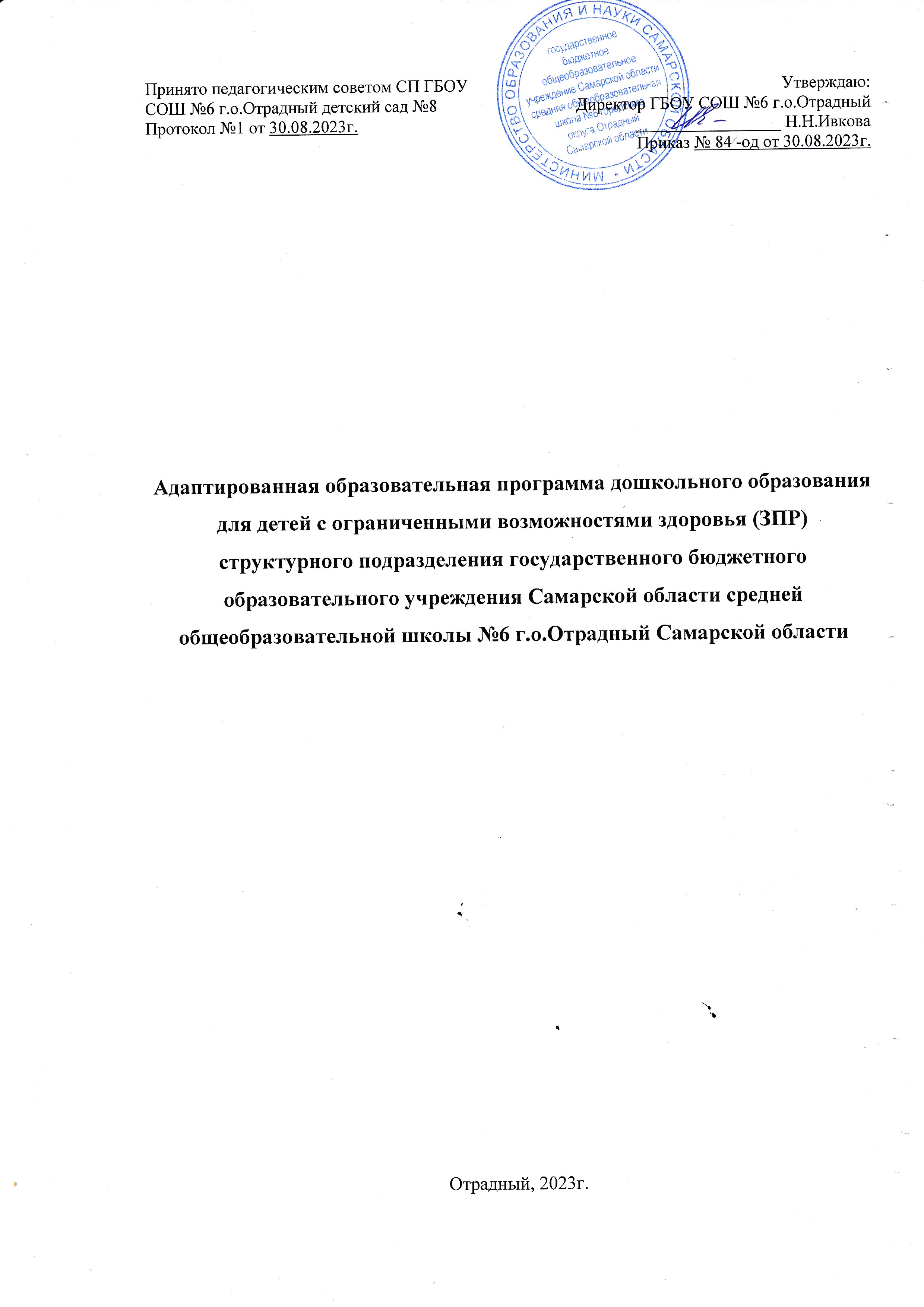 АннотацияПрограмма разработана на основе федерального государственного образовательного стандарта дошкольного образования с учетом основной образовательной программы дошкольного образования муниципального автономного дошкольного образовательного учреждения «Детского сада №8»Целью данной Программы является построение системы работы в группах комбированной  направленности для детей с задержкой психического развития (общим недоразвитием речи) в возрасте с 4 до 7 лет, предусматривающей полную интеграцию действий всех специалистов дошкольной образовательной организации и родителей дошкольников.                                                                                                                                                                                                                                                                       Содержание данной адаптированной образовательной программы направлено, в первую очередь, на выполнение федерального компонента государственного стандарта образования для детей дошкольного возраста с учетом особенностей физического и психического развития. Программа содержит описание задач и содержания работы во всех пяти образовательных областях для всех специалистов, работающих в группах компенсирующей направленности дошкольного образования, и учитывает возрастные и психологические особенности дошкольников с задержкой психического развития. В программу включены тематическое планирование работы  специалистов, примерный перечень  игр и игровых и развивающих упражнений, соответствии с Федеральным государственным стандартом.В Программе приведены методические рекомендации по осуществлению взаимодействия с родителями дошкольников, описаны условия сотрудничества с семьями воспитанников.Данная программа рассчитана на условия типовых образовательных учреждений, оборудованных  с учетом особенностей физического и психического развития детей дошкольного возраста.        Адаптированная образовательная программа представлена базовой и вариативной частью, состоит из 3 основных разделов.Данная программа рассчитана на условия типовых образовательных учреждений, оборудованных  с учетом особенностей физического и психического развития детей дошкольного возраста..СОДЕРЖАНИЕ ПРОГРАММЫОбязательная часть1.Целевой РазделПояснительная записка ………………………………………………………………………31.1. Цели и задачи Программы ….............................................................................................51.2. Принципы построения Программы …........... ………………………………………….51.3. Возрастные и индивидуальные особенности контингента детей, воспитывающихся в образовательном учреждении………………………………………………………………81.4. Планируемые результаты освоения Программы ….........................................................121.5. Педагогическая диагностика индивидуального развития ребенка дошкольного возраста с задержкой психического развития (ЗПР)………………………………………..152. Содержательный раздел2.1. Принципы содержания образования…………………………………………………..392.2. Содержание образовательной области «Познавательное развитие»…………………422.3. Содержание образовательной области «Социально-коммуникативное развитие»…..552.4. Содержание образовательной «Речевое развитие» ….....................................................752.5. Содержание образовательной «Художественно-эстетическое развитие».....................792.6.  Содержание образовательной «Физическое развитие».................................................822.7. Содержание коррекционной работы…………………………………………………….832 8. Способы и направления поддержки детской инициативы…………………………….882.9. Взаимодействие педагогического коллектива с семьями воспитанников…………….903. Организационный раздел3.1.  Организация режима пребывания детей в ДОУ…………………………………..963.2.Планирование образовательной деятельности, распорядок дня, организация режимных моментов…………………………………………………………………………973.3.  Организация развивающей предметно – пространственной среды. Игровое оборудование………………………………………………………………………………….1063.4. Перечень детского литературного материала…………………………………………112II.Часть, формируемая участниками образовательных отношений………………..116III.  Краткая презентация программы…………………………………………………...117I. ЦЕЛЕВОЙ РАЗДЕЛПояснительная запискаСтруктурное подразделение Детского сада №8 ГБОУ СОШ №6 г.о. Отрадного Самарской области. осуществляет деятельность с целью предоставления общедоступного и бесплатного дошкольного образования по адаптированной образовательной программе дошкольного образования, для детей с ОВЗ (с задержкой психического развития) (далее Программа). В своей деятельности ДОУ руководствуется федеральными законами, указами и распоряжениями Президента Российской Федерации, постановлениями Правительства Российской Федерации, решениями вышестоящих органов управления образованием, Федеральным государственным стандартом дошкольного образования (далее ФГОС ДО), Деятельность ДОУ №8 направлена на осуществление обучения, воспитания и коррекции недостатков психофизического развития в интересах личности, общества, государства, оказание содействия их интеграции в общество путем решения следующих задач: 1) охраны и укрепления физического и психического здоровья детей, в том числе их эмоционального благополучия;2) обеспечения равных возможностей для полноценного развития каждого ребенка в период дошкольного детства независимо от места жительства, пола, нации, языка, социального статуса, психофизиологических и других особенностей (в том числе ограниченных возможностей здоровья);4) создания благоприятных условий развития детей в соответствии с их возрастными и индивидуальными особенностями и склонностями, развития способностей и творческого потенциала каждого ребенка как субъекта отношений с самим собой, другими детьми, взрослыми и миром;5) объединения обучения и воспитания в целостный образовательный процесс на основе духовно-нравственных и социокультурных ценностей и принятых в обществе правил и норм поведения в интересах человека, семьи, общества;6) формирования общей культуры личности детей, в том числе ценностей здорового образа жизни, развития их социальных, нравственных, эстетических, интеллектуальных, физических качеств, инициативности, самостоятельности и ответственности ребенка, формирования предпосылок учебной деятельности;7) обеспечения вариативности и разнообразия содержания Программы и организационных форм с учетом образовательных потребностей, способностей и состояния здоровья детей с ОВЗ.8) формирования социокультурной среды, соответствующей возрастным, индивидуальным, психологическим и физиологическим особенностям детей;9) обеспечения психолого-педагогической поддержки семьи и повышения компетентности родителей (законных представителей) в вопросах развития и образования, охраны и укрепления здоровья детей.Адаптированная основная общеобразовательная программа дошкольного образования для детей с ограниченными возможностями здоровья (с задержкой психического развития) является нормативно-управленческим документом образовательного учреждения, характеризующим специфику содержания образования и особенности организации учебно-воспитательного процесса. Программа разработана на основе:-Федерального закона Российской Федерации от 29 декабря 2012 г. N 273-ФЗ "Об образовании в Российской Федерации"-Приказа Министерства образования и науки Российской Федерации (Минобрнауки России) от 17 октября 2013 г. N 1155 г. Москва"Об утверждении федерального государственного образовательного стандарта дошкольного образования" -Конвенции  ООН о правах ребенка-Санитарно-эпидемиологических требований  к устройству, содержанию и организации режима работы в дошкольных организациях,-разработок  отечественных и зарубежных ученых в области общей и специальной педагогики и психологии.При разработке  Программы использованы материалы и рекомендации, содержащиеся в примерных образовательных программах, зарегистрированных на сайте Федерального института развития образования (http://www.firo.ru/)1. Примерная основная образовательная программа дошкольного образования «От рождения до школы» (Под редакцией Н.Е. Вераксы, Т.С. Комаровой, М.А. Васильевой)2. Примерная адаптированная основная образовательная программа для дошкольников с тяжелыми нарушениями речи (Под ред. Н. В. Нищевой)3. «Подготовка к школе детей с задержкой психического развития» под редакцией С.Г.Шевченко.Программа определяет содержание и организацию образовательного процесса для детей дошкольного возраста с ограниченными возможностями здоровья (с задержкой психического развития) и направлена на формирование общей культуры, развитие физических, интеллектуальных и личностных качеств, формирование предпосылок учебной деятельности, обеспечивающих социальную успешность, сохранение и укрепление здоровья детей дошкольного возраста, коррекцию недостатков в физическом и психическом развитии детей.Теоретические основы Программы составляют современные научные положения, разработанные в отечественной общей и специальной педагогике и психологии: об общности основных закономерностей психического развития нормального и аномального ребенка, о сензитивных возрастах, о соотношении коррекции и развития, об актуальном и потенциальном уровнях развития (зоне ближайшего развития), о соотношении обучения и развития, о роли дошкольного детства в процессе социализации, о значении деятельности в развитии, о значении таких социальных факторов как воспитание, обучение и развитие в психическом развитии ребенка с ОВЗ.Главная цель  — всестороннее развитие ребенка: развитие любознательности, мыслительных операций. Основное средство интеллектуального воспитания ребенка, его личностных качеств — организация предметно-практической деятельности.1.1. Цели и задачи реализации программыЦель реализации  Программы ― проектирование модели коррекционно-развивающей психолого-педагогической работы, максимально обеспечивающей создание условий для развития ребенка с задержкой психического развития (ЗПР), его позитивной социализации, личностного развития, развития инициативы и творческих способностей на основе сотрудничества со взрослыми и сверстниками в соответствующих возрасту видах деятельности.Задачи  ПрограммыСпособствовать общему развитию дошкольников с ЗПР, коррекции их психофизического развития, подготовке их к обучению в школе;Создать благоприятные условия для развития детей в соответствии с их возрастными и индивидуальными особенностями и склонностями;Обеспечить развитие способностей и творческого потенциала каждого ребенка как субъекта отношений с самим собой, с другими детьми, взрослыми и миром;Способствовать объединению обучения и воспитания в целостный образовательный процесс.Решение конкретных задач коррекционно-развивающей работы, обозначенных в каждом разделе Программы, возможно лишь при условии комплексного подхода к воспитанию и образованию, тесной взаимосвязи в работе всех специалистов (учителя-логопеда, педагога-психолога, воспитателей, музыкального руководителя, инструктора по физической культуре) ДОУ, а также при участии родителей в реализации программных требований. 1.2. Принципы и подходы к формированию программыИсходя из требований ФГОС ДО при  создании Программы учитываются:Соблюдение интересов ребёнка. Принцип определяет позицию специалиста, который призван решать проблему ребёнка с максимальной пользой и в интересах ребёнка.Системность. Принцип обеспечивает единство диагностики, коррекции и развития, т. е. системный подход к анализу особенностей развития и коррекции нарушений детей с задержкой психического развития, а также всесторонний многоуровневый подход специалистов различного профиля, взаимодействие и согласованность их действий в решении проблем ребёнка; участие в данном процессе всех участников образовательного процесса.Непрерывность. Принцип гарантирует ребёнку и его родителям (законным представителям) непрерывность помощи до полного решения проблемы или определения подхода к её решению.Вариативность. Принцип предполагает создание вариативных условий для получения образования детьми, имеющими различные недостатки в физическом и (или) психическом развитии.—Рекомендательный характер оказания помощи. Принцип обеспечивает соблюдение гарантированных законодательством прав родителей (законных представителей) детей с задержкой психического развития выбирать формы получения детьми образования, образовательные учреждения, защищать законные права и интересы детей, включая обязательное согласование с родителями (законными представителями) вопроса о направлении (переводе) детей с задержкой психического развития в классы, занимающиеся по адаптированной образовательной программе.В основу создания Программы положены следующие принципы дошкольного образования, изложенные в ФГОС ДО:Полноценное проживание ребенком всех этапов детства ( раннего и дошкольного), обогащение (амплификация) детского развития;Построение образовательной деятельности на основе индивидуальных особенностей каждого ребенка, при котором сам ребенок проявляет активность в выборе содержания своего образования, становится субъектом образования;Содействие и сотрудничество детей и взрослых, признание ребенка полноценным участником (субъектом) образовательных отношений;4. Поддержка инициативы детей в различных видах деятельности;      5.  Сотрудничество организации с семьями;6.  Учет этнокультурной ситуации развития детей.7. 		Приобщение детей к социокультурным нормам, традициям семьи, общества и государства;8.  Формирование познавательных интересов и познавательных действийребенка в различных видах деятельности;9. Возрастная адекватность дошкольного образования (соответствие условий, требований, методов возрасту и особенностей развития);В программе учитываются:1. индивидуальные потребности ребенка связанные с его жизненной ситуацией и состоянием здоровья;2. возможности освоения ребенком Программы на разных этапах ее реализации.Для успешной реализации Программы должны быть обеспечены следующие психолого-педагогические условия:1. уважение педагогов к человеческому достоинству воспитанников, формирование и поддержка их положительной самооценки, уверенности в собственных возможностях и способностях;2. использование в образовательном процессе форм и методов работы с детьми, соответствующих их возрастным и индивидуальным способностям (недопустимость как искусственного ускорения, так и искусственного замедления развития детей);3. построение образовательного процесса на основе взаимодействия взрослых с детьми, ориентированного на интересы и возможности каждого ребенка и учитывающего социальную ситуацию его развития;4. поддержка педагогами положительного, доброжелательного отношения детей друг к другу и взаимодействия детей друг с другом в разных видах деятельности;5. поддержка инициативы и самостоятельности детей в специфических для них видах деятельности;6. возможность выбора детьми материалов, видов активности, участников совместной деятельности и общения;7. защита детей от всех форм физического и психического насилия;8. поддержка ДОУ и педагогами родителей дошкольников в воспитании детей, охране и укреплении их здоровья, вовлечение семей воспитанников непосредственно в образовательный процесс.Для получения качественного образования детьми с ОВЗ в рамках реализации Программы создаются необходимые условия для:- диагностики и коррекции нарушений развития и социальной их адаптации;- оказания ранней коррекционной помощи на основе специальных психолго-педагогических подходов и наиболее подходящих для этих воспитанников методов, способов общения и условий, в максимальной степени способствующих получению дошкольного образования, а также социальному развитию этих детей. 1.3. ВОЗРАСТНЫЕ  И ИНДИВИДУАЛЬНЫЕ ОСОБЕННОСТИ ДЕТЕЙ С ЗАДЕРЖКОЙ ПСИХИЧЕСКОГО РАЗВИТИЯВ ДОУ воспитываются дети в возрасте с 4 до 7 лет с задержкой психического развития и общим недоразвитием речи. В связи с этим на основе имеющихся данных в рамках настоящей Программы представлена характеристика развития детей двух возрастных групп – среднего (4-5 лет) и старшего (5-7 лет) дошкольного возраста. Понятие «задержка психического развития» (ЗПР) употребляется по отношению к детям с минимальными органическими повреждениями или функциональной недостаточностью центральной нервной системы, а также длительно находящимся в условиях социальной депривации. Для них характерны:Возрастные особенности детей 4-5 лет. Как правило, это соматически ослабленные дети, отстающие не только в психическом, но и физическом развитии. В анамнезе отмечается задержка в формировании статических и локомоторных функций (функции передвижения собственного тела в пространстве), выявляется несформированность всех компонентов двигательного статуса (физического развития, техники движений, двигательных качеств) по отношению к возрастным возможностям.Обнаруживается снижение ориентировачно-познавательной деятельности, внимание ребенка трудно привлечь и удержать. Затруднена сенсорно-перцептивная деятельность. Дети не умеют обследовать предметы, затрудняются в ориентировке в их свойствах. Однако, в отличие от умственно отсталых дошкольников, вступают в деловое сотрудничество со взрослыми и с их помощью справляются с решением наглядно-практических задач. Практически не владеют речью – пользуются или несколькими лепетными словами, или отдельными звукокомплексами. У некоторых из них может быть сформирована проста фраза, но диапазон возможностей ребенка к активному использованию речи значительно сужен. На уровне импрессивной речи отмечаются трудности в понимании сложных, многоступенчатых инструкций, логико-грамматических конструкций типа: «Коля старше Миши», «Береза растет на краю поля»; дети плохо понимают содержание рассказа со скрытым смыслом; затруднен процесс декодирования текстов, то есть восприятия и осмысления содержания рассказов, сказок, текстов для пересказа. Дети рассматриваемой группы имеют ограниченный словарный запас. В их речи редко встречаются прилагательные, наречия, сужено употребление глаголов. Затруднены словообразовательные процессы; позже, чем в норме, наступает период детского словотворчества и продолжается до 7-8 лет. Грамматический строй речи также отличается некоторыми особенностями. Ряд грамматических категорий дети практически не используют в речи, однако, если сравнивать количество ошибок в употреблении грамматических форм слова и в употреблении грамматических конструкций, то явно преобладают ошибки второго типа. Ребенку трудно воплотить мысль в развернутое речевое сообщение, хотя ему и понятно смысловое содержание изображенной на картинке ситуации или прочитанного рассказа, и на вопросы педагога он отвечает правильно. Незрелость внутриречевых механизмов приводит не только к трудностям в грамматическом оформлении предложений. Основные проблемы касаются формирования связной речи. Дети не могут пересказать небольшой текст, составить рассказ по серии сюжетных картинок, описать наглядную ситуацию; им недоступно творческое рассказывание.  Преимущественно манипулируют предметами, но знают и некоторые предметные действия: адекватно используют дидактические игрушки, хотя способы выполнения соотносящихся действий несовершенны; детям требуется гораздо большее количество попыток для решения наглядной задачи. В отличие от умственно отсталых дошкольников, принимают и используют помощь взрослого. Общая моторная неловкость и недостаточность мелкой моторики обусловливают несформированность навыков самообслуживания.  Замедлен процесс формирования межанализаторных связей, которые лежат в основе сложных видов деятельности. Отмечаются недостатки зрительно-моторной, слухо-зрительно-моторной координации. В дальнейшем это препятствует овладению чтением, письмом. Недостаточность межсенсорного взаимодействия проявляется в несформированности чувства ритма, трудностях формирования пространственных ориентировок. Память также отличается качественным своеобразием, при этом выраженность дефекта зависит от генеза задержки психического развития. В первую очередь у детей ограничен объем памяти и снижена прочность запоминания. Характерна неточность воспроизведения и быстрая утеря информации. В наибольшей степени страдает вербальная память. При правильном подходе к обучению дети способны к усвоению некоторых мнемотехнических приемов, овладению логическими способами запоминания. Значительным своеобразием отличается развитие мыслительной деятельности. Отставание отмечается уже на уровне наглядных форм мышления, возникают трудности в формировании образов и преставлений. Исследователи подчеркивают сложность создания целого из частей и выделения частей из целого, трудности в пространственном оперировании образами. Замедлен процесс формирования мыслительных операций. Ролевое поведение поведение отличается импульсивностью. Не сформирована игра и как совместная деятельность: дети мало общаются между собой в игре, игровые объединения неустойчивы, часто возникают конфликты, коллективная игра не складывается. В отличие от умственно отсталых дошкольников, у которых без специального обучения ролевая игра не формируется, дети с задержкой психического развития находятся на более высоком уровне, они переходят на этап сюжетно-ролевой игры. Однако, в сравнении с нормой, уровень ее развития достаточно низкий и требует коррекции. Незрелость эмоционально-волевой сферы обуславливает своеобразие формирования поведения и личностных особенностей. Страдает сфера коммуникации. По уровню коммуникативной деятельности дети находятся на более низкой ступени развития, чем сверстники. Отмечаются проблемы в формировании нравственно-этической сферы: страдает сфера социальных эмоций; дети не готовы к эмоционально теплым отношениям со сверстниками, слабо ориентируются в нравственно-этических нормах поведения, могут быть нарушены эмоциональные контакты с близкими взрослыми.Возрастные особенности детей 5-7 лет.У детей с задержкой психического развития, как правило, нет грубых нарушений осанки, ходьбы, бега, прыжков. Основные недостатки общей моторики: низкое качество выполнения основных движений (ходьба, бег, прыжки, ползание, лазание, метание), гибкости и плавности движений (скованность движений, их неритмичность), замедленность темпа и неритмичность движений, моторная неловкость, недостаточность мышечной силы, плохая координация движений частей тела и др. сохраняются. Потребность в двигательной активности проявляют все, а стремление к ее удовлетворению большинство. У большинства детей, посещающих дошкольные учреждения, после 5 лет преобладают ситуативно-деловая и ситуативно-познавательная формы общения. К 7-8 годам у многих детей с задержкой психического развития появляется внеситуативно-познавательная форма общения.С 6 лет у всех дошкольников существенно возрастает адекватность эмоциональных реакций и по силе, и по способам выражения. Появляется элементарная способность управлять собственным эмоциональным состоянием. При сохранении индивидуальных различий снижается частота полярных эмоциональных проявлений у детей.Дети начинают проявлять стремление заниматься более продолжительное время чем-то определенным, например, играть с любимыми игрушками, рисовать, конструировать и др. Новая обстановка, новые игрушки начинают вызывать эмоциональные реакции и пробуждают активность.На шестом году жизни при условии воспитания в компенсирующей группе у части детей появляется способность к волевому усилию: при поддержке взрослого они способны проявить терпение и приложить усилие для преодоления трудностей и доведения дела до конца. Существенно обогащаются представления: дети знают относительно большое количество предметов, их функциональное назначения, владеют способами действий с ними и стремятся их познавать и использовать. Несмотря на незначительные нарушения мелкой моторики, дети владеют элементарными навыками рисования карандашом, фломастером. Относительно самостоятельны в элементарном самообслуживании и в быту, владеют элементарными  культурно-гигиеническими навыками. К 5 годам,  если дети получали коррекционную помощь, достаточно успешно с помощью взрослого решают простые задачи на уровне наглядно-действенного мышления и владеют некоторыми предпосылками наглядно-образного мышления. С помощью взрослого или самостоятельно осознают наличие проблемной ситуации, осуществляют поиск ее решения, способны использовать вспомогательные средства, проявляют интерес, как к результату, так и к процессу решения задачи. Помощь взрослого всегда повышает качество выполнения задачи. К 5 годам дети способны также овладеть элементарным конструированием по подражанию и образцу. К 7 годам в условиях обучения способны конструировать по представлению, хотя выполняют постройки хорошо отработанные на занятиях. Созданные постройки самостоятельно обыгрывают в одиночку или с участием сверстников.После 5 лет в процессе обучения дети начинают активно овладевать рисованием, сначала предметным, декоративным и сюжетным. У них появляется интерес к рисованию и его эмоциональное сопровождение. Дети сами проявляют желание заниматься рисованием. В изобразительной и других видах деятельности ярко проявляется недостаточность зрительно-двигательной координации и сенсомоторной интеграции - невысокое качество выполняемых действий и их результатов.Вследствие несформированности самоконтроля дети не замечают неправильного выполнения действий, самостоятельно не улавливают ошибки, нуждаясь в поддержке взрослого. Однако, как правило, многократное повторение действий улучшает качество их выполнения.Дети отстают в речевом развитии (недостатки произношения, аграмматизм, ограниченность словаря). Впервые поступающие в ДОУ, не обнаруживают потребности в продуктивном взаимодействии со взрослым: одни остаются равнодушными к взрослым и к предлагаемому взаимодействию, другие активно проявляют негативизм. Однако после периода адаптации постепенно начинают вступать в контакт и включаться в совместную деятельность. Они активно идут на контакт также с новым человеком, положительно реагируют на содержание совместной деятельности, особенно тогда, когда она предлагается индивидуально. Побуждаемые педагогом, дети с ЗПР проявляют желание принимать участие в совместной деятельности, а иногда и непродолжительную активность, прежде всего, на музыкальных занятиях и занятиях физкультурой. Особенности эмоциональной сферы проявляются полярно: у некоторых детей отсутствуют выраженные эмоциональные проявления (они вялы, пассивны, их лица маскообразны), у других, наоборот, отмечается выраженная неконтролируемая экспрессия, несдержанность в эмоциональных реакциях в любых ситуациях. Слабость учебной мотивации и преобладание  игровой.1.4. планируемые результаты освоения программыВ соответствии с ФГОС ДО специфика дошкольного детства и системные особенности дошкольного образования делают неправомерными требования от ребенка дошкольного возраста конкретных образовательных достижений. Поэтому результаты освоения Программы представлены в виде планируемых результатов  дошкольного образования и представляют собой возрастные характеристики возможных достижений ребенка к концу дошкольного образования. Реализация образовательных целей и задач Программы направлена на достижение планируемых результатов дошкольного образования, которые описаны как основные характеристики развития ребенка. Основные характеристики развития ребенка представлены в виде изложения возможных достижений воспитанников на разных возрастных этапах дошкольного детства. Планируемые результаты. Старший дошкольный возраст  (с 6 до 7 лет)К планируемым результатам  дошкольного образования (на этапе завершениядошкольного образования) в соответствии с данной Программой относятся следующие социально-нормативные характеристики возможных достижений ребенка:ребенок хорошо владеет устной речью, может выражать свои мысли и желания, проявляет инициативу в общении, умеет задавать вопросы, делать умозаключения, знает и умеет пересказывать сказки, рассказывать стихи, составлять рассказы по серии сюжетных картинок или по сюжетной картинке, творческие рассказы;       у него сформированы элементарные навыки звуко-слогового анализа слов, анализа         предложений, что обеспечивает формирование предпосылок грамотности; у него       сформирован грамматический строй речи, он владеет разными способами       словообразования;ребенок любознателен,склонен наблюдать, экспериментировать; он обладает начальными знаниями о себе, о природном и социальном мире, умеет обследовать предметы разными способами, подбирать группу предметов по заданному признаку, знает и различает основные и оттеночные цвета, плоские и объемные геометрические формы; у ребенка сформированы представления о профессиях, трудовых действиях;      ребенок знаком с составом числа из единиц в пределах десяти, владеет навыками       количественного и порядкового счета; у ребенка сформированы навыки ориентировки          в пространстве, на плоскости, по простейшей схеме, плану; у ребенка есть        представления о смене времен года и их очередности, смене частей суток и их       очередности, очередности дней недели; у ребенка сформировано интеллектуальное       мышление;ребенок способен к принятию собственных решенийс опорой на знания и умения в различных видах деятельности, ребенок умеет организовывать игровое взаимодействие, осваивать игровые способы действий, создавать проблемно-игровые ситуации, овладевать условностью игровых действий, заменять предметные действия действиями с предметами-заместителями, а затем и словом, отражать в игре окружающую действительность;ребенок инициативен, самостоятеленв различных видах деятельности, способен выбрать себе занятия и партнеров по совместной деятельности, у ребенка развиты коммуникативные навыки, эмоциональная отзывчивость на чувства окружающих людей, подражательность, творческое воображение;ребенок активен, успешно взаимодействует со сверстниками и взрослыми; у ребенка сформировалось положительное отношение к самому себе, окружающим, к различным видам деятельности;ребенок способен адекватно проявлять свои чувства, умеет радоваться успехам и сопереживать неудачам других, способен договариваться, старается разрешать конфликты;ребенок обладает чувством собственного достоинства, чувством веры в себя; ребенок обладает развитым воображением, которое реализует в разных видах деятельности;ребенок умеет подчиняться правилам и социальным нормам, способен к волевым усилиям, знаком с принятыми нормами и правилами поведения и готов соответствовать им;у ребенка развиты крупная и мелкая моторика,он подвижен и вынослив, владеет основными движениями, может контролировать свои движения, умеет управлять ими.Планируемые результаты.  Дошкольный возраст (с 4 до 6 лет)Ребенок контактен, эмоциональные реакции адекватны, в общении проявляется эмоциональная стабильность; понимание обращенной речи приближается к норме; в активном словаре представлены существительные, глаголы, прилагательные, некоторые простые предлоги, сочинительные союзы; ребенок понимает различные формы словоизменения; может пересказать текст из трех-четырех простых предложений с опорой на картинку и небольшой помощью взрослого, пытается использовать сложносочиненные предложения; может составить описательный рассказ по вопросам; повторяет вслед за взрослым простые четверостишья; различает нарушенные и ненарушенные в произношении звуки, владеет простыми формами фонематического анализа; речь ребенка интонирована.Ребенок знает, различает, соотносит основные цвета, геометрические формы и фигуры; хорошо ориентируется в пространстве и схеме собственного тела; складывает картинку из трех-четырех частей, фигуру из четырех-пяти элементов по образцу и словесной инструкции; может сравнить ряд предметов по величине и расположить их в порядке возрастания или убывания; может соорудить элементарные постройки из деталей строительного конструктора по образцу и описанию; может сложить простые      предметные картинки из четырех частей; владеет навыками счета в пределах трех;      обобщающими понятиями (овощи, фрукты, животные, игрушки, одежда, мебель,       посуда, обувь) и классифицирует предметы и объекты по определенным признакам;       может установить связь между явлениями природы и знает правила поведения в       природной среде.Ребенок принимает активное участие в коллективных играх, проявляет потребность в общении со сверстниками, знает элементарные нормы и правила поведения, регулирует свое поведение на основе усвоенных норм и правил, проявляет волевые усилия в сложных ситуациях, проявляет симпатию к окружающим, испытывает потребность в самостоятельности, осознает свою гендерную принадлежность, владеет навыками самообслуживания, выполняет просьбы взрослого, аккуратно убирает свои игрушки, одежду, обувь.Ребенок любит слушать чтение художественных текстов и умеет эмоционально реагировать на них, может сосредоточиться на слушании литературных произведений на 15—20 минут; умеет импровизировать на основе литературных произведений; запоминает и рассказывает небольшие стихи, потешки, сказки; умеет правильно держать карандаш и кисточку; может создавать в рисовании образы знакомых предметов и многофигурные композиции; владеет приемами лепки из пластилина; может создавать изображения из готовых форм в аппликации; имеет представления о произведениях народного прикладного искусства; проявляет интерес к музыкальным произведениям, любит слушать музыкальные произведения, умеет петь несложные песенки, красиво двигаться под музыку; при дифференциации контрастного звучания нескольких игрушек не допускает ошибок, не ошибается при определении направления звука и воспроизведении ритма.Ребенок может совершать прыжки на месте на двух ногах и прыжки в длину с места на 50 см; может лазать по гимнастической стенке вверх и вниз приставным и чередующимся шагом; может ходить по доске и гимнастической скамейке, удерживая равновесие; ходит и бегает с преодолением препятствий; может бросать мяч от груди, из-за головы и ловить его; активно участвует в организованной взрослым двигательной деятельности; выполняет перестроения, делает упражнения с музыкальным и речевым сопровождением; проявляет активность во время бодрствования; ребенок умеет аккуратно мыть и вытирать руки, пользоваться салфеткой, носовым платком, причесываться; у ребенка сформированы представления об опасности. Степень реального развития этих характеристик и способности ребенка их проявлять к моменту перехода на следующий уровень образования могут существенно варьировать у разных детей в силу различий в условиях жизни и индивидуальных особенностей развития конкретного ребенка. Программа строится на основе общих закономерностей развития личности детей дошкольного возраста с учетом сенситивных периодов в развитии.1.5. ПЕДАГОГИЧЕСКАЯ ДИАГНОСТИКА ИНДИВИДУАЛЬНОГО РАЗВИТИЯ РЕБЕНКА ДОШКОЛЬНОГО ВОЗРАСТА С ЗАДЕРЖКОЙ ПСИХИЧЕСКОГО РАЗВИТИЯРеализация программы «От рождения до школы» предполагает оценку индивидуального развития детей. Такая оценка производится педагогическим работником в рамках педагогической диагностики (оценки индивидуального развития детей дошкольного возраста, связанной с оценкой эффективности педагогических действий и лежащей в основе их дальнейшего планирования).Педагогическая диагностика проводится в ходе наблюдений за активностью детей в спонтанной и специально организованной деятельности. Инструментарий для педагогической диагностики — карты наблюдений детского развития, позволяющие фиксировать индивидуальную динамику и перспективы развития каждого ребенка в ходе:коммуникации со сверстниками и взрослыми (как меняются способы установления и поддержания контакта, принятия совместных решений, разрешения конфликтов, лидерства и пр.);игровой деятельности;познавательной деятельности (как идет развитие детских способностей, познавательной активности);проектной деятельности (как идет развитие детской инициативности, ответственности и автономии, как развивается умение планировать и организовывать свою деятельность);художественной деятельности;физического развития.Результаты педагогической диагностики могут использоваться исключительно для решения следующих образовательных задач:индивидуализации образования (в том числе поддержки ребенка, построения его образовательной траектории или профессиональной коррекции особенностей его развития);оптимизации работы с группой детей.В ходе образовательной деятельности педагоги должны создавать диагностические ситуации, чтобы оценить индивидуальную динамику детей и скорректировать свои действия.Для проведения индивидуальной педагогической диагностики педагогом-психологом и учителями-логопедами разработаны диагностические карты: «Карта психологического развития ребенка с ЗПР»,  «Речевая карта ребенка младшего дошкольного возраста с тяжелыми нарушениями речи (ОНР)», «Речевая карта  ребенка дошкольного возраста с тяжелым нарушением речи (ОНР) с 4 до 7 лет» и  «Картинный материал к речевой карте ребенка с общим недоразвитием речи Н.В. Нищевой.Карта психологического развития ребенка с ЗПР.Код ___________________________Дата поступления в группу_____________Дата рождения______________________________Домашний адрес, телефон____________________________________________Сведения о родителяхМать: _____________________________________________________________Год рождения_______________ образование____________________________Отец: _____________________________________________________________Год рождения_______________ образование____________________________Заключение ПМПК__________________________________________________Особенности раннего развития.  Анамнез: беременность(по счету, течение) __________________________________________________________________Роды ( по счету, в срок или нет, крик, рост, вес, оценка по шкале Апгар, другие сведения) ___________________________________________________________________________________________________________________Раннее психомоторное развитие:головку держит с (в норме: с 1,5 мес.) __________________________сидит (в норме: с 6 мес.)____________________________________ползает (в норме: с 6—7 мес.)_______________________________ходит (в норме: с 11 —12 мес.) ______________________________Раннее речевое развитие:гуление (в норме: с 2-х мес.)________________________________ лепет (в норме: с 4—6 мес.)  ________________________________Первые слова (в норме: 1—1,2 лет) __________________________Перенесенные заболевания (инфекционные, травмы головы, ушибы, судороги при высокой температуре до года, после года) _________________________________________________________________________________Данные объективного обследованияЗаключение невролога_____________________________________________Заключение психиатра_____________________________________________Заключение педиатра_____________________________________________Заключение отоларинголога________________________________________Заключение офтальмолога_________________________________________Заключение логопеда_____________________________________________Данные комплексного психологического обследования I. Особенности развития личностиНастроение: устойчивое_____________ неустойчивое____________ легко меняется от незначительных причин _____________________ преобладает подавленное или хорошее настроение _______________________________Реакция: на замечания_________________на одобрение_______________II. Эмоционально-волевая сфераТипологические особенности: активный, подвижный___________________ инертный, медлительный__________________________________________ спокойный, уравновешенный_______________________________________возбудимый, неуравновешенный____________________________________контактность______________________________________________________Волевые особенности:   активность_______________, самостоятельность________решительность_________________, инициативность___________________конфликтность_______________, колебания настроения________________преобладающая эмоциональная реакция на общение во время занятияна замечания_______________, на одобрение_________________________ аккуратность _____________________________________________________освоенность норм поведения________________________________________самообслуживания_________________________________________________III. Общее развитие ребенкаЗапас знаний и представлений об окружающей среде___________________природе__________________________________________________________- о семье _________________________________________________________- о себе __________________________________________________________IV. Психофизическое развитиеОсобенности восприятияВосприятие формы: плоскостные геометрические фигуры 	____             _____________            ___________             __________               ________Объемные тела _______шар __________  куб___________  цилиндр_____________Восприятие цвета: - основные________________________________________________________оттеночные______________________________________________________Восприятие величины: - больше/меньше__________широкий/узкий___________ длинный/короткий_________________высокий/низкий__________________- поровну ____________________ - сериационный ряд ___________________-Время года____________________дни недели__________________________Части суток_______________вчера/сегодня/завтра_______________________Восприятие пространства: - верх-низ____________ впереди –сзади _________- над – под _______________ правая – левая сторона _____________________Восприятие времени: - времена года___________________________________- дни недели ____________________ - части суток________________________-  вчера / сегодня / завтра ____________________________________________Особенности внимания- устойчивость: способен к сосредоточению, быстро отвлекается, не способен к сосредоточению.  – переключаемость: быстрая, легкая, затрудненная, замедленная _____- распределяемость _______________ рассеянность_____________________- характер отвлекаемости: внешние раздражители, отсутствие внешних раздражителей.- общий уровень произвольного внимания: соответствует возрасту, низкий уровень, не сформировано __________________________________________Особенности памяти- зрительная: - 2-3 картинки ______-  5-6 картинок ______ - 8 -12 картинок___- слуховая: - 2-3 слова _________ - 5-6 слов __________ - 10-12 слов ________- ассоциативная ____________________________________________________Особенности мышления- обобщение(классификация) ________________________________________- исключение (четвертый лишний)____________________________________- конструктивная деятельность(по образцу, самостоятельно) _____________- счет: прямой ______________________ обратный ______________________-включение в ряд (с помощью, самостоятельно) ________________________Игровая деятельность- предпочитает групповые сюжетные игры _____________________________- предпочитает индивидуальные игры_________________________________- предпочитает подвижные игры______________________________________- не играет в игры, манипулирует предметами __________________________Рекомендации: _____________________________________________________________________________________________________________________________________________________________________________________________________________________________________________________________________________________________________________________________________________________________________________________________________________________________________________________________________________________Методика проведения индивидуальной психолого-педагогической диагностики педагогом-психологомСбор анамнестических данных.Отметить пренатальные, постнатальные воздействия (генетические дефекты, резус - конфликты, действие микроорганизмов и вирусов, проникающей радиации, электромагнитных и других полей, острые и хронические и бытовые и производственные интоксикации, прием лекарственных препаратов, токсикозы беременных, сдавления, ушибы, употребление алкоголя и наркотиков; отсутствие или слабую выраженность родовых схваток, стимуляцию родовой деятельности, применение ручных родовспомогательных приемов, кесарево сечение, тугое обвитие пуповиной, большую или малую массу тела новорожденного, преждевременное рождение; нейроинфекции и травмы головного и спинного мозга, перенесенные в раннем возрасте заболевания заболевания).При изучении постнатального развития отметить характер грудного вскармливания, особенности сна и бодрствования, особенности раннего развития ребенка. По медицинской карте сделать заключение о соматическом состоянии ребенка (у каких специалистов стоит на учете, с каким диагнозом).При изучении характера речевого развития необходимо отметить времяпоявления гуления, лепета, первых слов и первых фраз; отметить, прерывалось ли речевое развитие и по какой причине.Проведение обследования.Исследуя поведение и эмоциональную сферу ребенка, обязательно отметить особенности коммуникативной сферы: сразу ли и как легко он вступает в контакт, избирательность контактов, негативизм, уровень адекватности и устойчивости эмоциональных реакций.Исследование слухового восприятия проводится в процессе узнавания и различения контрастного звучания нескольких звучащих игрушек или детских музыкальных инструментов. Психолог показывает ребенку, например, колокольчик, маракасы, бубен, дудочку, называет их и показывает, как можно издавать звуки с помощью этих музыкальных инструментов, предлагает ребенку самому поиграть на них. Затем психолог закрывает музыкальные инструменты маленькой ширмой и производит за ней звуки. Ребенок узнает и называет музыкальные инструменты. Следующее задание позволяет выявить способность ребенка определять направление звука. Психолог  предлагает ребенку встать лицом к стене, внимательно послушать и показывать рукой или сказать, откуда раздается звон уже знакомого ему колокольчика. После этого психолог  двигается по кабинету с колокольчиком в руках, а ребенок показывает или говорит, где звенит колокольчик.Завершает исследование слухового восприятия отстукивание или прохлопывание ребенком разных ритмических рисунков вслед за педагогом.Исследование зрительного восприятия проводится в процессе узнавания и различения ребенком цветов. Четырехлетнему ребенку психолог  предлагает подобрать блюдца такого же цвета к чашкам красного, желтого, зеленого, синего, белого и черного цветов. Если ребенок выполняет задание неуверенно, предлагается  подбирать шарфики тех же цветов к шапочкам. Пятилетний ребенок подбирает блюдца к чашкам или шарфики к шапкам красного, оранжевого, желтого, зеленого, голубого, синего, белого, розового и черного цветов. Для шестилетнего ребенка добавляются предметы фиолетового, коричневого и серого цветов. Следующее задание позволяет выяснить, знает ли ребенок геометрические формы. Четырехлетний ребенок выбирает по просьбе психолога  из контейнера с разными геометрическими формами круг, квадрат, овал, треугольник, шар, куб. Пятилетнему ребенку педагог  предлагает выбрать еще и прямоугольник, а шестилетнему - многоугольник и цилиндр.Исследование восприятия пространственных представлений начинается с выявления навыков ориентировки в пространстве. По просьбе психолога  четырехлетний ребенок показывает, какие предметы находятся вверху, внизу, впереди и сзади по отношению к нему. Пятилетний ребенок должен также показать предметы, которые находятся слева и справа от него. Шестилетний ребенок должен показать предметы слева внизу, справа внизу, слева вверху, справа вверху. Далее психолог  проверяет умение ребенка ориентироваться в схеме собственного тела. Четырехлетнему ребенку предлагается последовательно показать правую руку, левую руку, правую ногу, левую ногу. Пятилетний ребенок должен так же показать правый глаз, левый глаз, правое ухо, левое ухо. Шестилетнему ребенку предлагается показать правой рукой левый глаз и левой рукой — правое ухо.Исследование зрительного восприятия, а также мышления продолжается в процессе составления ребенком разрезных картинок. Четырехлетний ребенок складывает последовательно картинки из двух, трех, четырех частей (вертикальный и горизонтальный разрезы), ориентируясь на картинку с целым изображением. Если ребенок не может сложить картинку из двух частей без помощи педагога, то картинка из трех частей ему уже не предлагается и т. д. Пятилетнему ребенку предлагается сложить картинки из 4 - 6 частей с разными видами разрезов. Опора на целое изображение обязательна. Задание так же усложняется постепенно по мере выполнения ребенком. Далее психолог  предлагает ребенку сложить из палочек несколько фигур, ориентируясь на образец. Четырехлетний ребенок складывает из четырех палочек «стульчик» и «кроватку», из пяти палочек — «лесенку». Пятилетний — «домик» и «елочку» из шести палочек, «лесенку» из семи палочек, а шестилетний — «елочку» и «дерево» из шести палочек, «лодочку» и «лесенку» — из семи палочек.Исследование внимания Исследование памяти Игровая деятельность Исследуя состояние общей моторики, предлагается четырехлетнему ребенку попрыгать на двух ногах без поддержки, прыгнуть в длину с места, потопать ногами и похлопать руками одновременно, бросить мяч от груди и поймать мяч. Причем, если восприятие речи ребенком затруднено, педагог показывает, что следует делать, и делает упражнения вместе с малышом. Пятилетнему ребенку, кроме перечисленных упражнений, предлагается бросить мяч из-за головы, перепрыгнуть через мягкую игрушку, попрыгать на левой ноге и на правой ноге. Шестилетнему ребенку предлагается еще ряд заданий: подбросить и поймать мяч, влезть на гимнастическую стенку и слезть с нее. После этого педагог отмечает состояние общей моторики, объем выполняемых движений (полный или неполный), темп (нормальный, быстрый, медленный), активность (нормальная, заторможенность, расторможенность), проявление моторной неловкости.Исследование состояния ручной моторики четырехлетнего ребенка проводится в процессе выполнения заданий на определение кинестетической основы движений (сложить в колечко по очереди большой палец с каждым пальцем на правой руке, потом на левой руке), кинетической основы движений (по очереди загнуть и разогнуть пальцы сначала на правой руке, потом на левой; изменять положение кистей, одну сжимать в кулак, пальцы другой выпрямлять), проверки навыков работы с карандашом (умение держать карандаш, рисовать горизонтальные и вертикальные линии, кружки),манипуляций с предметами (расстегивание и застегивание пуговиц, складывание мелких игрушек в ведерко и поочередное их вынимание, перекладывание мелких игрушек из одной руки в другую). Если ребенок с трудом понимает обращенную речь, педагог сначала предлагает образец выполнения заданий, а потом делает их вместе с ребенком. Исследуя кинестетическую основу движений пятилетнего ребенка,  предлагается ему одновременно вытянуть указательный и средний пальцы на правой руке, потом на левой руке, затем на обеих руках. Для проверки кинетической основы движений ребенку предлагают изобразить «игру на рояле» и выполнить пробу «кулак – ребро - ладонь» ведущей рукой. Продолжает исследование состояния ручной моторики проверка навыков работы с карандашом (умение рисовать прямые, ломаные, замкнутые линии, человека). Ребенок выполняет задания по образцу вслед за психологом. И наконец, психолог предлагает ребенку расстегнуть и застегнуть пуговицы на игрушке-застежке и зашнуровать шнурки на игрушке-шнуровке. Исследуя кинестетическую основу движений рук шестилетнего ребенка, логопед предлагает ему вытянуть указательный палец и мизинец на правой руке, потом на левой руке, затем на обеих руках; поместить указательный палец на средний и наоборот сначала на одной руке, потом на другой. Исследуя кинетическую основу движений, ребенку можно предложить выполнить упражнение «игра на рояле» обеими руками, а упражнение «ладонь — кулак - ребро» сначала правой, а потом левой рукой. Проверяя навыки работы с карандашом, психолог  предлагает ребенку нарисовать по образцу прямые, ломаные, замкнутые, волнистые линии и человека. Для проверки навыков манипуляции с предметами ребенку предлагается показать, как он расстегивает и застегивает пуговицы, выполняет шнуровку и завязывает шнурки, выполняет ножницами прямой и косой разрезы, вырезает круги из квадрата. После этого отмечается объем выполняемых движений (полный или неполный), темп выполнения (нормальный, медленный, быстрый), способность к переключению движений.Речевая карта ребёнка с задержкой психического развитияФамилия, имя ребёнка ______________________________________________Дата поступления в группу___________________________________________Дата рождения _____________________________________________________Домашний адрес ___________________________________________________Сведения о родителях _________________________________________________________________________________________________________________Данные из анамнеза:Беременность (по счёту, течение)______________________________________Роды (по счёту, в срок или нет, крик, рост, вес, оценка по шкале Ангар, другие сведения) __________________________________________________________________________________________________________________Раннее психомоторное развитие______________________________________Раннее речевое развитиеГуление___________________________________________________________Лепет_____________________________________________________________Первые слова______________________________________________________Данные объективного обследованияЗаключение педиатра________________________________________________Заключение отоларинголога __________________________________________Заключение офтальмолога____________________________________________Заключение невропатолога ___________________________________________Заключение психиатра ______________________________________________Заключение психолога ______________________________________________Заключение мед/пед комиссии _______________________________________Данные комплексного логопедического обследования1. Особенности развития личности и эмоционально-волевой сферыНастроение: - устойчивое _______________ - неустойчивое _____________- легко меняется от незначительных причин ____________________________- преобладает подавленное или хорошее настроение ____________________Волевые особенности:- активность ___________________ -самостоятельность___________________- инициативность _______________- решительность _____________________- слабость волевого напряжения ____________ конфликтность ____________- колебания настроения ______________________________________________Реакция:- на замечания _________________ на одобрение _______________________Характерологические особенности:- спокойный/беспокойный _______________ - контактность _______________- конфликтность ______________ аккуратность _________________________2. Общее развитие ребёнка- запас знаний и представлений об окружающей среде ___________________- природе _______________ семье _______________ себе_________________3. Состояние психофизических процессовОсобенности восприятия: - пространства: верх-низ_____________впереди-сзади ___________________правая-левая сторона ______________________________________________- цвета: основные __________________ оттеночные ______________________- формы: плоскостные геометрические фигуры __________________________объёмные тела _____________________________________________________- величины и количества: широкий/узкий ______________________________длинный/короткий ________________ высокий/низкий __________________больше/меньше ___________________поровну _________________________- времени: времена года _____________ дни недели _____________________- части суток ______________________ вчера/сегодня/завтра ______________Особенности памяти:- зрительная ____________ слуховая _____________ассоциативная _________Особенности мышления:- классификация ____________________________________________________- конструктивная деятельность________________________________________- счёт: прямой ________________ обратный ____________________________- исключение (четвёртый лишний) ____________________________________- включение в ряд __________________________________________________Характеристика внимания:- устойчивость ___________________ - переключаемость_________________- распределяемость________________ - рассеянность_____________________Состояние моторики:- общей моторики_________________ - мелкой моторики_________________- ведущая рука: правая/левая _________________________________________4. Состояние и подвижность артикуляционного аппаратаЛицевая мускулатура:- губы_______________ - зубы ______________ - твёрдое нёбо ____________- мягкое нёбо ____________ - язык _______________ прикус ______________- саливация _______________ - выражение лица _________________________Артикуляционная моторика:- скорость _____________ - тонус _____________ статичность_____________5. Понимание речиПонимание целостных словосочетаний_________________________________Знание предметов, действий, частей тела_______________________________Узнавание предметов по их назначению _______________________________Понимание грамматических форм слов:- ед. и мн. числа существительных ____________________________________- ед. и мн. числа прилагательных ______________________________________6. Общее звучание речи- голос _____________________ - темп речи_____________________________- речевое дыхание ________________ - внятность ________________________- интонационная выразительность _____________________________________7. Звукопроизносительная сторона речиПримечание:А – изолированное произношение, Б – в слове, В – в предложении; Г – в речи.  8. Фонематическое восприятиеВыделение на слух заданного звука из:- звукового ряда _______________ - слогового ряда ______________________- ряда слов _________________________________________________________Воспроизведение:- звукового ряда _________________ слогового ряда _____________________- ряда слов _________________________________________________________9. Изучение навыков фонематического анализаВыделение первого звука в слове:- гласные _____________________ - согласные __________________________Выделение последнего звука в слове- гласные _____________________ - согласные __________________________10. Изучение сформированности слоговой структуры и звуконаполняемости словОтражённое воспроизведение слов:Отражённое воспроизведение фраз:11. Изучение лексического развитияПредметный словарь:- знание названий предметов _________________________________________- знание назначения предметов _______________________________________- знание частей предметов ___________________________________________- владение обобщениями ____________________________________________- детёныши животных _______________________________________________Словарь признаков:- подбор прилагательных к существительным ___________________________- образование притяжательных прилагательных _________________________- владение антонимами _________________ - синонимами ________________Глагольный словарь_________________________________________________Звукоподражания __________________________________________________12. Изучение сформированности грамматического строя речиСловообразование:- множественное число существительных ______________________________- уменьшительно-ласкательная форма существительных __________________- образование прилагательных от существительных ______________________- образование существительных от прилагательных ______________________- образование приставочных глаголов _________________________________Согласование:- прилагательных с существительными ________________________________- числительных с существительными __________________________________Предложно-падежные формы:- в ____________ - из ______________ - на _____________ - с ______________- за ___________ - из-за ____________ - под ____________ -из-под _________- над ___________________ - между __________________13. Связная речь (логичность, последовательность, выразительность)Объём и типы предложений _________________________________________Составление рассказа:- по сюжетной картинке _____________________________________________- по серии сюжетных картинок _______________________________________Описательный рассказ ________________________________________________________________________________________________________________Пересказ __________________________________________________________Рассказывание сказок _________________________________________________________________________________________________________________Логопедическое заключение __________________________________________________________________________________________________________________________________________________________________________________________________________________________________________________________________________________________________________________________________________Методика проведения индивидуальной педагогической диагностики учителем логопедомСбор анамнестических данных.Отметить пренатальные, постнатальные воздействия (генетические дефекты, резус - конфликты, действие микроорганизмов и вирусов, проникающей радиации, электромагнитных и других полей, острые и хронические и бытовые и производственные интоксикации, прием лекарственных препаратов, токсикозы беременных, сдавления, ушибы, употребление алкоголя и наркотиков; отсутствие или слабую выраженность родовых схваток, стимуляцию родовой деятельности, применение ручных родовспомогательных приемов, кесарево сечение, тугое обвитие пуповиной, большую или малую массу тела новорожденного, преждевременное рождение; нейроинфекции и травмы головного и спинного мозга, перенесенные в раннем возрасте заболевания заболевания).При изучении постнатального развития отметить характер грудного вскармливания, особенности сна и бодрствования, особенности раннего развития ребенка. По медицинской карте сделать заключение о соматическом состоянии ребенка (у каких специалистов стоит на учете, с каким диагнозом).При изучении характера речевого развития необходимо отметить времяпоявления гуления, лепета, первых слов и первых фраз; отметить, прерывалось ли речевое развитие и по какой причине; использование жестов в качестве замены или дополнения речи; отношение окружающих к состоянию речи ребенка; занимался ли с логопедом, каковы результаты.Проведение обследования.Исследуя поведение и эмоциональную сферу ребенка, обязательно отметить особенности коммуникативной сферы: сразу ли и как легко он вступает в контакт, избирательность контактов, негативизм, уровень адекватности и устойчивости эмоциональных реакций.Исследование слухового восприятия проводится в процессе узнавания и различения контрастного звучания нескольких звучащих игрушек или детских музыкальных инструментов. Логопед показывает ребенку, например, колокольчик,маракасы, бубен, дудочку, называет их и показывает, как можно издавать звуки спомощью этих музыкальных инструментов, предлагает ребенку самому поиграть на них.Затем логопед закрывает музыкальные инструменты маленькой ширмой и производит заней звуки. Ребенок узнает и называет музыкальные инструменты.Следующее задание позволяет выявить способность ребенка определятьнаправление звука. Логопед предлагает ребенку встать лицом к стене, внимательнопослушать и показывать рукой или сказать, откуда раздается звон уже знакомого емуколокольчика. После этого логопед двигается по кабинету с колокольчиком в руках, аребенок показывает или говорит, где звенит колокольчик.Завершает исследование слухового восприятия отстукивание или прохлопываниеребенком разных ритмических рисунков вслед за логопедом.Исследование зрительного восприятия проводится в процессе узнавания иразличения ребенком цветов. Четырехлетнему ребенку логопед предлагает подобратьблюдца такого же цвета к чашкам красного, желтого, зеленого, синего, белого и черногоцветов. Если ребенок выполняет задание неуверенно, предлагается  подбирать шарфики тех же цветов к шапочкам. Пятилетнийребенок подбирает блюдца к чашкам или шарфики к шапкам красного, оранжевого,желтого, зеленого, голубого, синего, белого, розового и черного цветов. Дляшестилетнего ребенка добавляются предметы фиолетового,коричневого и серого цветов.Следующее задание позволяет выяснить, знает ли ребенок геометрическиеформы. Четырехлетний ребенок выбирает по просьбе логопеда из контейнера с разнымигеометрическими формами круг, квадрат, овал, треугольник, шар, куб. Пятилетнемуребенку логопед предлагает выбрать еще и прямоугольник, а шестилетнему - многоугольник и цилиндр.Исследование восприятия пространственных представлений начинается свыявления навыков ориентировки в пространстве. По просьбе логопеда четырехлетнийребенок показывает, какие предметы находятся вверху, внизу, впереди и сзади поотношению к нему. Пятилетний ребенок должен также показать предметы, которыенаходятся слева и справа от него. Шестилетний ребенок долженпоказать предметы слева внизу, справа внизу, слева вверху, справа вверху.Далее логопед проверяет умение ребенка ориентироваться в схеме собственноготела. Четырехлетнему ребенку предлагается последовательно показать правую руку,левую руку, правую ногу, левую ногу. Пятилетний ребенок должен так же показатьправый глаз, левый глаз, правое ухо, левое ухо. Шестилетнему ребенку предлагаетсяпоказать правой рукой левый глаз и левой рукой — правое ухо.Исследование зрительного восприятия, а также мышления продолжается впроцессе составления ребенком разрезных картинок. Четырехлетний ребенок складываетпоследовательно картинки из двух, трех, четырех частей (вертикальный игоризонтальный разрезы), ориентируясь на картинку с целымизображением. Если ребенок не может сложить картинку из двух частей без помощилогопеда, то картинка из трех частей ему уже не предлагается и т. д. Пятилетнему ребенку предлагается сложить картинки из 4 - 6 частей с разными видамиразрезов. Опора на целое изображение обязательна. Задание так же усложняетсяпостепенно по мере выполнения ребенком.Далее логопед предлагает ребенку сложить из палочек несколько фигур,ориентируясь на образец. Четырехлетний ребенок складывает из четырех палочек«стульчик» и «кроватку», из пяти палочек — «лесенку». Пятилетний — «домик» и«елочку» из шести палочек, «лесенку» из семи палочек, а шестилетний — «елочку» и«дерево» из шести палочек, «лодочку» и «лесенку» — из семи палочек.При исследовании состояния органов артикуляции логопед отмечает наличиеаномалий в строении губ, зубов, прикуса, твердого неба, мягкого неба,языка, подъязычной связки.Исследуя состояние общей моторики, предлагается четырехлетнемуребенку попрыгать на двух ногах без поддержки, прыгнуть в длину с места, потопатьногами и похлопать руками одновременно, бросить мяч от груди и поймать мяч. Причем, если восприятие речи ребенком затруднено, педагог показывает, что следуетделать, и делает упражнения вместе с малышом. Пятилетнему ребенку, кромеперечисленных упражнений, предлагается бросить мяч из-за головы, перепрыгнуть черезмягкую игрушку, попрыгать на левой ноге и на правой ноге. Шестилетнему ребенкупредлагается еще ряд заданий: подбросить и поймать мяч, влезть на гимнастическуюстенку и слезть с нее. После этого педагог отмечает состояние общей моторики, объемвыполняемых движений (полный или неполный), темп (нормальный, быстрый,медленный), активность (нормальная, заторможенность, расторможенность), проявлениемоторной неловкости.Исследование состояния ручной моторики четырехлетнего ребенка проводитсяв процессе выполнения заданий на определение кинестетической основы движений(сложить в колечко по очереди большой палец с каждым пальцем на правой руке, потомна левой руке), кинетической основы движений (по очереди загнуть и разогнуть пальцысначала на правой руке, потом на левой; изменять положение кистей, одну сжимать вкулак, пальцы другой выпрямлять), проверки навыков работы с карандашом (умениедержать карандаш, рисовать горизонтальные и вертикальные линии, кружки),манипуляций с предметами (расстегивание и застегивание пуговиц, складывание мелкихигрушек в ведерко и поочередное их вынимание, перекладывание мелких игрушек изодной руки в другую). Если ребенок с трудом понимает обращенную речь, педагог сначала предлагает образец выполнения заданий, а потом делает их вместе с ребенком.Исследуя кинестетическую основу движений пятилетнего ребенка,  предлагается ему одновременно вытянуть указательный и средний пальцы на правой руке, потом налевой руке, затем на обеих руках. Для проверки кинетической основы движений ребенкупредлагают изобразить «игру на рояле» и выполнить пробу «кулак – ребро - ладонь»ведущей рукой.Продолжает исследование состояния ручной моторики проверка навыков работыс карандашом (умение рисовать прямые, ломаные, замкнутые линии, человека). Ребеноквыполняет задания по образцу вслед за логопедом. И наконец, логопед предлагаетребенку расстегнуть и застегнуть пуговицы на игрушке-застежке и зашнуровать шнуркина игрушке-шнуровке. Исследуя кинестетическую основу движений рук шестилетнегоребенка, логопед предлагает ему вытянуть указательный палец и мизинец на правойруке, потом на левой руке, затем на обеих руках; поместить указательный палец насредний и наоборот сначала на одной руке, потом на другой. Исследуя кинетическуюоснову движений, ребенку можно предложить выполнить упражнение «игра на рояле»обеими руками, а упражнение «ладонь — кулак - ребро» сначала правой, а потом левойрукой. Проверяя навыки работы с карандашом, логопед предлагает ребенку нарисоватьпо образцу прямые, ломаные, замкнутые, волнистые линии и человека. Для проверки навыков манипуляции с предметами ребенку предлагается показать, как он расстегиваети застегивает пуговицы, выполняет шнуровку и завязывает шнурки, выполняетножницами прямой и косой разрезы, вырезает круги из квадрата.После этого отмечается объем выполняемых движений (полный или неполный),темп выполнения (нормальный, медленный, быстрый), способность к переключениюдвижений.Исследование состояния мимической мускулатуры проводится привыполнении четырехлетним ребенком по подражанию логопеду следующихупражнений: закрыть правый глаз, левый глаз, поднять брови, нахмурить брови,наморщить брови, наморщить нос, надуть щеки. Пятилетнему ребенку предлагается поподражанию логопеду закрыть правый глаз, левый глаз, поднять брови, нахмуритьброви, надуть щеки, втянуть щеки, наморщить нос. Шестилетний ребенок поподражанию логопеду закрывает правый глаз, левый глаз, прищуривает глаза,нахмуривает брови, поднимает брови. Надувает правую щеку, левую щеку, втягиваетправую щеку, левую щеку. После этого отмечается наличие или отсутствие движений,объем выполняемых движений (полный или неполный), точность выполнения (точно,неточно), мышечный тонус (нормальный, повышенный, пониженный), сглаженностьносогубных складок, замедленность движений глазных яблок.Исследуя состояния артикуляционной моторики четырехлетнего ребенка,логопед предлагает ему выполнить по подражанию следующие упражнения: открыть изакрыть рот, растянуть губы в «улыбку», вытянуть губы «трубочкой», показать широкий,а потом узкий язычок, положить язык сначала на нижнюю губу, а потом на верхнюю,коснуться кончиком языка сначала правого уголка губ, а потом левого. Пятилетнийребенок по подражанию логопеду открывает и закрывает рот, преодолеваясопротивление кулаков, выполняет упражнения «улыбка» и «трубочка», «лопата» и«жало», чередуя их; выполняет упражнения «качели» и «маятник». Шестилетнемуребенку предлагается выполнить тот же набор упражнений и кроме того выполнитьследующие упражнения: подвигать нижней челюстью вправо-влево, поднять верхнююгубу, опустить нижнюю губу, облизать кончиком языка губы по кругу.После этого отмечается наличие или отсутствие движений, объем выполняемыхдвижений (полный или неполный), точность выполнения (точно, неточно), мышечныйтонус (нормальный, повышенный, пониженный), темп выполнения (нормальный,быстрый, замедленный), наличие синкинезий, длительность удержания органов взаданном положении, способность к переключению с одного упражнения на другое,гиперкинезы, слюнотечение.Исследование импрессивной речи детей всех возрастных групп начинается с проверки понимания имен существительных. Для исследования используются листы с изображенными на них предметами по следующим лексическим темам: Игрушки», «Одежда», «Обувь», «Посуда», «Мебель», «Овощи», «Фрукты», «Домашние птицы», «Дикие птицы», «Домашние животные», «Дикие животные», «Транспорт». На каждом листе изображено по 6-8 предметов по одной из лексических тем. Четырехлетнему ребенку логопед предлагает показать на листах последовательно куклу, мишку, машинку, чашку, ложку, тарелку, кастрюлю, шапку, куртку, брюки, платье, туфли, тапки, ботинки, сапоги, руки и ноги куклы, глаза и уши мишки, колеса машинки. Пятилетний ребенок показывает все перечисленные предметы и кроме них яблоко, грушу, банан, морковь, огурец, помидор, стул, стол, кровать, спинку стула, сиденье стула, ножки стула. Шестилетний ребенок показывает еще и кошку, собаку, корову, медведя, лису, белку, автобус, трамвай, грузовик, хвост лисы, усы кошки, кузов и кабину грузовика. Затем логопед проверяет способность ребенку к обобщению. Четырехлетний ребенок должен «назвать одним словом» несколько игрушек, предметов обуви и одежды. Пятилетний ребенок демонстрирует понимание обобщающих понятий «Игрушки», «Одежда», «Обувь», «Посуда», «Мебель», «Овощи», «Фрукты», а шестилетний - еще и «Домашние птицы», «Дикие птицы», «Домашние животные», «Дикие животные», «Транспорт», так же назвав «одним словом» предложенные картинки по перечисленным выше темам. Затем логопед исследует понимание ребенком глаголов. Четырехлетний ребенок показывает по просьбе логопеда на картинках-действиях, где девочка сидит, стоит, лежит, идет; где мальчик ест, пьет, читает, рисует. Пятилетний ребенок по просьбе логопеда показывает, кто летит, плывет, идет, прыгает, ползет. А шестилетний ребенок - кто строит, убирает, продает, покупает. Исследуя понимание ребенком прилагательных, логопед предлагает четырехлетнему ребенку показать на картинках, где большая чашка, а где маленькая; где красный шар, а где синий; где сладкая еда, а где кислая; где круглый торт, а где квадратный. Пятилетний ребенок показывает по просьбе логопеда сначала круглое печенье, потом квадратное, затем треугольное, и наконец, овальное; где на картинке сладкое, а где горькое. Шестилетний ребенок должен показать на картинках, где прямоугольная и многоугольная салфетки; молодой и старый человек; веселый и грустный мальчик; высокий и низкий дом. Затем логопед исследует понимание ребенком различных форм словоизменения. Четырехлетний ребенок по просьбе логопеда показывает, где: дом, дома, кот, коты, кукла, куклы, груша, груши, ведро, ведра. Пятилетний должен последовательно показать, где глаз, глаза, стул, стулья, лист, листья, окно, окна. А шестилетний ребенок - где рукав, рукава, пень, пни, гнездо, гнезда, перо, перья, ухо, уши. Далее логопед проверяет понимание ребенком предложно-падежных конструкций. Четырехлетний ребенок показывает, где мяч в ведерке, на ведерке, у ведерка. Пятилетний ребенок должен показать на картинке, где котенок в кресле, на кресле, у кресла, за креслом, ходит по креслу, сидит под креслом. Шестилетнему ребенку предлагается показать еще и, где котенок выглядывает из шкафа, из-за шкафа, из-под шкафа, прыгает со шкафа, качается (на шторе) над креслом. Проверяя понимание ребенком уменьшительных суффиксов, логопед предлагает четырехлетнему малышу последовательно показать стол, столик, машину, машинку, ведро, ведерко. Пятилетний ребенок должен последовательно показать по просьбе логопеда носок, носочек, чашку, чашечку, окно, окошечко. А шестилетний нож, ножичек, рукавицу, рукавичку, одеяло, одеяльце. Исследуя возможность различения ребенком глаголов единственного и множественного числа, логопед предлагает четырехлетнему малышу последовательно показать, где: кошка сидит, кошки сидят, слон идет, слоны идут. Пятилетний ребенок последовательно показывает на картинках, где: птица летит, птицы летят, машина едет, машины едут. Шестилетний ребенок показывает, где: мальчик читает, мальчики читают, девочка ест, девочки едят. Проверяя, как четырехлетний ребенок различает глаголы с различными приставками, логопед предлагает ему последовательно показать на картинках девочку, которая наливает воду в чашку; девочку, которая выливает воду из чашки; девочку, которая поливает цветы. Пятилетний ребенок по просьбе логопеда показывает на картинках птицу, которая вылетает из клетки; птицу, которая влетает в клетку. Шестилетний ребенок должен показать мальчика, который переходит дорогу; мальчика, который перебегает дорогу; мальчика, который подбегает к дому. Продолжает исследование импрессивной речи проверка понимания ребенком отдельных предложений и содержания знакомой сказки. Четырехлетнему ребенку предлагается сначала показать картинку, на которой мальчик поздравляет девочку; а потом — картинку, на которой девочка поздравляет мальчика. Далее логопед выясняет, знакома ли ребенку сказка «Репка», и задает по ней ряд вопросов и заданий: «Что посадил дед? Покажи. Кто стал репку тянуть? Покажи. Кого позвал дед? Покажи. Кого позвала бабка? Покажи. Кого позвала внучка? Покажи. Кого позвала Жучка? Покажи. Кого позвала кошка? Покажи. Кто помог вытянуть репку? Покажи». Если ребенку незнакома сказка, логопед сначала должен рассказать ее с опорой на картинки, и толькопосле этого предложить малышу ответить на вопросы.Пятилетний ребенок должен показать по просьбе логопеда сначала картинку, накоторой собака бежит за мальчиком; а потом — картинку, на которой мальчик бежит засобакой. Затем логопед предлагает ребенку ряд вопросов и заданий по сказке «Колобок»:«Кто попросил бабку испечь колобок? Покажи. Куда бабка положила колобок? Покажи.Кого встретил колобок сначала? Покажи. Кого встретил колобок потом? Покажи. Ктосъел колобка? Покажи».Шестилетний ребенок сначала по просьбе логопеда показывает на картинкебабочку, которая сидит на распустившемся цветке; потом — бабочку, которая сидит наеще не распустившемся цветке. Далее ребенок отвечает на ряд вопросов и выполняет рядзаданий по сказке «Теремок»: «Что стоит в поле? Покажи. Кто первым прибежал ктеремку? Покажи. Кто потом поселился в теремке? Покажи по порядку. Кто сломалтеремок? Покажи».Завершает исследование импрессивной речи проверка состоянияфонематического восприятия. Логопед сначала проверяет способность ребенкаразличать оппозиционные звуки, не смешиваемые в произношении; потом - смешиваемые в произношении.Четырехлетний ребенок последовательно показывает на картинках следующиепары: кот - кит, дом - дым, уточка - удочка, киска - миска, коса - коза, мишка- миска, кочка - кошка, малина - Марина.Пятилетний ребенок должен показать последовательно следующие пары: мышка - мишка, почка - бочка, катушка - кадушка, корка - горка, речка - редька, цвет - свет, челка-  щелка, рейка -лейка.Шестилетний ребенок по просьбе логопеда показывает такие пары: мышка - мошка, пашня - башня, сова - софа, крот - грот, лук - люк, марка- майка, ель - гель, плач - плащ.Исследование экспрессивной речи начинается с заключения о ее характере (однословная, фразовая, связная). Затем проводится исследование состояния лексики. Логопед предлагает четырехлетнему ребенку вспомнить и назвать несколько игрушек, предметов посуды, одежды, обуви. Пятилетний ребенок получает задание перечислить известные ему овощи, фрукты, птиц, мебель. Шестилетний ребенок вспоминает по просьбе логопеда названия ягод, насекомых, животных, транспорта. Затем логопед предлагает ребенку назвать по картинкам части тела и части некоторых предметов. Четырехлетнему ребенку предлагаются картинки, на которых изображены ноги, руки, голова, глаза, уши, спинка стула, сиденье стула, ножки стула, кузов машины, колеса машины. Пятилетний ребенок должен назвать на картинках нос, рот, шею, живот, грудь, рукав, воротник, пуговицу, кабину машины и руль. Шестилетний ребенок должен узнать и назвать по картинкам локоть, ладонь, затылок, висок, манжету, петлю для пуговицы, фары, мотор. Далее логопед проверяет способность ребенка к обобщению. Четырехлетний ребенок получает задание «назвать одним словом» изображения нескольких игрушек, одежды, обуви; пятилетний — мебели, овощей, фруктов, птиц; шестилетний — ягод, насекомых, животных, транспорта. Кроме того, шестилетнему ребенку логопед предлагает подобрать слова-антонимы (слова «наоборот»). Проверяя состояние глагольного словаря, логопед предлагает четырехлетнему ребенку перечислить, что делают те, кто изображен на картинках. Пятилетний ребенок перечисляет, что делают животные на картинках. Шестилетний ребенок отвечает на вопрос логопеда, как подают голос разные животные. Для того чтобы облегчить выполнение задания, логопед предлагает ребенку образец, а далее задает вопрос: «Ворона каркает. Ачто делает кукушка?». Кроме того, логопед предлагает шестилетнему ребенкувспомнить, какие трудовые действия совершают представители разных профессий.Проверяя, умеет ли ребенок называть цвета, логопед предлагает ему рассмотретьтаблицу, с нарисованными на ней разноцветными кружками. Четырехлетний ребенокназывает по показу логопеда красный, желтый, синий, зеленый, белый и черный кружки;пятилетний - к тому же называет оранжевый и голубой кружки; шестилетний - фиолетовый, розовый, коричневый. Далее ребенок получает задание назвать формупредметов, изображенных на картинках. Логопед помогает ребенку вопросами: «Мячкакой по форме? Какой формы огурец? На какую фигуру похож платок? Если платокпохож на квадрат, какой он формы?» и т. п. Четырехлетний ребенок образует покартинкам словосочетания: мяч круглый, платок квадратный. Пятилетний ребенокобразует словосочетания: солнце круглое, печенье квадратное, косынка треугольная,огурец овальный. Шестилетнему ребенку нужно образовать следующие словосочетания:руль круглый, окно квадратное, флажок треугольный, слива овальная, одеялопрямоугольное.Исследовав состояние словаря, логопед переходит к исследованиюграмматического строя речи. Начинается исследование с проверки способности ребенкаобразовывать форму множественного числа имен существительных. Логопед предлагаетребенку назвать пары картинок. Затем логопед проверяет, умеет ли ребенок образовывать форму именсуществительных в косвенных падежах. Пятилетний ребенокотвечает по картинкам на вопрос: «Много чего?» Следующим пунктом исследования грамматического строя речи являетсяпроверка способности ребенка согласовывать имена прилагательные с именамисуществительными единственного числа. Продолжает исследование грамматической стороны речи проверка способностииспользования ребенком простых предлогов. Проверяя способность ребенка согласовывать имена числительные с именамисуществительными, логопед предлагает ему сосчитать на картинках предметы и ответить на вопрос: «Сколько?» Способность ребенка пользоваться суффиксальным способом словообразованиялогопед проверяет, предложив ему назвать по картинкам большой и маленькийпредметы. При чем маленький предмет ребенок должен назвать «ласково». Если ребенокне сразу понимает задание, логопед может предложить ему образец: «Большая кукла, амаленькая куколка. Большой мяч, а маленький мячик». Далее ребенок образует названия детенышей животных. Этозадание можно предложить выполнить без зрительной опоры по образцу: « У лосихи - лосенок. А у кошки кто? И т. п.» Шестилетнему ребенку предлагается еще несколько заданий. Он долженобразовать относительные прилагательные по образцу, данному логопедом: «Стол издерева деревянный. А аквариум из стекла какой? Далее логопед предлагает ему образовать притяжательные прилагательные:«Очки бабушки - бабушкины. Далее ребенок образуетприставочные глаголы с опорой на картинки, отвечая на вопрос логопеда: «Что делает мальчик?» (Выходит из дома, отходит от дома, переходит улицу, обходит лужу, входит в дом). Завершает исследование грамматического строя речи проверка умения ребенка образовывать глаголы совершенного вида. Ребенок составляет предложения по картинке.Проверяя состояние связной речи, логопед предлагает четырехлетнему ребенку пересказать текст из нескольких предложений. Сначала логопед выразительно читает рассказ, не предупредив ребенка о последующем пересказе. Затем задается несколько вопросов по содержанию. После этого еще раз выразительно читается рассказ, и ребенок предупреждается о последующем пересказе. Далее  предлагается ребенку план рассказа. О чем ребенок расскажет сначала, потом и в конце. Аналогично проводится подготовка пятилетнего ребенка к пересказу рассказа «Рыбалка». Шестилетний ребенок получает задание составить рассказ по любой серии изтрех-четырех картинок. Логопед предлагает ребенку рассмотреть картинки, разложитьих по порядку, рассказать, что нарисовано на каждой картинке так, чтобы получилсярассказ.Исследование фонетической стороны речи начинается с проверки возможностиребенка повторять с опорой на наглядность (предметные картинки) слова различнойзвукослоговой структуры. Пятилетний ребенок произносит слова и несколько предложений. Шестилетнему ребенку следует повторить за логопедом слова, послушать и повторить предложения.Далее логопед исследует состояние звукопроизношения ребенка. Начинаетсяс повторения ребенком последовательно звуков всех групп вслед за логопедом. Затемлогопед проверяет состояние произношения звуков всех групп в словах и предложениях.Это исследование можно проводить со зрительной опорой, предложив ребенку называтькартинки и составлять предложения по картинкам или называть картинки и повторятьпредложения вслед за логопедом.При исследовании дыхательной и голосовой функций отмечается типфизиологического,объем дыхания, продолжительность речевого выдоха,силу голоса,модуляцию голоса.При исследовании состояния просодических компонентов речи отмечаютсяхарактеристика темпа речи; ритма; паузация,способность употребления основных видов интонации.Исследуя навыки фонематического восприятия, логопед проверяетспособность ребенка отраженно повторять цепочки слогов с оппозиционными звуками.Исследуя навыки фонематического анализа и синтеза, логопед предлагаетпятилетнему ребенку выделить начальный ударный гласный звук При чем логопед акцентировано произносит начальный ударный гласный звук в каждом из слов. Шестилетний ребенокпо просьбе логопеда выделяет конечный согласный из слов: В этом случае логопед акцентирует внимание ребенка на конечныхсогласных. Аналогично проводится работа по выделению начальных ударных из слов. Кроме того, шестилетнемуребенку предлагается задание на определение количества звуков в словах.В уточненном логопедическом заключении определяется уровеньсформированности речи ребенка в соответствии с психолого-логопедическойклассификацией: тяжелое нарушение речи (общее недоразвитие речи, I уровень речевого развития); тяжелое нарушение речи (общее недоразвитие речи, II уровень речевогоразвития); тяжелое нарушение речи (общее недоразвитие речи, III уровень речевогоразвития); тяжелое нарушение речи (общее недоразвитие речи, IV уровень речевогоразвития). Затем отражается специфика речевого нарушения в соответствии сэтиопатогенетической классификацией (алалия, ринолалия, дизартрия и др.),указываются синдромы, выявленные невропатологом. II.СОДЕРЖАТЕЛЬНЫЙ  РАЗДЕЛ2.1. Принципы отбора содержания образованияСодержание Программы направлено на реализацию следующих принципов воспитания и обучения детей с ОВЗ (с задержкой психического развития, с легкой умственной отсталостью), а также для детей-инвалидов в соответствии с индивидуальной программой реабилитации инвалида.1. Структурно-системный принцип, согласно которому интеллект рассматривается как системное образование взаимосвязанных элементов, объединенных в единое целое. Эффективность коррекционного процесса зависит от оптимально-рационального воздействия одновременно на всю систему, а не последовательно-изолированно на каждый ее элемент. Принцип системного изучения всех психических характеристик конкретного индивидуума лежит в основе концепции Л. С. Выготского о структуре дефекта. Именно эта концепция позволяет системно проанализировать то или иное нарушение и организовать коррекционно-педагогическую работу с учетом структуры интеллектуального нарушения. Наиболее полно этот принцип раскрывается в рамках деятельностного подхода  к развитии человека, где деятельность выступает как основное средство его психического развития и формирования личности.2. Принцип комплексностипредполагает комплексное воздействие различных технологий (медицинских, психологических, педагогических)на один объект, обеспечивая согласованную деятельность всех специалистов.3. Принцип дифференциациираскрывается в дифференцированном обучении детей в соответствии с их возможностями и проблемами, уровнем речевого развития и механизмом системной речевой и интеллектуальной недостаточности. С учетом данного принципа происходит объединение детей в малые группы и их обучение.4. Принцип концентричностипредполагает распределение учебного материала по относительно замкнутым циклам — концентрам. Речевой материал располагается в пределах одной лексической темы независимо от вида деятельности. После усвоения материала первого концентра воспитанники должны уметь общаться в пределах этой темы. Каждый последующий концентр предусматривает закрепление изученного материала и овладение новыми знаниями. Отбор языкового материала в рамках концентра осуществляется в соответствии с разными видами речевой деятельности. В пределах концентров выделяются микроконцентры, имеющие конкретную цель. Характерные признаки микроконцентров — ограниченность пределами одного вида упражнений, простая структура операций, небольшое количество, относительная непродолжительность, получение результатов сразу же после окончания работы. Цикличность в учебном процессе чрезвычайно важна для закрепления освоенного материала. Это имеет особенно большое значение для детей со сниженной мнемической деятельностью и недостаточным контролем поведения. Соблюдение данного принципа обеспечивает 1) высокую мотивированность речевого общения;2) доступность постепенное усложнение материала, плавный переход от уже усвоенного к новому. Реализуя принцип концентричности,  учитель-логопед и другие специалисты организуют изучение определенной лексической темы. Такая организация работы с содержанием способствует успешному накоплению речевых средств и активному использованию их детьми в коммуникативных целях.5. Принцип последовательностиреализуется в логическом построении процесса обучения от простого к сложному, от известного к неизвестному. В коррекционной работе с детьми (независимо от возраста) выделяются два последовательных этапа (подготовительный и основной), которые согласуются с содержанием педагогического воздействия по всем разделам программы.6. Принцип коммуникативности. Согласно этому принципу обучение организуется в естественных для общения условиях или максимально приближенных к ним. Реализация принципа коммуникативности заключается в уподоблении процесса обучения процессу реальной коммуникации. Этот принцип предполагает использование на занятиях ситуаций реального общения, организацию активной творческой деятельности, применение коллективных форм работы, внимание к проблемным ситуациям и творческим видам занятий, предусматривающим вовлечение детей в общую деятельность, результатом которой является коммуникация.7. Принцип доступностиопределяет необходимость отбора материала в соответствии с возрастом, зоной актуального развития ребенка, программными требованиями обучения и воспитания.8. Принцип индивидуализациипредполагает ориентацию на три вида индивидуализации: личностную, субъектную, индивидную. Личностная индивидуализация требует учитывать в процессе занятий такие свойства личности, как сфера желаний и интересов, эмоционально-чувственная сфера, статус в коллективе. Субъектная индивидуализация принимает во внимание свойства ребенка как субъекта деятельности. В основе индивидной индивидуализации лежит учет уровня психического развития ребенка.9. Принцип интенсивностипредполагает использование на занятиях различных приемов интенсификации (создание проблемных ситуаций, участие в ролевых играх, применение средств наглядности), а также аудиовизуальных методов обучения,  психокоррекции и пр.10. Принцип сознательностиобеспечивает формирование чувства языка и языковых обобщений.11. Принцип активностиобеспечивает эффективность любой целенаправленной деятельности.12. Принципы наглядности, научности, прочности усвоения знаний, воспитывающего обучения позволяют правильно организовать процесс коррекционно-развивающего обучения.Все направления коррекционно-образовательной работы с детьми с ОВЗ тесно взаимосвязаны и взаимодополняют друг друга, что позволяет комплексно решать конкретные задачи во всех формах ее организации.Каждая ступень Программы включает логопедическую работу и работу по пяти образовательным областям, определенным ФГОС ДО. В совокупности они позволяют обеспечить коррекционно-образовательную работу с дошкольниками с тяжелыми нарушениями речи комплексно и многоаспектно. Содержание коррекционно-развивающей работы в образовательных областях сгруппировано по разделам, которые являются сквозными на весь период дошкольного образования и отрабатываются в процессе разнообразных видов деятельности.Содержание психолого-педагогической работы с детьми с ЗПР по всем образовательным областям разделено на 4 этапа. Примерные возрастные границы этапов представлены довольно широко с учетом особенностей и динамики развития детей с задержкой психического развития. 2.2.Содержание образовательной области «Познавательное развитие».Содержание образовательной области «Познавательное развитие»  обеспечивает повышение познавательной активности детей с ЗПР, обогащение их сенсомоторного и сенсорного опыта,формирование предпосылок познавательно-исследовательской и конструктивной деятельности, а также представлений об окружающем мире и формирование элементарных математических представлений. В процессе разнообразных видов деятельности дети узнают о функциональных свойствах и назначении объектов, учатся анализировать их, устанавливать причинные, временные и другие связи и зависимости между внутренними и внешними пространственными свойствами. При этом широко используются методы наблюдения за объектами, демонстрации объектов, элементарные опыты, упражнения и различные игры.Характер решаемых задач позволяет структурировать содержание образовательной области на второй ступени обучения  по следующим разделам:1.Конструирование.2. Развитие представлений о себе и окружающем мире.3. Формирование элементарных математических представлений.Основные задачи работы и содержание раздела  подробно представлены в «Подготовка к школе детей с задержкой психического развития» под ред. С.Г. Шевченко. Содержание психолого-педагогической работы с детьмис задержкой психического развития Первый этап (ориентировочно младший дошкольный возраст)КОНСТРУКТИВНЫЕ ИГРЫ И КОНСТРУИРОВАНИЕОсновные задачи этапа:- обогащать представления детей о предметах, их функциональных свойствах и использовании предметов по назначению на основе подражания действиям взрослого;- стимулировать и поощрять желание ребенка действовать с предметами, сотрудничая со взрослым, формировать специфически функциональные действия с предметами и их целенаправленность- знакомить  детей с различными конструктивными материалами;- стимулировать развитие у детей интереса и эмоциональной реакции на конструктивную деятельность взрослого в процессе создания на глазах у детей и привлечения детей к созданию несложных конструкций (мебель для куклы, гараж и ворота для машины, загородки для животных, домики для кукол) с целью незамедлительного их использования в игре; знакомить детей с пространственными свойствами предметов (форма, размер и пространственные отношения), формировать у них перцептивные действия идентификации и группировки по подражанию и по образцу («Сделай, как у меня», «Что изменилось?», «Посмотри и переставь, как я») в процессе специальных игр и упражнений;- развивать у детей способность к осуществлению элементарного анализа и синтеза (выделять части и передавать при создании конструкции взаимное расположение частей объекта, соотносить части конструкции и предмета, показывать и называть их;- развивать у детей умение осуществлять элементарное сравнение: элементы детских строительных наборов по величине (большой - маленький, длинный - короткий), по расположению (внизу - наверху, близко - далеко, спереди - сзади); конструкцию с объектом или с образцом для оценки ее выполнения с использование приемов приложения и наложения;- формировать у детей умение выполнять цепочку последовательных действий, направленных на создание конструкции из строительного материала; - развивать у детей умение различать и называть (показывать) элементы строительных наборов, объемные и плоскостные геометрические фигуры;- развивать у детей умение выполнять вместе со взрослым простые конструкции по объемным и плоскостным образцам и использовать их в процессе игр с машиной (гаражи, ворота, дорога), с куклой и другими образными игрушками (мебель, комната для куклы, дом для матрешки, собаки, дома для медведей и др.);формировать у детей направленность на создание функциональных построек путем обучения их приемам «дополнения» (прикреплять окна и двери к построенному дому), «включения» (например, вокруг построенного дома располагают деревья, песочницы и пр., тротуары, мостовые, по которым едут игрушечные машины), обыгрывания постройки;- развивать у детей адекватные реакции на разрушение конструкций, вызывать стремление восстанавливать их для продолжения игры, развивать игровую направленность детского конструирования;- развивать у детей умение воссоздавать целостный образ объекта из разрезных картинок (из двух, трех, четырех частей) и картинок с вырубленными частями (от двух до четырех-пяти) круглой, квадратной, треугольной формы;- знакомить детей с простыми сборно-разборными игрушками и способами их сборки по образцу (разрезной картинке) и, возможно, по представлению;- развивать у детей общую и мелкую моторику, формируя необходимые для конструирования операциональные умения (пальцевый захват деталей, их удерживание, поворачивание, совмещение и т. д.; захват, удерживание плоскостного и объемного материала двумя и одной рукой, перемещение в пространстве различных частей и деталей конструкции и т.п.); - развивать у детей умение действовать двумя руками, способность отслеживать зрением движения, формировать готовность к опережающему зрительному прослеживанию;- формировать у детей готовность к созданию коллективной постройки (строим одинаковые конструкции, вместе создаем одну и т. п.) с непосредственным участием взрослого;- стимулировать развитие у детей эмоционально-волевой сферы (радоваться своему успеху и успеху сверстников, огорчаться из-за неудач, адекватно реагировать на помощь, удивляться новому, неожиданному и т.п., прилагать усилия для преодоления трудностей, доведения работы до конца);- развивать у детей коммуникативные умения (действовать вместе, создавать коллективные работы, вести диалог);ПРЕДСТАВЛЕНИЯ О СЕБЕ И ОБ ОКРУЖАЮЩЕМ МИРЕОсновные задачи этапа:- стимулировать развитие интереса к разнообразию объектов окружающего мира (мира людей, мира животных, мира растений, мира минералов, явлениям природы);- формировать у детей первоначальные представления о себе, о ближайшем социальном окружении («Я и взрослый», «Я в семье», «Я в детском саду»); устанавливать простейшие родственные отношения между людьми (бабушка, дедушка, папа, мама, я); - формировать у детей представления о частях собственного тела, их назначении, расположении о собственных возможностях и умениях («у меня – глаза – я умею смотреть», «это мои руки – я умею…» и т.д.);- развивать у детей восприятие сверстника на положительной эмоциональной основе в качестве субъекта взаимодействия;- привлекать внимание детей к различным эмоциональным состояниям человека, учить подражать выражению лица взрослого (перед зеркалом и без него) и его действиям (жалеет – обнимает, гладит по головке, радуется – хлопает в ладоши и т.п.);- формировать у детей элементарные представления о предметах быта, необходимых в жизни человека (одежда, обувь, мебель, посуда и др.);- формировать у детей первоначальные представления о макросоциальном окружении (двор, магазин, деятельность людей, транспорт и др.);- знакомить детей с разными местами обитания человека, животных (вода, земля,  воздух);- знакомить детей с функциональными свойствами объектов в процессе наблюдения и практического экспериментирования;- формировать у детей первоначальные представления о явлениях природы (вода, ветер, огонь, снег, дождь), сезонных и суточных изменениях (лето-зима, день-ночь);- формировать у детей первоначальные экологические представления (люди, растения и животные: строение тела, способ передвижения, питание, взаимодействие со средой (обладают способностью приспосабливаться к среде обитания, к суточным  (день, ночь) и сезонным изменениям в природе (лето, зима), отношение человека к растениям и животным;- развивать сенсорно-перцептивную способность: выделение знакомых объектов из фона: зрительно, по звучанию, на ощупь и на вкус (исходя из целесообразности и безопасности);- знакомить детей с праздниками (Новый год, День рождения, проводы осени, спортивный праздник);- закреплять у детей полученные представления в процессе театрализованных, дидактических игр;- формирования у детей представления о простейших явлениях природной и социальной действительности на основе ознакомления детей с малыми  фольклорнымиформами (потешки, песни, сказки);- знакомить детей с художественными промыслами (расписная матрешка, деревянные ложки и т.п.);- обеспечивать необходимую мотивацию речи посредством создания ситуаций общения, воспитывая отношение к сверстнику как субъекту взаимодействия, развивать субъектно-субъектные отношения;- развивать у детей способность выражать свое настроение и потребности с помощью доступных пантомимических, мимических и других средств.ФОРМИРОВАНИЕ ЭЛЕМЕНТАРНЫХ МАТЕМАТИЧЕСКИХ ПРЕДСТАВЛЕНИЙОсновные задачи этапа:  -  учить детей предварительно рассматривать, называть, показывать по образцу взрослого форму, величину, количество предметов на иллюстративном материале, на предметном материале.Знакомить детей с действиями с множествами на дочисловом уровне;Развивать сенсорно-перцептивные способности6 узнавать количество предметов, форму, величину на ощупь, зрительно.- формировать элементарные счетные действия с множествами 9один, два, много предметоа, ни одного)- учить детей соотносить пространственные объекты плоскостные формы между собой;Формировать элементарные представления детей о времени, учить называть реальные явления и их изображения, контрастные времена года9лето и зима0 и части суток 9день и ночь)- развивать операционально-техническую сторону деятельности: действовать двумя руками, одной рукой (удерживать, приближать, расставлять ,раскладывать в ряд, убирать счетный и геометрический материал).Второй этап(ориентировочно средний дошкольный возраст)КОНСТРУКТИВНЫЕ ИГРЫ И КОНСТРУИРОВАНИЕОсновные задачи этапа:продолжать формировать у детей потребность в конструктивной деятельности и интерес к ее процессу и результату;обеспечивать игровую мотивацию конструктивной деятельности детей путем обыгрывания конструкции сразу после ее выполнения;в процессе специальных игр и упражнений развивать восприятие детей и воспроизведение ими формы, размера и пространственных отношений («Сделай, как у меня», «Что изменилось?», «Посмотри и переставь, как я»);развивать у детей умение анализировать и передавать в конструкциях взаимное расположение частей объекта;развивать у детей умение сравнивать элементы детских строительных наборов по величине (большой, маленький, больше — меньше, одинаковый, длинный — короткий, высокий — низкий, выше — ниже, длиннее — короче), по расположению (внизу — наверху, рядом, около, близко — далеко, дальше — ближе);развивать у детей умение различать и называть элементы строительных наборов и их основные пространственные свойства;развивать у детей умение соотносить части конструкции и предмета, показывать и называть их;знакомить детей с конструированием по объемным и плоскостным образцам;формировать у детей умение детей перед началом конструирования выделять и называть части конструкции, объяснять, из чего они сделаны, и какова их роль в объекте, определять их расположение, намечать последовательность работы (с помощью взрослого);формировать у детей умение создавать конструкции, необходимые для игр с машиной (гаражи, ворота, дорога), с куклой (мебель, комната для куклы, дом), а затем обыгрывать свои конструкции;формировать у детей умение создавать несколько вариантов конструкций на одну и ту же тему по подражанию и по образцу;формировать у детей умение сравнивать конструкцию с объектом или с образцом для оценки ее выполнения;формировать у детей умение воссоздавать целостный образ объекта из разрезных картинок (из двух, трех, четырех частей) и картинок с вырубленными частями (от двух до четырех-пяти) круглой, квадратной, треугольной формы;знакомить детей с простыми сборно-разборными игрушками, учить их собирать эти игрушки по образцу (разрезной картинке) и по представлению, формируя предварительный образ объекта;развивать наблюдательность детей, память, внимание; развивать у детей мелкую моторику, координацию обеих рук, зрительно-двигательную координацию; формировать у детей умение радоваться своему успеху и успеху других детей;формировать у детей умение доводить работу до конца;развивать у детей умение работать вместе с другими детьми в процессе выполнения коллективных работ;продолжать воспитывать у детей бережное отношение к выполненным конструкциям – собственным и чужим.ПРЕДСТАВЛЕНИЯ О СЕБЕ И ОБ ОКРУЖАЮЩЕМ МИРЕОсновные задачи этапа:- продолжать развивать у детей познавательный интерес к окружающему миру (миру людей, животных, растений, минералов, явлениям природы), стимулировать развитие познавательной активности (развивать желание наблюдать за изменениями, происходящими в окружающем);- продолжать знакомить детей с занятиями и трудом взрослых; - закреплять у детей «Образ Я», формировать представления о собственных возможностях и умениях («у меня – глаза – я умею смотреть», «это мои руки – я умею…» и т.д.);- обогащать и закреплять у детей представления о родственных отношениях в семье и своей социальной роли – сын (дочка), внук (внучка);- продолжать развивать у детей восприятие сверстника на положительной эмоциональной основе, учить способам взаимодействия в быту, во время драматизаций;- продолжать развивать у детей способность замечать различные эмоциональные состояния окружающих людей; - расширять и углублять представления о разных местах обитания и образе жизни, способах питания  животных и растений;- продолжать знакомить детей с функциональными свойствами объектов в процессе наблюдения и практического экспериментирования;- расширять и закреплять представления детей о предметах быта, необходимых в жизни человека (одежда, обувь, мебель, посуда и др.);- расширять и закреплять представления детей о макросоциальном окружении (двор, магазин, деятельность людей, транспорт и др.);- углублять и расширять представления детей о явлениях природы (вода, ветер, огонь, снег, дождь) и сезонных и суточных изменениях (лето-зима, весна-осень, день-ночь, утро-вечер), связывать их с изменениями в жизни людей, животных; растений;- продолжать формировать у детей экологические представления (люди, растения и животные: строение тела, способ передвижения, питание, взаимодействие со средой (обладают способностью приспосабливаться к среде обитания, к суточным  (день, ночь) и сезонным изменениям в природе (лето, зима), отношение человека к растениям и животным;- развивать у детей сенсорно-перцептивную способность: выделение знакомых объектов из фона зрительно, по звучанию, на ощупь и на вкус (исходя из целесообразности и безопасности);- знакомить детей с праздниками (Новый год, День рождения, Рождество, проводы осени, зимы, спортивный праздник);- знакомить детей с художественными промыслами (расписная матрешка, деревянные ложки и т.п.);- развивать у детей познавательные процессы и функции: восприятие, внимание, память, мышление (операции анализа и синтеза, сравнения, элементарной классификации и обобщения)ФОРМИРОВАНИЕ ЭЛЕМЕНТАРНЫХ МАТЕМАТИЧЕСКИХ ПРЕДСТАВЛЕНИЙОсновные задачи этапа:- развивать у детей умение показывать и моделировать различные действия, направленные на воспроизведение величины, формы предметов, протяженности, удаленности (показ руками, пантомимические движениям, на основе предварительного тактильного и зрительного обследования предметов и их моделей); - обогащать опыт выполнения ориентировочных действий детьми, формируя у них умения предварительно рассматривать, называя, показывая по образцу и по словесной инструкции педагога форму, величину, количество предметов в окружающей действительности, в игровой ситуации, на картинке;- развивать у детей умение осуществлять действия с множествами на дочисловом уровне (совместно с педагогом, по подражанию, по образцу);- знакомить детей с некоторыми самыми общими принципами счета: с устойчивостью порядка числительных при счете; с принципом «один к одному» (к каждому объекту может быть присоединен только один объект); с принципом обозначения итога счета (общее количество обозначается последним произнесенным числом); с возможностью пересчета любой совокупности объектов; с возможностью считать объекты в любом порядке; - формировать у детей в процессе игр и игровых упражнений представления о независимости количества элементов множества от пространственного расположения и качественных признаков предметов его составляющих;     - формировать у детей элементарные счетные действия с множествами предметов на основе слухового, тактильного и зрительного восприятия; - формировать у детей сенсорно-перцептивные способности: узнавать количество предметов, форму, величину на ощупь, зрительно; узнавать количество звуков на слух;- формировать у детей операционально-техническую сторону деятельности: действовать двумя руками, одной рукой (удерживать, приближать, поворачивать, расставлять игрушки или раскладывать картинки в ряд, брать их по одной, убирать счетный материал, геометрические фигуры и т. п.); - развивать у детей зрительно-двигательную координацию, учить их прослеживать взглядом за движением руки, игрушками, расположением картинок и т. п.;- развивать у детей умение узнавать цифры 1, 2 и соотносить их соответствующим количеством пальцев и предметов, изображать цифры 1, 2 (рисовать, конструировать, лепить и т. п.);- развивать у детей умение определять пространственное расположение предметов относительно себя (впереди – сзади, рядом со мной, надо мной, подо мной); - формировать у детей умение перемещать различные предметы вперед и назад по горизонтальной плоскости (столу, полу) по подражанию действиям взрослого, по образцу и по словесной инструкции; - формировать у детей умение соотносить плоскостные формы и пространственные объекты в процессе игр и игровых упражнений; - формировать у детей умение образовывать множества из однородных и разнородных предметов, игрушек, их изображений; группировать предметы в множества по форме (шары, кубы, круги, квадраты), по величине (большой – маленький, широкий – узкий, высокий – низкий), по количеству (в пределах трех); - формировать у детей представления о времени: на основе наиболее характерных признаков (по наблюдениям в природе, по изображениям на картинках) учить их узнавать и называть реальные явления и их изображения: контрастные времена года (лето и зима) и части суток (день и ночь).Третий этап (ориентировочно старший дошкольный возраст)КОНСТРУКТИВНЫЕ ИГРЫ И КОНСТРУИРОВАНИЕОсновные задачи этапа:- развивать интерес детей к конструктивной деятельности и потребность участвовать в ней;- закреплять у детей умение узнавать предмет в конструкциях, созданных из различных строительных наборов, конструкторов, палочек, плоскостных элементов, элементов мозаики;- закреплять у детей умение обыгрывать выполненные постройки и использовать их в строительных, сюжетно-ролевых и театрализованных играх;- развивать у детей способность к восприятию пространственных свойств объектов, умение сравнивать элементы строительных наборов, созданные из них объекты и их части по величине (употребляя при этом слова: большой – маленький; больше – меньше, одинаковый; длинный – короткий; высокий – низкий; выше – ниже; длиннее – короче), по расположению (употребляя при этом слова: внизу – наверху; рядом, около; близко – далеко; дальше – ближе);- формировать у детей умение анализировать объемные и графические образцы простых построек и выполненные постройки (дом, гараж, разные ворота, кукольная мебель, мосты, горка, дом животного), постепенно усложняя варианты знакомых построек не только с помощью взрослого, но и самостоятельно;- формировать у детей умение использовать новые конструктивные материалы для создания знакомых объектов;- формировать у детей умение выполнять постройки по графическим образцам, с помощью взрослого планировать последовательность выполнения;- знакомить детей с графической моделью постройки (нужно не только построить дом по образцу, но и зарисовать его, передавая основные части и детали); - развивать у детей кооперативные умения в процессе конструирования: участвовать в коллективной деятельности, совместно создавать постройки, поддерживать отношения партнерства, договариваться и координировать свои усилия, сообща создавать игровые ситуации и обыгрывать постройки; - формировать у детей умения сюжетного конструирования по образцу, и по представлению; - поощрять самостоятельную конструктивную деятельность детей; - формировать у детей умение конструировать по определенному замыслу;- закреплять умение детей конструировать сборно-разборные игрушки; - развивать у детей все виды словесной регуляции в процессе конструирования, обращая особое внимание на формирование элементарных навыков планирования предстоящей деятельности (последовательность, материалы, обязанности при совместной постройке);- формировать у детей умение конструировать по простейшей схеме-плану;- формировать у детей умение конструировать из палочек по образцу и словесной инструкции (дома, заборчик, ворота, фигуру человека и др.);- закреплять у детей умение самостоятельно называть части конструкции и объяснять, из чего они сделаны, соотносить части конструкции и объекта-оригинала, показывать и называть их, передавать в конструкции целостный образ объекта, сравнивать выполненную конструкцию с образцом;- формировать у детей умение конструировать из объемных (кубики, бруски, треугольные призмы) и плоскостных материалов (квадраты, прямоугольники, треугольники);- закреплять у детей умение воссоздавать целостный образ объекта из разрезных картинок (от трех до восьми частей), кубиков (из четырех, шести, девяти частей);- формировать у детей умение воссоздавать предметные и сюжетные вырубные картинки по типу puzzle;- формировать у детей умение создавать подвижные картины из готовых плоскостных элементов, выполненных из плотной бумаги или картона (животные, люди, деревья, грибы, цветы, дома, машины, солнце, тучи и т. п.);- развивать у детей мелкую моторику, развивать у детей координацию движений обеих рук, а также зрительно-двигательную координацию;- формировать у детей планировать (с помощью взрослого) этапы и последовательность выполнения работы.- стимулировать развитие у детей эмоционально-волевой сферы (радоваться своему успеху и успеху сверстников, огорчаться из-за неудач, адекватно реагировать на помощь, удивляться новому, неожиданному и т.п., прилагать усилия для преодоления трудностей, доведения работы до конца);- развивать у детей коммуникативные умения (действовать вместе, создавать коллективные работы, вести диалог, договариваться);- стимулировать развитие у детей нравственных качеств и привычек поведения (бережное отношение к собственным и чужим выполненным конструкциям, материалам, стремление оказать помощь и др.).ПРЕДСТАВЛЕНИЯ О СЕБЕ И ОБ ОКРУЖАЮЩЕМ МИРЕОсновные задачи этапа:- продолжать развивать у детей познавательный интерес к окружающему социальному, предметному и природному миру и познавательную активность: продолжать формировать познавательную установку «Почему это происходит? Почему он такой (по цвету, форме, размеру и т.д.?»);- развивать у детей элементарную наблюдательность, желание и умение наблюдать за изменениями, происходящими в окружающем;- формировать у детей представления о занятиях и труде взрослых; - укреплять «Образ Я», расширять представления о собственных возможностях и умениях и успехах других детей;- формировать у детей представления о разнообразии социальных отношений, создавая возможность моделировать их в ролевых и театрализованных играх;- формировать у детей представления о разных местах обитания и образе жизни, способах питания разных видов животных и растений;- формировать у детей умение устанавливать причинно-следственные связи между условиями жизни, внешними и функциональными свойствами в живом и растительном мире и др.;- продолжать знакомить детей с функциональными свойствами объектов в процессе наблюдения и практического экспериментирования;- формировать и закреплять у детей представления о предметах быта, необходимых в жизни человека (одежда, обувь, мебель, посуда и др.);- формировать и закреплять у детей представления о макросоциальном окружении (двор, магазин, деятельность людей, транспорт и др.);- расширять и углублять представления детей о явлениях природы (вода, ветер, огонь, снег, дождь), их сезонных и суточных изменениях (лето-зима, весна-осень, день-ночь, утро-вечер), связывать их с изменениями в жизни людей, животных; растений;- продолжать формировать у детей экологические представления, знакомить с функциями человека в природе (потребительской, природоохранной, восстановительной);- продолжать развивать у детей сенсорно-перцептивную способность: выделение знакомых объектов из фона зрительно, по звучанию, на ощупь и на вкус (исходя из целесообразности и безопасности);- обогащать представления детей о праздниках (Новый год, День рождения, Рождество, Пасха, Масленица, проводы осени, спортивный праздник);- продолжать знакомить детей с художественными промыслами (расписная матрешка, деревянные ложки и т.п.);- развивать у детей познавательные процессы и функции: восприятие, внимание, память, мышление (операции анализа и синтеза, сравнения, элементарной классификации и обобщения).ФОРМИРОВАНИЕ ЭЛЕМЕНТАРНЫХ МАТЕМАТИЧЕСКИХ ПРЕДСТАВЛЕНИЙОсновные задачи этапа:- продолжать формировать у детей умение моделировать различные действия, направленные на воспроизведение величины, формы предметов, протяженности, удаленности (показ руками, пантомимические движениям, на основе предварительного тактильного и зрительного обследования предметов и их моделей); - продолжать обогащать опыт выполнения ориентировочных действий детьми, формируя у них умения предварительно рассматривать, называть, показывать по образцу и по словесной инструкции педагога форму, величину, количество предметов в окружающей действительности, в игровой ситуации, на картинке;- продолжать формировать у детей умение осуществлять действия с множествами на дочисловом уровне (совместно с педагогом, по подражанию, по образцу);- продолжать знакомить детей с некоторыми самыми общими принципами счета: с устойчивостью порядка числительных при счете; с принципом «один к одному» (к каждому объекту может быть присоединен только один объект); с принципом обозначения итога счета (общее количество обозначается последним произнесенным числом); с возможностью пересчета любой совокупности объектов; с возможностью считать объекты в любом порядке; - формировать у детей в процессе игр и игровых упражнений представления о независимости количества элементов множества от пространственного расположения и качественных признаков предметов его составляющих;     - формировать у детей элементарные счетные действия с множествами предметов на основе зрительного, слухового, тактильного и кинестетического восприятия; - продолжать формировать у детей сенсорно-перцептивные способности: узнавать количество предметов, форму, величину на ощупь, зрительно; узнавать количество звуков на слух;- продолжать формировать у детей операционально-техническую сторону деятельности: действовать двумя руками, одной рукой (удерживать, приближать, поворачивать, расставлять игрушки или раскладывать картинки в ряд, брать их по одной, убирать счетный материал, геометрические фигуры и т. п.); - развивать зрительно-двигательную координацию детей, учить их прослеживать взглядом за движением руки, игрушками, расположением и перемещением картинок и т. п.;- знакомить детей с цифрами в пределах пяти и соотносить их соответствующим  количеством пальцев и предметов, изображать цифры (рисовать, конструировать, лепить и т. п.);- формировать у детей умение определять пространственное расположение предметов относительно себя (впереди – сзади, рядом со мной, надо мной, подо мной); - формировать у детей умение перемещать различные предметы вперед и назад по горизонтальной плоскости (столу, полу) по подражанию действиям взрослого, по образцу и по словесной инструкции; - формировать у детей умение соотносить плоскостные формы и пространственные объекты в процессе игр и игровых упражнений; - формировать у детей умение образовывать множества из однородных и разнородных предметов, игрушек, их изображений; группировать предметы в множества по форме (шары, кубы, круги, квадраты), по величине (большой – маленький, широкий – узкий, высокий – низкий), по количеству (в пределах трех); - формировать у детей умение ориентироваться на листе бумаги;- формировать у детей представления о времени: на основе наиболее характерных признаков (по наблюдениям в природе, по изображениям на картинках) учить их узнавать и называть реальные явления и их изображения: весна, лето, осень и зима) и части суток (утро, день, вечер и ночь), знакомить с последовательностью.2.3. Содержание образовательной области«Социально – коммуникативное развитие»Содержание образовательной области «Социально-коммуникативное развитие»  направлено на формирование у детей навыков игровой деятельности, приобщение их к элементарным общепринятым нормам и правилам взаимоотношения со сверстниками и взрослыми, в том числе моральным, обогащение первичных представлений о гендерной и семейной принадлежности.Совместная образовательная деятельность педагогов с детьми с ОВЗ предполагает следующие направления работы:1. Формирование представлений детей о разнообразии окружающегоих мира людей и рукотворных материалов;2. Воспитание правильного отношения к людям, вещам и т. д.;3.Обучение способам поведения в обществе, отражающим желания,возможности и предпочтения детей («хочу — не хочу», «могу — не могу»,«нравится — не нравится»).На основе формирования представлений о себе и окружающем мире активизируется речевая деятельность детей, накопление ими словарного запаса.Характер решаемых задач позволяет структурировать содержание образовательной области «Социально-коммуникативное развитие» ступени обучения по следующим разделам:1. Игра2. Представления о мире людей и рукотворных материалах3. Безопасное поведение в быту, социуме, природе4. ТрудОсновные задачи работы и содержание раздела  подробно представлены в «Комплексной образовательной программы дошкольного образования для детей с тяжелыми нарушениями речи (общим недоразвитием речи) с 3 до 7 лет»  Н. В. НищевойСодержание психолого-педагогической работы с детьмис задержкой психического развития Первый этап (ориентировочно младший дошкольный возраст)Игры с природным материаломОсновные задачи этапа:- развивать у детей стремление действовать вместе со взрослым, вместе радоваться процессу игры с природным материалом;- вызывать у детей эмоциональный отклик на игровые действия с природным материалом; - учить детей выражать радость и удовольствие, огорчение, удивление в процессе совместных игр с водой, песком, разнообразными натуральными сыпучими веществами, листьями, плодами и т.п.;- знакомить детей с различным природным материалом и его свойствами (вода горячая, холодная; песок сыпучий, сухой, мокрый; шишки «колючие», желуди гладкие и т.п.);- формировать умение адекватно, бережно и осторожно действовать с природным материалом;- развивать орудийные действия: использовать орудия и предметы для достижения цели, например, выловить ракушку сачком из воды, пересыпать песок совком, манку ложкой и т.п. из одной емкости в другую и др.;- развивать познавательные функции руки: координацию движения обеих рук со зрительным прослеживанием (захват, удерживание, приближение, поворачивание, вкладывание и т.п.);- пробуждать речевую активность детей, обеспечивать необходимую мотивацию речи посредством создания ситуаций общения, воспитывая отношение к сверстнику как субъекту взаимодействия, развивать субъектно-субъектные отношения;- пробуждать стремление действовать вместе со взрослым и сверстниками и наблюдать за преобразованием природного материала.- привлекать детей к составлению простейшего словесного отчета о выполненных действиях (начальный этап развития словесной регуляции действий) с помощью взрослого.Игры с бросовым материалом,  бумагой и тканьюОсновные задачи этапа:- формировать положительное эмоциональное отношение, пробуждать интерес к играм и разнообразным действиям с бросовым материалом, тканью и бумагой;- формировать у детей представления об игровых действиях с бумагой, тканью и разнообразным бросовым материалом, который можно использовать в игровых целях (скорлупки грецких орехов, яиц, баночки из под различных продуктов питания и т.п.);- знакомить детей с разнообразием бросового материала, бумаги и тканей;- знакомить детей с наиболее характерными особенностями бумаги (на ней можно рисовать, в нее можно заворачивать, она рвется, не тонет в воде и т. п.);- знакомить с наиболее характерными особенностями ткани (ее можно намочить и отжать, протирать поверхности, можно складывать, сворачивать, ее можно завязывать в узелок, из нее можно шить и т.п.);- формировать сенсорно-перцептивную способность: учить узнавать материалы зрительно, на ощупь и по характерным звукам, производимым в момент действий с ним;- учить детей понимать называния различных бросовых материалов и бумаги;- развивать воображение в процессе использования различных бросовых материалов (скорлупок, баночек и т.п.), ткани и бумаги;- пробуждать речевую активность детей, обеспечивать необходимую мотивацию речи посредством создания ситуаций общения, воспитывая отношение к сверстнику как субъекту взаимодействия, развивать субъектно-субъектные отношения.Игры с бытовыми предметамиОсновные задачи этапа:- знакомить детей с назначением и способами использования бытовых предметов-орудий, представленными в оборудовании;- учить пользоваться реальными бытовыми предметами-орудиями в соответствии с игровым замыслом по подражанию действиям взрослого, по образцу его действиям и по словесной просьбе взрослого;- учить детей радоваться вместе со взрослым результату игровых  действий с бытовыми предметами-орудиями; - учить осуществлять поиск вспомогательных бытовых предметов-орудий для игровой ситуации, ориентируясь на их функциональные свойства;- развивать общую и мелкую моторику, координацию движений обеих рук, зрительно-двигательную координацию в процессе игр с предметами-орудиями (нести кастрюлю вдвоем, передавать полную кастрюлю товарищу и т.п.);- развивать операционально-технические умения (захватывать, удерживать,  перемещать, совмещать части предмета и различные предметы бытового назначения);- пробуждать речевую активность детей, обеспечивать необходимую мотивацию речи посредством создания ситуаций общения, воспитывая отношение к сверстнику как субъекту взаимодействия, развивать субъектно-субъектные отношения;-  учить детей использовать невербальные и вербальные средства для привлечения внимания к собственным действиям и их результату;- поощрять стремление гордиться своими достижениями;- использовать навыки, приобретенные в процессе игр с предметами-орудиями в быту.Игры с образными  игрушкамиОсновные задачи этапа: знакомить детей с куклой, сформировать особое отношение к кукле как к ребенку (игровому заместителю человека): учить говорить ласковые слова, смотреть в глаза, поглаживать по голове и т. п.; знакомить детей с предметами, необходимыми для игры с куклой (одежда, посуда, мебель), учить показывать их (мимикой, жестами) и называть; стимулировать развитие у детей интереса к образным игрушкам, желания играть с ними, положительных эмоциональных реакций от встречи с ними; формировать у детей умение выполнять предметно-игровые действия с игрушками вместе со взрослым, по подражанию его действиям и по его словесной просьбе; стимулировать первоначальное ассоциирование собственных действий с действиями взрослых («Я – мама, это моя дочка» и т. п.);  развивать у детей способность к различению игрушек: кукол по одежде и прическе, животных по величине, машины по цвету и т.п. («Дай, найди такую же…») и др.; развивать у детей умение соотносить количество игрушек с игровой ситуацией без пересчета количества, пользуясь приемами наложения и приложения; развивать у детей желание участвовать вместе со взрослым в организации места для игры с различными образными игрушками; развивать у детей умение располагать образные игрушки в пространстве комнаты, в игровом уголке, на плоскости стола (равномерно по всей поверхности, в ряд, с чередованием один к одному); формировать у детей умение выполнять последовательную цепочку игровых действий: мытье кукол, раздевание и одевание, сервировка кукольного стола, застилание постели, подготовка коляски и т. п.;  формировать операционально-техническую сторону игры: действовать двумя руками (удерживать, приближать, поворачивать куклу и другие образные игрушки в процессе раздевания, одевания, кормления куклы и других образных игрушек, мытья куклы и различных резиновых и пластмассовых образных игрушек и посуды; прокатывать машинки рукой по столу, по полу, по наклонной плоскости, перемещая их с помощью веревочки, удерживая за корпус, за специальную палочку и т.п.); пробуждать речевую активность детей, обеспечивать необходимую мотивацию речи посредством создания ситуаций общения, воспитывая интерес и отношение к сверстнику как субъекту взаимодействия, развивать субъектно-субъектные отношения; развивать зрительно-двигательную координацию детей, учить их прослеживать взглядом движение руки, игрушки; развивать у детей способность к звукоподражаниям: голосам животных, гулению и плачу куклы, звукам, характерным для различных машин и др.Театрализованные игрыОсновные задачи этапа:- познакомить детей с техникой игрового превращения (преображения);- развивать умение менять движения в соответствии с образом, подражая положением рук и ног, туловищем, выражением лица, голосом и речью игровому персонажу; - развивать умение действовать с воображаемыми предметами: «понарошку»: расчесываться, умываться, вытирать полотенцем руки и т.п.;- развивать в процессе режиссерской игры и игры-драматизации игровые действия с изображениями предметов и предметами-заместителями, имеющими внешнее сходство с заменяемыми предметами, направляя внимание ребенка на использование одного предмета многими и многих - одним;- формировать у детей у детей умение многообразно использовать в театрализованных играх предметы, детали костюмов и т.п.;- формировать умение имитировать движения животных, птиц, растений, двигателей и т.п. в пластике: животных (кошка, собака, заяц и т.п.), птиц (цыпленок, курица, воробей и т.п.) растений (цветок, дерево), насекомых (бабочка), солнца, транспортных средств (поезд, машина и т.п.) и т.п.;- знакомить детей с ролью (кошка, собака, курочка и т.п.), развивать умение брать на себя роль и называть себя в соответствии с ней («Я – сердитый петушок», «Я – веселый петушок» и др.), - побуждать и поощрять принятие роли с использованием режиссерских игрушек и костюмов для драматизации (с помощью взрослого), создавать условия для удержания ребенком принятой на себя роли;- пробуждать речевую активность детей, обеспечивать необходимую мотивацию речи посредством создания ситуаций общения, воспитывая отношение к сверстнику как субъекту взаимодействия, развивать субъектно-субъектные отношения;- учить подбирать игрушки для театрализованной игры, которые соответствуют тексту потешки, песенки, стихотворения, сказки (мяч, кубик, крылья для бабочки, крылья для жука, шапочку для курочки, цыпленка и т.п.);- учить выражать голосом, звукоподражаниями эмоциональное состояние персонажа (птичка сердится, радуется и т. п.).БЕЗОПАСНОЕ ПОВЕДЕНИЕ В БЫТУ В СОЦИУМЕОсновные задачи этапаобогащать опыт детей простейшими игровыми действиями (и их речевым сопровождением), которые помогают понять элементарные правила безопасного поведения (на улице, на дороге, в доме, в природе) в процессе сюжетных подвижных и предметных игр;развивать внимание детей к различным звукам, умение различать их источник и определять его местонахождение (звуки движущегося транспорта, сигнал автомобиля, звуковой сигнал при зеленом свете светофора), формировать у детей реакции на звуки для безопасности поведения;развивать у детей потребность в общении со взрослыми и сверстниками, формировать элементарные способы взаимодействия с ними с использованием вербальных и невербальных средств в игровых ситуациях по правилам безопасности;обогащать опыт поведения детей на улице, знакомить детей с элементарными правилами поведения;формировать у детей опыт игровых действий моделирующих разные жизненные ситуации: автомобили едут по дороге; автомобиль приехал или уехал; загорелся красный (желтый, зеленый) свет светофора; загорелся красный свет – надо стоять, держаться за руку взрослого; нельзя брать и пользоваться спичками, подходить к включенной плите, срывать и брать в рот ягоды без разрешения взрослых, есть немытые фрукты и т. п.; формировать у детей первичные представления об осторожном и осмотрительном отношении к потенциально опасным для человека ситуациям.ТРУДОсновные задачи этапаформировать элементарные орудийные действия в процессе самообслуживания;формировать первоначальные основы культуры труда, бережливости, аккуратности в процессе действий с предметами гигиены, одеждой, обувью и т. п.;развивать общую и ручную моторику, координацию движений обеих рук, зрительно-двигательную координацию в процессе элементарных трудовых действий;воспитывать доброжелательное отношение друг к другу при выполнении процессов самообслуживания;воспитывать взаимопомощь в процессе выполнения трудовых поручений, умение благодарить друг друга за помощь;привлекать внимание детей к действиям взрослых, работающих в детском саду (помощник воспитателя, дворник, медсестра), формируя у детей первичные представления о труде окружающих детей взрослых.Второй этап (ориентировочно средний дошкольный возраст)Сюжетно-ролевые игрыОсновные задачи этапа: развивать интерес детей к сюжетно-ролевым играм, стремление играть вместе со взрослыми и сверстниками; организовывать условия для игры: подбирать и изготавливать атрибуты, оформлять пространство для игры и т. п.; расширять круг действий детей с куклой и другими образными игрушками; поощрять желание детей самостоятельно играть в знакомые игры и провоцировать к проявлению инициативы; развивать у детей умение использовать в игре предметы-заместители и воображаемые предметы; продолжать развивать у детей умение воссоздавать и игре логическую цепочку игровых действий: мытье кукол, их раздевание и одевание, сервировка стола кукольной посудой, уборка постели, застилка коляски и т. п.; продолжать формировать у детей умение выполнять игровые действия вместе со взрослым, по подражанию действиям взрослого, по несложному словесному заданию; стимулировать и поощрять речевую активность в процессе игр; формировать у детей потребность в общении, обогащать их опыт использовать речевые и неречевые средства общения;  закреплять представления детей о разных сторонах окружающей действительности, которые составляют содержание игр; воспитывать у детей адекватное отношение к ролевым действиям, развивать понимание смысла действий того или иного персонажа в соответствии с ситуацией игры; закреплять знакомые ролевые действия детей в соответствии с содержанием игры и умение использовать их в различных ситуациях, тематически близких освоенной игре; формировать у детей умение располагать атрибуты игры в пространстве комнаты, в игровом уголке, на плоскости стола и т. п.; формировать у детей умение адекватно использовать простые игрушки  в соответствии с функциональным назначением;  развивать у детей умение использовать в ходе игры натуральные предметы и их модели, предметы-заместители;  развивать у детей умение выполнять простейшие действия с воображаемыми объектами по подражанию действиям взрослого;  развивать у детей умение создавать вместе со взрослым или по подражанию различные постройки из крупного и мелкого строительного материала, которые затем можно использовать в процессе конструктивных и сюжетно-ролевых игр;  развивать у детей умение использовать в процессе сюжетно-ролевых игр продукты собственной конструктивной, трудовой и изобразительной деятельности;  развивать у детей умение играть вместе со взрослыми и сверстниками в конструктивные игры со знакомой сюжетной линией, изготавливать для этих игр (с помощью взрослого) простые игрушки, машинки, украшения;  совершенствовать у детей умение брать на себя роль, называть себя именем персонажа, и действовать в соответствии с нею (при помощи взрослого); развивать у детей способность понимать намерения, мотивы поведения персонажа (овладевать техникой перевоплощения);  формировать у детей умение взаимодействовать с игровым персонажем, учитывая игровую программу партнера; развивать у детей умение отражать в играх свой жизненный опыт, включаться в различные игры и игровые ситуации по просьбе взрослого, других детей или самостоятельно; развивать у детей умение передавать характер персонажа, используя движения, изобразительные жесты и речь, при активной поддержке взрослого;  развивать у детей умение использовать приобретенные игровые умения в новой игре;  развивать у детей умение изготавливать атрибуты для сюжетно-ролевых, театрализованных и подвижных игр (вместе со взрослыми, по подражанию действиям взрослого); развивать у детей стремление передавать (изображать, демонстрировать) радость, огорчение, удовольствие, удивление в имитационных, театрализованных и ролевых играх; развивать у детей воображение, поддерживать и «разворачивать» детские «придумки».- развивать у детей способность выражать свое настроение, эмоции и потребности с помощью различных пантомимических, мимических и других средств.Театрализованные игрыОсновные задачи этапа: продолжать развивать у детей умение имитировать движения, голоса персонажей, «преображаться» в процессе театрализованных игр; формировать у детей умение говорить от имени персонажа, отражая его подлинные намерения («Что задумал сделать?», «Что сказал?», «Что сделал?»); формировать у детей умение выбирать вместе со взрослым сюжеты для театрализованных игр, распределять роли на основе сценария, который педагог разрабатывает вместе с детьми;  формировать у детей умение использовать предметы в новом значении, исходя из игровой ситуации;  формировать у детей в процессе режиссерской игры игровые действия с изображениями предметов и предметами-заместителями, имеющими внешнее сходство с реальными предметами, но отличающимися от них; продолжать развивать у детей умение разнообразно использовать в театрализованных играх предметы, детали костюмов;развивать у детей внимание к различным эмоциональным состояниям человека и умение его распознавать по внешним проявлениям (лицо, поза, движения); знакомить детей со способами выражения своего настроение и потребностей с помощью различных пантомимических, мимических и других средств, формирования умение их применять в играх, стимулировать к их использованию в играх и реальных ситуациях;поддерживать стремление детей передавать (изображать, демонстрировать) радость, огорчение, удовольствие, удивление в имитационных, театрализованных и сюжетных играх;  развивать у детей умение имитировать движения в соответствии с эмоциональным состоянием персонажа, входя в образы животных (домашних и диких), птиц (цыпленка, курицы, воробья), растений (цветка, дерева), насекомых (бабочки, паучка), солнца, механических объектов (поезда, машины, самолета);развивать представления детей о различных ролях (кошки, собаки, курочки, медведя, лисы, зайца, ежа и др.), продолжать развивать у детей технику превращений (по-другому двигаться, говорить, менять выражение лица) для принятия роли и действовать в соответствии с ней до конца игры; развивать у детей способность учитывать игровую программу партнера по игре; формировать у детей умение самостоятельно (зрительно, тактильно, на слух) выбирать для игры-драматизации игрушку, соответствующую тексту художественного произведения (мяч, кубик, крылья для бабочки, крылья для жука, шапочку для курочки, цыпленка и т. п.); формировать у детей умение выбирать игрушки для режиссерской игры, ориентируясь на их размер (большой – маленький, высокий – низкий, длинный – короткий) и цвет (красный, желтый, синий, зеленый, белый, черный);продолжать развивать у детей умение выбирать предметы, природные (вода, листья) и бросовые материалы при подготовке для игры-драматизации по сюжетам художественных произведений; развивать произвольные мимические движения детей, контролируя их выполнение перед зеркалом, способность изображать по просьбе взрослого эмоциональные состояния: радость, гнев, испуг, огорчение; развивать навыки эмоционального общения детей друг с другом и со взрослыми,  способность видеть действия партнеров по игре; продолжать формировать у детей неречевые (мимику, пантомимику, жест) и речевые средства общения;формировать средства межличностного взаимодействия детей в процессе специально созданных ситуаций и в свободное от занятий время, использовать речевые и неречевые средства коммуникации;развивать умение пользоваться в жизни различными типами коммуникативных высказываний: отвечать на вопросы и задавать их, строить простые сообщения и побуждения;продолжать развивать у детей диалогическую форму речи, поддерживать и стимулировать инициативные диалоги между ними, создавать коммуникативные ситуации, вовлекая детей во взаимодействие и диалог;развивать ориентировку детей в пространстве и во времени (например, создание мизансцен, соответствующих различным временам года, частям суток); развивать выразительность имитационных движений детей, совершенствовать движения их рук в играх с куклами бибабо и при использовании пальчикового театра; поддерживать интерес детей к активному участию в театрализованных играх;обогащать и закреплять представления детей о явлениях природы (вода, ветер, огонь, снег, дождь), сезонных и суточных изменениях (лето – зима, весна – осень, день – ночь, утро – вечер); экологические представления (люди, растения и животные: строение, способ передвижения, питание, взаимодействие со средой – обладают способностью приспосабливаться к среде обитания, к суточным и сезонным изменениям в природе; отношение человека к растениям и животным).БЕЗОПАСНОЕ ПОВЕДЕНИЕ В БЫТУ И В  СОЦИУМЕОсновные задачи этапаформирование у детей ориентировки в пространстве и действий с материалами, необходимыми для организации игр на темы безопасности жизнедеятельности в различных ситуациях: реальных (на основе предметной и предметно-игровой деятельности); отраженных в знаках (светофор, дорожные знаки, знаки пожарной безопрасности), в образных игрушках; условных, символических (в воображаемой игровой ситуации);формирование у детей игровых и речевых образных действий, которые помогают понять элементарные правила поведения (на улице, на дороге, в доме, в природе) в процессе сюжетных подвижных игр с использованием отдельных элементов комплектов «Азбука пожарной безопасности», «Азбука дорожного движения», «Азбука здоровья и гигиены», «Азбука железной дороги» и др.;обучение детей элементарным операциям внутреннего программирования с опорой на реальные действия на невербальном и вербальном уровне: показ и называние картинок с изображением движущихся автомобилей, сюжетных картинок, отражающих поведение детей и взрослых на улице (правильное и неправильное), обращение с огнеопасными предметами (правильное и неправильное) и т. д.; проигрывание ситуаций, в которых необходимы звукоподражания (элементарное модулирование и интонирование речевых и неречевых звуков, имитирующих звук движения или сигнала автомобиля, звук, сопровождающий зеленый свет светофора, и т. п.); произнесение отдельных реплик по ситуации сюжетных подвижных или игр с образными игрушками (отобразительные игры); развитие слухового внимания: определение местонахождения источника звука (звуки движущегося транспорта, сигнал автомобиля, звуковой сигнал при зеленом свете светофора), сравнение контрастных и близких по звучанию неречевых звуков, восприятие звуков различной громкости (с использованием аудиокассет с записью «Звуки улицы»);обогащение представлений детей о труде взрослых: шофер (водитель автомобиля) водит автомобиль (пожарный, грузовик, легковую машину, машину скорой помощи);обогащение словаря детей за счет расширения понимания слов и словосочетаний (улица, дорога, пешеход, сигнал автомобиля, сигнал светофора, пешеходный переход, легковой автомобиль, грузовой автомобиль, пожарная машина, трамвай, троллейбус, автобус, пожар, знаки информации: больница, детский сад и др.); развитие у детей потребности в общении и формирование элементарных коммуникативных умений, способности взаимодействовать с окружающими (со взрослыми и детьми);формирование у детей умений отражать в речи содержание выполненных игровых действий: автомобили едут по дороге; автомобиль приехал или уехал; загорелся красный (желтый или зеленый) свет светофора; загорелся красный свет – надо стоять, держаться за руку взрослого; нельзя брать и пользоваться спичками, подходить к включенной плите, срывать и брать в рот ягоды без разрешения взрослых, есть немытые продукты и т. п.ТРУДОсновные задачи этапа:- продолжать воспитывать у детей доброжелательное, заботливое отношение друг к другу, готовность оказать помощь сверстнику и взрослому, то есть всем, кто в ней нуждается;формировать и совершенствовать орудийные действия в процессе самообслуживания;продолжать формировать первоначальные основы культуры труда, бережливости, аккуратности в процессе действий с предметами гигиены, одеждой, обувью и т. п.;развивать общую и ручную моторику, координацию движений обеих рук, зрительно-двигательную координацию в процессе простых трудовых действий;закреплять у детей последовательность выполнения бытовых действий в процессе сюжетных игр (сервировка стола кукольной посудой, застилка кукольной постели и т. д.);- формировать у детей умение расстилать и заправлять постель (расправлять простыню, аккуратно класть подушку и т. п.);- продолжать знакомить детей с разными материалами и их свойствами, развивать у них умение учитывать свойства материалов при выполнении поделок из них;- формировать у детей элементарные приемы работы с бумагой, картоном, природными материалами;- формировать у детей готовить место для занятий ручным трудом (с природными материалами, бумагой и т. п.);- продолжать формировать у детей умение применять разнообразные предметы-орудия для выполнения хозяйственно-бытовых поручений в помещении, на прогулке;- формировать у детей умение стирать мелкие вещи (платочки, кукольную одежду, кукольное постельное белье), аккуратно развешивать выстиранные вещи на специально подготовленных стеллажах, веревочках;- формировать у детей элементарные умения ухода за игрушками: мыть и вытирать простые пластмассовые игрушки (кубики, шарики, мелкие игрушки);- формировать у детей элементарные навыки уборки игровых уголков (протирать пыль, пользоваться пылесосом с помощью взрослого, расставлять игрушки на полках);- совершенствовать у детей умения накрывать на стол по предварительному плану-инструкции (с помощью взрослого);- продолжать развивать у детей раскатывать тесто, вырезать из него с помощью формочек печенье, раскладывать его на противень для последующего приготовления;- закреплять умение детей намазывать масло, крем и т.п. пластмассовым ножом на булку, на печенье, резать хлеб для сухариков пластмассовым ножом (с помощью взрослого);- развивать у детей желание трудиться на участке детского сада, поддерживать порядок на игровой площадке (вместе с взрослыми убирать опавшие листья, сгребать снег, посыпать дорожки песком, подметать мусор, вскапывать грядки и клумбы);- воспитывать у детей бережное отношение к результатам человеческого труда (предметам быта, одежде, игрушкам, собственным поделкам);- формировать у детей интерес к изготовлению различных поделок из бумаги, природных и бросовых материалов;- развивать у детей планирующую и регулирующую функции речи в процессе организации всех видов труда. Третий этап(ориентировочно старший дошкольный возраст)Сюжетно-ролевая играОсновные задачи этапа:обогащать и совершенствовать опыт игр детей с куклой и другими образными игрушками; продолжать формировать у детей умение выполнять игровые действия вместе с педагогом, по подражанию его действиям, по предложенному взрослым образцу, по простейшей словесной инструкции; стимулировать сопровождение игровых действий речью; стимулировать интерес детей к ролевым играм, вызывать реакцию радости от возможности поиграть в новую игру и желание играть в нее; формировать адекватное отношение детей к ролевым действиям, учить их понимать смысл действий того или иного персонажа в соответствии с игровой ситуацией; закреплять у детей умение выполнять освоенные ролевые действия в соответствии с содержанием игры и развивать способность переносить эти игровые действия в различные ситуации, тематически близкие игре; формировать у детей умение располагать игровые атрибуты в пространстве комнаты, в игровом уголке, на плоскости стола и т. п.; развивать у детей умение выполнять цепочку последовательных игровых действий (например, умывание кукол, их раздевание и одевание, сервировка стола кукольной посудой, уборка постели и застилка коляски и т. п.);  закреплять у детей интерес и положительное отношение к знакомым играм и игрушкам;  формировать у детей умение адекватно, в соответствии с функциональным назначением использовать простые игрушки в процессе выполнения игровых действий;  стимулировать развитие у детей интереса и потребности в эмоциональном общении с педагогом, со ссверстниками в процессе игры, используя как речевые, так и неречевые средства общения;  развивать у детей умение находить соответствующие предметы и игрушки по характерному образу, звучанию и использовать их в игре;  формировать у детей умение использовать в игре натуральные предметы и их модели, предметы-заместители;  развивать у детей умение выполнять простейшие воображаемые действия по подражанию действиям взрослого, создавать простейшие воображаемые игровые ситуации, брать на себя роль и действовать в соответствии с нею (с помощью взрослого), эмоционально реагировать на нее;  развивать у детей способность брать на себя роль и действовать в соответствии с нею (при помощи взрослого);  формировать у детей умение выполнять простейшие трудовые действия, в опоре на представления, полученные в результате экскурсий, наблюдений и образец их выполнения предложенный взрослым;  развивать у детей умение создавать различные постройки из крупного и мелкого строительного материала (совместно со взрослым или по подражанию) и использовать их в строительно-конструктивных и сюжетно-ролевых играх;  закреплять у детей умение использовать в процессе ролевых и сюжетно-ролевых игр продукты своей конструктивной, трудовой и изобразительной деятельности, выполненные с помощью взрослого; формировать у детей умение играть вместе со взрослыми и сверстниками в строительно-конструктивные игры со знакомой сюжетной линией, изготавливать для этих игр простые игрушки (с помощью взрослого);  закреплять у детей умение действовать в процессе игры рядом, совместно, проявлять отношения партнерства, взаимопомощи, взаимной поддержки;  развивать у детей готовность отражать в играх приобретенный жизненный опыт, включаться в игры и игровые ситуации по просьбе взрослого, сверстников или самостоятельно;  развивать у детей умение общаться в процессе игры с помощью жестов, мимики, речи (особое внимание обращается на использование различных речевых конструкций в процессе игры);  развивать у детей способность использовать игровую композицию в процессе социально-бытовых действий;  приобщать детей к изготовлению атрибутов для сюжетно-ролевых, театрализованных и подвижных игр (вместе с взрослым, по подражанию действиям взрослого); формировать у детей умение сопровождать игровые действия речью (использовать наиболее часто употребляемые глаголы, отражающие действия с предметами и игрушками в соответствии с сюжетном игры).- продолжать развивать у детей способность выражать разные эмоциональные состояния адекватно сюжету и ролевому поведению с помощью различных пантомимических, мимических и вербальных средств.- развивать стремление передавать (изображать, демонстрировать) радость, огорчение, удовольствие, удивление в процессе моделирования социальных отношений с помощью разных невербальных и вербальных средств.Театрализованные игрыРежиссерские игры организуются с использованием настольного объемного и плоскостного театра, стендового театра на фланелеграфе, ковролинографе или магнитной доске, пальчикового театра, театра кукол-бибабо, театра на рукавичках и т. п.Игры-драматизации предполагают полное или частичное костюмирование. Они проводятся на основе песенок и потешек. В играх-импровизациях игровые персонажи вводятся по ходу игры. В основе таких игр лежат стихотворения, кумулятивные, авторские сказки.Основные задачи этапа: продолжать развивать и закреплять интерес детей к участию в театрализованных играх; продолжать формировать у детей умение распределять роли на основе сценария, который педагог разрабатывает вместе с детьми;  совершенствовать умение детей имитировать движения, голоса персонажей, «преображаться» в процессе театрализованных игр; развивать у детей умение использовать предметы в новом значении, исходя из игровой ситуации;  развивать у детей умение действовать с изображениями предметов и предметами-заместителями, имеющими внешнее сходство с предметами-оригиналами, но отличающими от них;  формировать у детей умение многообразно использовать в театрализованных играх предметы, детали костюмов; развивать у детей умение имитировать движения персонажей, создавать образы животных (домашних и диких), птиц (цыпленка, курицы, воробья), растений (цветка, дерева), насекомых (бабочки, паучка), солнца, других объектов (поезд, самолет и т.п.); развивать представления детей о специфике определенных ролей (кошка, собака, курочка, медведь, лиса, заяц, еж и т. п.) и об условности их исполнения; продолжать формировать у детей умение принимать на себя роль и вести ее до конца, а также строить ролевое поведение; формировать у детей умение говорить (вести диалог) от имени персонажа театрализованной игры; развивать у детей умение выбирать (зрительно, тактильно, на слух) для игры-драматизации игрушки, соответствующие тексту потешки, песенки, стихотворения, сказки (мяч, кубик, крылья для бабочки, крылья для жука, шапочку для курочки, цыпленка); развивать у детей умение выбирать игрушки для режиссерской игры, ориентируясь на их размер (большой – маленький, высокий – низкий, длинный – короткий) и цвет (красный, желтый, синий, зеленый, белый, черный); развивать у детей умение выбирать для игры предметы, природный (вода, листья) и бросовый материал; продолжать развивать пантомимические навыки детей (удерживать позу, выполнять движения, характерные для персонажа, по образцу, предлагаемому взрослым или сверстниками); совершенствовать движения рук (в играх с куклами-бибабо) и пальцев (в играх с персонажами пальчикового театра) детей; совершенствовать умение детей распознавать эмоциональное состояние других людей (детей и взрослых), животных и оценивать его; развивать у детей умение распознавать эмоциональные состояния, изображенные на пиктограммах (радость, гнев, испуг, огорчение), передавать их; продолжать развивать у детей способность к превращениям: умение выражать чувства и настроения в соответствии с заданной сюжетом произведения (сказки, рассказа, стихотворения и т.п.) ситуацией; развивать пространственно-временную ориентировку детей (создание мизансцен, соответствующих различным временам года и др.); развивать у детей общую моторику в процессе выполнения имитационных движений, совершенствовать движения рук в играх с куклами-бибабо и с персонажами пальчикового театра.БЕЗОПАСНОЕ ПОВЕДЕНИЕ В БЫТУ И В СОЦИУМЕОсновные задачи этапаформирование ориентировки в пространстве и действий с материалами, необходимыми для организации игр на темы безопасности жизнедеятельности в различных ситуациях: реальными (на основе предметной и предметно-игровой деятельности); отраженными в знаках (светофор, дорожные знаки, знаки пожарной безопасности), в образных игрушках; условными, символическими (в воображаемой игровой ситуации);формирование у детей умения принимать игровой образ (роль): восприятия пространственного расположения собственного тела и ориентировки от себя в окружающем пространстве помещения (групповой комнаты, физкультурного и музыкального зала и т. п.), на игровой уличной площадке; наблюдение за тем, как педагог заменяет действия с натуральными предметами игровыми;формирование у детей игровых и речевых образных действий, которые помогают понять элементарные правила поведения (на улице, на дороге, в доме, в природе) в процессе сюжетных подвижных игр с использованием отдельных элементов комплектов «Азбука пожарной безопасности», «Азбука дорожного движения», «Азбука здоровья и гигиены», «Азбука железной дороги» и др.;обучение детей элементарным операциям внутреннего программирования с опорой на реальные действия на невербальном и вербальном уровне: показ и называние картинок с изображением движущихся автомобилей, сюжетных картинок, отражающих поведение детей и взрослых на улице (правильное и неправильное), обращение с огнеопасными предметами (правильное и неправильное) и т. д.; разыгрывание ситуаций, в которых необходимы звукоподражания (элементарное модулирование и интонирование речевых и неречевых звуков, имитирующих звук движения или сигнала автомобиля, звук, сопровождающий зеленый свет светофора, и т. п.);развитие у детей слухового внимания: определение местонахождения источника звука (звуки движущегося транспорта, сигнал автомобиля, звуковой сигнал при зеленом свете светофора), сравнение контрастных и близких по звучанию неречевых звуков, восприятие звуков различной громкости (с использованием аудиокассет с записью «Звуки улицы»);формирование у детей представлений о труде взрослых: шофер (водитель автомобиля) водит автомобиль (пожарный, грузовик, легковую машину, машину скорой помощи);обогащение словаря детей за счет расширения понимания слов и словосочетаний (улица, дорога, пешеход, сигнал автомобиля, сигнал светофора, дорожные знаки, пешеходный переход, подземный переход, легковой автомобиль, грузовой автомобиль, пожарная машина, трамвай, троллейбус, автобус, пожар, знаки информации: больница, детский сад и др.); формирование у детей умений отражать в речи содержание выполненных игровых действий: автомобили едут по дороге; автомобиль приехал или уехал; загорелся красный (желтый, зеленый) свет светофора; загорелся красный свет – надо стоять, держаться за руку взрослого; нельзя брать и пользоваться спичками, подходить к включенной плите, срывать и брать в рот ягоды без разрешения взрослых, есть немытые продукты и т. п.ТРУДОсновные задачи этапа:продолжать воспитывать у детей доброжелательность, заботливость по отношению друг к другу, готовность оказать помощь друг другу, взрослым, то есть всем, кто в ней нуждается;продолжать приучать детей выполнять хозяйственно-бытовые поручения в соответствии с заранее намеченным планом по образцу и по словесной просьбе взрослого;совершенствовать трудовые действия детей в сфере самообслуживания, ручного труда, хозяйственно-бытового труда, труда в природе;продолжать совершенствовать у детей умение раздеваться и одеваться самостоятельно, с незначительной помощью взрослого и друг другу;закреплять у детей умение аккуратно складывать вещи в шкафчики, соблюдать в нем порядок, учить их прибираться в шкафчике;учить детей элементарным приемам содержания в порядке собственной одежды и обуви (чистить щеткой обувь, чистить щеткой одежду, стирать мелкие личные вещи, складывать одежду и т. п.);формировать у детей расстилать и заправлять постели (расправлять простыню, аккуратно класть подушку и т. п.) с незначительной помощью взрослого;развивать умение детей применять разнообразные предметы-орудия, необходимые для выполнения хозяйственно-бытовых поручений в помещении и на прогулке;продолжать формировать у детей умение убирать игровые уголки, вместе со взрослым планируя свои действия (протирать пыль, пользоваться пылесосом с помощью взрослого, расставлять игрушки на полках, мыть игрушки и т. п.);совершенствовать у детей умение накрывать на стол по предварительному плану-инструкции (вместе со взрослым);продолжать приучать детей готовить место для занятий с природными материалами, бумагой и т. п.;пробуждать у детей желание и формировать умение оказывать помощь взрослому в приготовлении пищи (салатов, винегретов, бутербродов, печения и др.);воспитывать у детей желание трудиться на участке детского сада, поддерживать порядок на игровой площадке (вместе со взрослыми убирать опавшие листья, сгребать снег, посыпать дорожки песком, подметать мусор, вскапывать грядки и клумбы и т. п.);воспитывать у детей бережное отношение к результатам человеческого труда (предметам быта, одежде, игрушкам);стимулировать интерес детей к изготовлению различных поделок из бумаги, природных, бросовых материалов, ткани и ниток;совершенствовать приемы работы детей с бумагой, картоном, природными материалами, умение ориентироваться на свойства материалов при изготовлении поделок;формировать у детей умение работать на ткацком станке (индивидуально);формировать у детей умение сшивать крупными иголками (деревянной, пластмассовой) различные детали из картона, бумаги, пластика и т. п.;формировать у детей умение пользоваться ножницами (индивидуально);формировать у детей умение планировать вместе со взрослым свою работу по этапам, подбирать необходимые орудия и материалы для труда; развивать у детей планирующую и регулирующую функции речи в процессе изготовления различных поделок, хозяйственно-бытового труда;совершенствовать зрительно-двигательную координацию детей, согласованность движений обеих рук.2.4.Образовательная область «Речевое развитие»МЛАДШИЙ ДОШКОЛЬНЫЙ ВОЗРАСТ (С 2 ДО 4 ЛЕТ)Развитие слухового и зрительного вниманияи восприятияФормирование внимания к неречевым звукам, умения узнавать и различать неречевые звуки.Воспитание слухового внимания, чувства ритма в играх и упражнениях со звучащими игрушками.Развитие зрительного внимания, умения различать контрастные по размеру и цвету игрушки, предметы.Развитие просодической стороны речи, воспитание общих речевых навыковВоспитание правильного речевого диафрагмального дыхания и правильной артикуляции гласных звуков [у], [а], [о], [и].Развитие длительного речевого выдоха (2-3 сек) на материале гласных и их сочетаний.Развитие интонационной выразительности речи, модуляции голоса на материале звукоподражаний.Пение гласных звуков [а], [о], [у], [и], их слияний, слогов с согласными звуками [м], [п], [б], [д], [т], [н], [м'], [п'], [б'], [д'], [т'], [н'], звукоподражаний.Активизация движений речевого аппарата.Развитие импрессивной речиРаботать  над  накоплением  пассивного  словаря,  усвоением  слов,  обозначающих  части  тела  и  лица  человека,  предметы  ближайшего  окружения,  простейшие  игровыеи  бытовые  действия,  признаки  предметов.  Формировать  умение  соотносить  предметы,  действия, признаки с их словесным обозначением.          Понимать и выделять из речи названия окружающих предметов и действий с ними (в соответствии с изученными лексическими темами: игрушки, овощи, фрукты, одежда, обувь, осень, моя семья, посуда, зима, зимние забавы, Новый год, домашние животные: кошка, собака, корова, лошадь; дикие животные: заяц, лиса, медведь, волк; весна,  домашние птицы, дикие птицы, дом и его части, мебель, насекомые, луговые цветы).Уточнять   понимание   личных   местоимений   (я, мы,   ты,   вы,  он,  она,  они), притяжательных  местоимений  (мой, твой),   притяжательных  прилагательных  (мамин, папин). Учить детей дифференцированно воспринимать вопросы: кто? куда? откуда? с кем?Учить детей отгадывать предметы, игрушки, животных, птиц по их словесному описанию (большой, бурый, косолапый, живет в берлоге, сосет лапу).Учить по просьбе взрослого выбирать  предметы для выполнения названных действий (резать-нож, шить-игла, наливать суп – половник).      Учить   различать   глаголы   и   прилагательные,   противоположные   по   значению  (надевать —  снимать, завязывать  — развязывать;          большой — маленький,  длинный короткий, широкий — узкий, высокий — низкий).        Учить понимать предлоги и наречия, выражающие пространственные отношения  (в, на, вверху, внизу, впереди, сзади, слева, справа).       Формировать различение количественных числительных (один, два, три).       Учить  дифференцировать  формы  единственного  и  множественного  числа  имен  существительных  мужского  и женского  рода  (кот —  коты,мяч  — мячи,  дом —  дома, кукла  —  куклы, рука   — руки),  понимать  падежные  окончания  имен  существительных  мужского   и   женского   рода   в   единственном   числе   в   винительном,   родительном,  дательном,     творительном,      предложном      падежах;     имена    существительные       с  уменьшительно-ласкательными суффиксами (-к, -ик, -чик, -ок, -чек, -очк, -ечк, -ен, -ят).        Учить    дифференцировать       формы    единственного     и   множественного     числаглаголов  (играет  —  играют,  спит  —  спят);  глаголы  прошедшего  времени  по  родам  (сидел — сидела); возвратные и невозвратные глаголы (умывает — умывается) .        Работать над различением падежных форм личных местоимений (меня, мне, тебя, тебе).         Формировать     умение   вслушиваться   в   речь.   Развивать   в   ситуативной   речи  понимание простых предложений и коротких текстов. Развитие экспрессивной речиРазвитие экспрессивного словаря       Расширять,     уточнять,    активизировать     номинативный      словарь    на   основе  обогащения  представлений  об  окружающем  по  лексическим  темам игрушки, овощи, фрукты, одежда, обувь,   осень, моя семья, посуда, зима, зимние забавы, Новый год, домашние животные: кошка, собака, корова, лошадь; дикие животные: заяц, лиса, медведь, волк; весна,  домашние птицы, дикие птицы, дом и его части, мебель, насекомые, луговые цветы.Активизировать  использование  слов,  обозначающих  существенные  части,  детали предметов и объектов.         Формировать   глагольный   словарь   за   счет   активного   усвоения   глаголов   по  изучаемым лексическим темам.        Ввести  в  речь  прилагательные,  обозначающие  признаки  и  качества  предметов:  цвет   (красный,   синий,   желтый,     зеленый),  свойства    (сладкий,  кислый),   величину  (большой, маленький), оценку (хороший, плохой).        Ввести в речь личные местоимения (я, мы, ты, вы, он, она, они).        Обогатить    активной    словарь   наречиями,    обозначающими      местонахождение  предметов  (там,    тут,   вот,  здесь), сравнение  (больше,  меньше),    количество  (много, мало), оценку действий (хорошо, плохо), ощущения (тепло, холодно, вкусно). Формирование и совершенствование грамматического строя речи       Учить     образовывать     и   использовать    в   речи    формы     единственного     и  множественного      числа   имен    существительных      мужского     и  женского     родов   в  именительном падеже (кот — коты, мяч  — мячи,  дом — дома, кукла —  куклы, нога — ноги).         Формировать     умение    образовывать    и   использовать    в  речи    формы    имен  существительных мужского и женского родов в винительном, родительном, дательном,  творительном,  предложном  падежах  (беспредложные  конструкции),  затем  предложные конструкции  с  простыми  предлогами  со  значением  пространственного  расположения,  направления действия (в, на, у).         Учить  образовывать  и  использовать  в  речи  существительные  с  уменьшительно- ласкательными суффиксами (-к, -ик, -чик, -ок, -чек, -очк, -ечк, -ен, -ят).        Формировать умение образовывать и использовать в речи формы повелительного  наклонения глаголов в единственном и множественном числе  (иди, идите), инфинитива  (стоять, петь), глаголов изъявительного наклонения в единственном и множественном числе настоящего времени (стоит, стоят).        Учить  различать,  образовывать  и  использовать  формы  глаголов  прошедшего  времени  мужского  и  женского  рода,  единственного  и  множественного  числа  (упал, упала, упали).        Обучать согласованию прилагательных с существительными мужского и  женского  рода  единственного  числа  в  именительном  падеже  (большой  мяч, маленькая груша).         Формировать   умение   образовывать,      использовать   в   речи   и   согласовывать   с  именами существительными мужского и женского рода притяжательные прилагательные (мамин, папин).         Формировать умение согласовывать числительное «один» с существительными в  роде и числе в именительном падеже (один жук, одна кукла, одно ведерко).        Учить  согласовывать  притяжательные  местоимения  с  существительными   (моя книжка, мой мяч), правильно употреблять местоимения меня, мне.        Формировать  двусловное  предложение  (Дай мяч.  Катя  спит. Аня,иди. Я  пою. Можно кубик?), фразы с прямым дополнением  (Вова, дай мяч. Аня,  на кубик. Даня  ест суп.)  Формировать  умение  отвечать  на  поставленные  вопросы  по  простым  сюжетным  картинкам     (Кто   это?   Что    он  делает?    Что   это?),   составлять   предложения   по  небольшой сюжетной картинке с одним действующим лицом  (Дети спят. Мама  варит суп.) Развитие фонематической системы речи        Воспитывать внимание к звуковой стороне речи.         Формировать умение различать гласные звуки по принципу  контраста: [а] не [а],[у] — [а], [и] — [у], [о], [и] — [о]; гласные,  близкие по артикуляции: [у]—[о].         Учить   дифференцировать       согласные    раннего   онтогенеза,    отличающиеся по  артикуляции, в открытых слогах: [б]—[н], [м]—[т], [п]—[г] и т. п.         Формировать умение различать слова, сходные по звучанию (кот — кит, бочка — точка, миска — киска).         Развивать   внимание     к  звукослоговой     структуре    слова   в  упражнениях      на  различение длинных и коротких слов; на простукивание, прохлопывание, протопывание слогового рисунка слова. Развитие фонетической стороны языка        Формировать     правильное     речевое    диафрагмальное     дыхание     и  длительный  ротовой выдох. Развивать длительность речевого выдоха.         Развивать силу, динамику и модуляцию голоса.         Развивать подражание речевым звукам.         Активизировать  движения  артикуляционного  аппарата  с  помощью  специальных упражнений  и  уточнить  артикулирование  (четкость  произношения) гласных  звуков  [а],  о], [у], [и] и согласных раннего онтогенеза: [м], [м], [н], [н], [п], [п’], [т], [т’], [ф] [ф], [в],  [в], [б], [б], [к], [к], [г], [г], [х], [х]         Воспитывать правильный, умеренный темп речи.         Развивать интонационную выразительность, ритмичность речи. Развитие речевого общения и разговорной диалогической речи        Воспитывать потребность в речевом общении.         Формировать умение заканчивать фразу, учить договаривать за взрослым слова и  словосочетания в потешках, упражнениях, стихотворениях.         Формировать умение отвечать на вопросы по прослушанным сказкам.         Учить    отвечать    на   вопросы     по   предметной,     сюжетной      картинкам,     по  демонстрации действий.         Развивать  умение  передавать  содержание  знакомой  сказки  по  серии  картинок  с  помощью логопеда.         Заучивать  небольшие  песенки,  потешки,  стихотворения  с  опорой  на  картинки.  Развивать эмоционально-выразительные жесты и мимику.2.5.Младший дошкольный возраст(с 2 до4 лет)ВОСПРИЯТИЕ ХУДОЖЕСТВЕННОЙ ЛИТЕРАТУРЫ       Вырабатывать правильное отношение к книге и чтению, воспитывать    навыки аккуратного обращения с книгой.        Воспитывать      навык    слушания,     формировать     эмоциональный       отклик    на содержание произведений.        Учить понимать вопросы по прочитанному и отвечать на них. Учить   договаривать   слова   и   фразы   в  отрывках   из   знакомых   произведений, пересказывать с помощью взрослого и со зрительной опорой знакомые сказки.        Формировать     навык    рассматривания    иллюстраций,    учить   соотносить    их  с текстом. КОНСТРУКТИВНО-МОДЕЛЬНАЯ ДЕЯТЕЛЬНОСТЬ       Развивать  конструктивный  праксис  в  работе  с  разрезными  картинками  (2—4 части с разными видами разрезов).       Развивать   тонкую    моторику    в  упражнениях     с  дидактическими     игрушками (кубиками,  матрешками,  пирамидками,  вкладышами,  мозаиками,  конструкторами)  и  пальчиковой гимнастике.        Обучать   играм   со   строительным   материалом.   Учить   сооружать   несложные  постройки    по   образцу    и   представлению,    воссоздавать    знакомые     предметы    в  вертикальной и горизонтальной плоскостях.        Обучать составлению узоров и фигур из палочек, мозаики, геометрических фигур  по образцу. Закрепить навыки работы ведущей рукой в направлении слева направо. ИЗОБРАЗИТЕЛЬНАЯ ДЕЯТЕЛЬНОСТЬ       Развивать    восприятие    форм,    размеров,   цветовых     сочетаний,   пропорций.  Формировать  умение  отражать  простые  предметы  и  явления  в  лепке,  аппликации,  рисовании, конструировании.        Накапливать    впечатления    о   произведениях    народно-прикладного      искусства.  Воспитывать эстетический вкус.        Рисование        Учить передавать в рисунке красоту окружающего мира, его предметов, объектов,  явлений.        Формировать  умение  правильно  держать  карандаш,  кисть,  обмакивать  кисть  в  краску, промывать и осушать ее.        Обучать  проведению  карандашом  и  кистью  длинных  и  коротких,  прямых  иволнистых  линий,  штрихов,  точек,  пятен,  мазков.  Обучать  рисованию  предметов  с  помощью прямых и округлых линий; предметов, состоящих из комбинации разных форм  и   линий.   Учить    закрашивать    круглые    формы.    Формировать     умение    рисовать  вертикальные  линии  на  близком  расстоянии  друг  от  друга.  Формировать  способы  изображения  простейших  предметов  и  явлений  с  использованием  прямых,  округлых,  наклонных,  длинных  и  коротких  линий.  Учить  рисовать  солнце,  деревья,  кустарники,  перекладины лесенки. Учить создавать несложные сюжетные композиции.        Закреплять знание названий основных цветов (красный, желтый, зеленый, синий). Учить подбирать цвет, соответствующий изображаемому предмету или объекту.        Аппликация        Воспитывать   интерес   к   аппликации.   Побуждать   к   отражению  в   аппликации  простых предметов и явлений. Учить работать с кистью и клеем аккуратно. Формировать умение наносить кистью клей на готовую форму, наклеивать готовые формы, прижимая  их салфеткой. Учить создавать различные композиции из готовых форм, чередуя их по  форме и цвету. Развивать чувство ритма.        Учить пользоваться ножницами, осваивать все видов прямых разрезов. ЛепкаВоспитывать  интерес  к  лепке.  Формировать  приемы  лепки:  раскатывание  комка  между  ладонями  прямыми  и  круговыми  движениями,  сплющивание  комка  ладонями,  загибание   края   пальцами,   отрывание    маленького    кусочка   от  большого    комка   и скатывание  маленьких  шариков,  вдавливание  шара  пальцами  внутрь  для  получения  полой  формы.  Учить  лепить  предметы,  состоящие  из  нескольких  частей.  Формировать  умение   лепить   фрукты   круглой   формы,   птичку   из   двух   шариков,   улитку   путем  сворачивания столбика. МУЗЫКАЛЬНОЕ РАЗВИТИЕ       Развивать музыкальные и творческие способности.        Обогащать музыкальные впечатления и двигательный опыт.        Воспитывать эмоциональную отзывчивость на музыку.        Формировать начала музыкальной культуры.        Слушание        Обучать  слушанию  и  пониманию  музыки  разных  жанров (марша,  танца,  песни),  разного характера (веселая, бодрая, нежная и т. п.).        Учить  слушать  музыкальное  произведение  до  конца;  узнавать  его,  определять  характер музыки, понимать содержание.        Формировать умение слышать двухчастную форму пьесы.        Развивать звуковысотный слух (способность различать звуки по высоте).        Формировать умение различать силу звучания (громкие и тихие звуки).        Формировать      умение   различать    звучание   музыкальных     игрушек,    детских  музыкальных  инструментов  (погремушек,  колокольчиков,  бубна,  барабана,  дудочки,  свистка, металлофона и др.).        Музыкально-ритмические движения        Развивать умение выполнять танцевальные движения, согласовывая их с музыкой, ее  характером,  темпом  и  тембром.  Приучать  начинать  движение  после  вступления  и  заканчивать его вместе с музыкой.        Совершенствовать  естественные  движения  (ходьба,  бег,  прыжки  на  двух  ногах,  прямой галоп).        Развивать моторную координацию, учить ориентироваться в пространстве. Формировать умение собираться в круг, в хороводе двигаться по кругу, взявшись  за руки.        Развивать   умение    ритмично    выполнять    танцевальные    движения:    кружение,  пружинку,     притопывание,     прихлопывание,      «фонарики».     Учить    самостоятельно  выполнять танцевальные движения под плясовые мелодии.        Воспитывать   чувство   ритма,   выразительность   движений,      умение   выполнять  движения в общем для всех темпе.        Формировать      умение    передавать    в   движении     характерные    особенности  музыкально-игрового  образа  («Медведь  идет»,  «Зайчики  прыгают»,  «Птички  летают»,  «Птички клюют зернышки», «Лиса крадется» и т. п.).        Пение        Формировать  у  детей  речевое  подражание,  певческие  навыки:  учить  начинать  петь  вместе  с  педагогом  после  окончания  вступления,  петь  с  точной  интонацией  с  музыкальным     сопровождением      и  без  него,  правильно    брать   дыхание;   ритмично  исполнять песни.Упражнять  в  пении  гласных  и  их  слияний,  слогов  с  простыми  согласными  звуками. Обучать пению попевок, содержащих звукоподражания.        Развивать     диафрагмальное       дыхание,     модуляцию      голоса,    плавность,  интонационную        выразительность,      произносительные       навыки,      подвижность  артикуляционного аппарата, петь естественным голосом без напряжения в диапазоне ре(ми) — ля (си). Игра на детских музыкальных инструментах        Знакомить  детей  с  некоторыми  детскими  музыкальными  инструментами  и  их  звучанием. Формировать простейшие приемы игры на них.        Развивать    чувство   ритма.   Побуждать     детей   воспроизводить     простейшие  ритмические рисунки на детских ударных инструментах (погремушках, бубне).2.6. Содержание образовательной области «Физическое развитие»Задачи образовательной области «Физическое развитие» для обучения детей с ОВЗ решаются в разно-образных формах работы, которые отражают тесную взаимосвязь междупсихолого-педагогическим и медицинским аспектами коррекционно-воспитательной деятельности (занятие физкультурой, утренняя зарядка, закаливающие процедуры  после дневного сна, подвижные игры, физкультурные упражнения, прогулки, спортивные развлечения,  а также воспитание культурно-гигиенических навыков и представлений о здоровом образе жизни).Характер решаемых задач позволяет структурировать содержание образовательной области «Физическое развитие»  обучения по следующим разделам:1. Физическая культура2. Представления о здоровом образе жизни и гигиене2.7.  СОДЕРЖАНИЕ КОРРЕКЦИОННОЙ РАБОТЫВ ДОУ организована коррекционная работа, которая самым существенным образом отличает деятельность дошкольных учреждений и учреждений, где воспитываются дети с разной степенью снижения интеллекта от учреждений для нормально развивающихся дошкольников. В соответствии с ФГОС ДО содержание и организация коррекционной работы обеспечивает: 1) выявление особых образовательных потребностей детей с интеллектуальной недостаточностью, обусловленных недостатками в их физическом и (или) психическом развитии; 2) осуществление индивидуально ориентированной психолого-медико-педагогической помощи детям с интеллектуальной недостаточностью с учетом особенностей психофизического развития и индивидуальных возможностей детей; 3) возможность освоения детьми с интеллектуальной недостаточностью Программы и их интеграции в образовательном учреждении. Психолого-педагогическое направление коррекционно-воспитательной работы осуществляется всеми педагогическими работниками группы, которые самым тесным образом взаимодействуют друг с другом .В число педагогических работников группы входят: воспитатели, помощник воспитателя, учитель-логопед, педагог-психолог, музыкальный руководитель.Психолого-педагогическое направление включает:Проведение комплексного психолого-педагогического обследования ребенка.Коррекционную работу в образовательном процессе,Логопедическое сопровождение развития ребенка,Психологическое сопровождение развития ребенка.Комплексное психолого-педагогическое обследование ребенка – необходимое условие проведения коррекционной работы с ЗПР. Ежегодно проводятся два среза обследования: в начале,  и в конце учебного года. Первичное обследование проводится в начале учебного года – на него отведен сентябрь. В нем участвуют все специалисты, работающие с группой воспитанников. Содержание обследования отражено в «Карте развития ребенка» (Приложение 3), в которую заносятся данные обследования каждого ребенка. В процессе обследования педагоги используют разнообразные методы и методики, которые позволят им получить необходимую и адекватную информацию о ребенке с ЗПР. Полученные результаты обсуждаются специалистами  и только после этого заносятся в Карту. Второе обследование проводится в мае.Систематически работая с ребенком, каждый специалист имеет возможность предлагать ему деятельность либо специальные задания, которые позволят ему получить нужную информацию. Результаты комплексного психолого-педагогического обследования составляют основу:- разделения детей на подгруппы,- отбора содержания образования и планирования его реализации в каждой подгруппе,- создания программы индивидуальной работы и планирования его реализации.Коррекционная работа в образовательном процессе протекаетв ходе непосредственной образовательной деятельности, которую осуществляют все педагоги, работающие с группой воспитанников. Они проводят:Индивидуальные и групповые игровые коррекционно-развивающие занятия;Комплексные коррекционно-развивающие занятия с включением детей в разные виды деятельности и с участием разных специалистов;Комплексные занятия с участием детей и их родителей;Индивидуальные и групповые коррекционно-развивающие занятия с использованием игр с водой и песком, театрализованной игры, музыки и движенияИндивидуальные и групповые свободные игры и занятия с детьми основанные на конструктивной, изобразительной, музыкальной, трудовой и др. деятельности детей. Вся деятельность планируется в системе и находит отражение в следующих документах:- перспективный комплексно-тематический план коррекционно-образовательной деятельности учителя-логопеда и воспитателей с группой воспитанников, - план коррекционно-образовательной деятельности учителя-логопеда  с подгруппами,- план индивидуальной коррекционно-образовательной деятельности учителя-логопеда  с каждым воспитанником группы,- план коррекционно-образовательной деятельности воспитателей с подгруппами,- план работы по взаимодействию с семьями.Основная коррекционная работа с дошкольниками с ЗПР осуществляется в образовательном процессе, поэтому особое значение приобретают средства, которые применяются в его организации и придают ей определенное своеобразие. К ним относятся:- индивидуальный и дифференцированный подход (индивидуализация и дифференциация образовательной деятельности);- активность и самостоятельность ребенка в образовательном процессе;- сниженный темп обучения;- структурная простота содержания;- повторность в обучении.Индивидуальный и дифференцированный подход в обучении детей в дошкольном учреждении осуществляется через широкое использование индивидуальных и групповых форм его организации, которые обеспечивают возможность реализации индивидуальных коррекционно-образовательных программ, разрабатываемых для каждого ребенка. Применение этих форм является обязательным в каждой возрастной группе: для них определено время в режиме дня; достаточное количество специалистов обеспечивает возможность проведения занятий с подгруппами детей.В основе осуществления индивидуального и дифференцированного подхода лежит комплексное психолого-педагогическое обследование детей.Сочетание возможностей использования групповых и индивидуальных форм образовательного процесса позволяет в наибольшей мере учитывать индивидуальные особенности воспитанников и обеспечивает тем самым возможность создания и реализации индивидуальных коррекционно-образовательных программ.Индивидуальные занятия проводят с детьми все специалисты.Логопедическое сопровождение развития ребенка. Недоразвитие речи разной степени выраженности затрудняет процесс общего развития ребенка. В связи с этим большое значение приобретает организация логопедического сопровождения ребенка, т.е. оказание ему специализированной квалифицированной коррекционную помощи, которая существенно дополняет несколько в другом аспекте ту работу по развитию речи, которую проводят в рамках реализации программного содержания учитель-логопед, воспитатели и другие специалисты. Это взаимодействие необходимо, т.к. логопедическая помощь может быть эффективной лишь тогда, когда ребенок достигает определенного уровня речевого развития, что происходит в процессе и под влиянием постоянного участия во всех видах деятельности, а также занятий по развитию речи. В связи с этим организация подлинного логопедического сопровождения становиться целесообразной лишь со второго, а возможно и с третьего этапа коррекционно-образовательного процесса. Логопедическое сопровождение осуществляется в форме индивидуальных и групповых занятий с детьми (при преобладании индивидуальных), которые проводит учитель-логопед, имеющий соответствующую профессиональную подготовку. В процессе занятий используются современные методы и приемы логопедической работы с детьми дошкольного возраста.До начала работы учитель-логопед проводит логопедическое обследование, результаты которого соответствующим образом оформляются. На основе полученных результатов осуществляется планирование работы с каждым воспитанником в отдельности и со всей группой в целом.Во взаимодействии специалистов учитель-логопед выполняет следующую деятельность:определяет особенности импрессивной и экспрессивной речи (лексический, грамматический, слоговой, фонематический,  звукопроизносительный  строй);составляет индивидуальные планы работы по преодолению недоразвития речи у детей;проводит коррекционную работу по развитию дыхания, артикуляционного аппарата, коррекции  произношения  звуков,  их  автоматизации,  введение  в самостоятельную  речь;консультирует педагогов и родителей по  вопросам развития речи и коррекции ее недостатков;информирует  родителей  о результатах  диагностики,  о  плане  индивидуального  развития;организует  коррекционно-развивающее  и  речевое  пространство  с  учётом  возрастных  и  индивидуальных  особенностей  детей.Психологическое сопровождение развития ребенка. Психологическое сопровождение представляет собой комплекс мер, обеспечивающих создание благоприятных условий для активизации личностного развития ребенка с ЗПР. Психологическое сопровождение осуществляют педагоги-психологи, которые проводят работу по следующим направлениям.1. Работа с детьми1) Проведение диагностического обследования: психолого-педагогическое развитие С.Д.Забрамная; интеллектуального развития (методика Д. Векслера (WICS); зрительного восприятия (методики М.М.Безруких и Л.В.Морозовой); ориентировочный невербальный тест готовности к школе Керна-Йирасека; психических процессов памяти, внимания, мышления по нестандартизированным методикам; развития эмоционально-волевой сферы и поведения; развития общения со взрослыми и сверстниками; личностного развития.2) Организация адаптации детей к условиям дошкольного учреждения в форме присутствия и сопровождения режимных моментов, занятий педагогов группы, участие в педагогическом обследовании.3) Проведение индивидуальных и групповых коррекционно-развивающих занятий с детьми по развитию когнитивной, двигательной и эмоционально-волевой сферы, коммуникативной деятельности и по подготовке к школе на основе использования разных видов игр с использованием современных психокоррекционных методик и технологий (игры с водой и песком, игры с театральной куклой, «игры шумелки» и др.).Планирование этой работы предполагает создание и соответствующее оформление педагогами-психологами следующей документации: перспективный план работы психологической службы, перспективный план индивидуальной работы с ребенком на год, календарный план работы с детьми, лист индивидуальной коррекционно-развивающей и психокоррекционной работы с ребенком, программа, тематический план и конспекты групповых коррекционно-развивающих занятий.2. Работа с родителями 1) Выступления (лекции, семинары) на родительских собраниях: о работе психологической службы, об особенностях развития детей, о готовности и подготовке детей к школе, о создании в семье благоприятного психологического климата, о необходимости и возможностях психологической поддержки ребенка в семье и др.).2) Анкетирование родителей по вопросам, обсуждаемым на родительских собраниях.3) Проведение индивидуальных консультаций для родителей по проблемам взаимоотношений с ребенком в семье, оказания ему помощи в развитии и др.4) Проведение психологических тренингов для родителей, обучающих способам снятия психоэмоционального напряжения, выхода из конфликтов, реагирования на некоторые формы поведения ребенка и т.п., способам активизации двигательного, эмоционального, когнитивного и социального развития ребенка.5) Привлечение родителей к участию в коррекционно-развивающих занятиях. 6) Подготовка наглядной информации и материалов для родителей по разным конкретным вопросам воспитания детей («Как учить ребенка проявлять сочувствие и сострадание?», «Как активизировать восприятие (внимание, мышление и др.) ребенка?», «Как развивать интерес к окружающим людям и предметам» и пр.). Планирование этой работы предполагает создание и соответствующее оформление педагогами-психологами следующей документации: перспективный план работы с родителями на год, календарный план консультаций для родителей, план семинаров и лекций для родителей, график и тематика проведения психологических тренингов, график посещения родителями занятий.3. Работа с педагогами1) Участие педагога-психолога в рабочих совещаниях со специалистами, работающими в группе для выработки рекомендаций и приемов работы с детьми.2) Проведение занятий-семинаров и психологических тренингов для воспитателей и учителей-дефектологов.3) Беседы-консультации с воспитателями на значимые темы (например, «Стили взаимоотношений», «Методы взаимодействия с детьми» и т.п.).4) Подбор, распространение психологической и методической литературы по вопросам диагностики и коррекционно-развивающей работы с детьми с ЗПР.Планирование этой работы предполагает создание и соответствующее оформление педагогами-психологами следующей документации: перспективный план работы с педагогами на год, календарный план консультаций для педагогов, план и программа семинаров и лекций для педагогов, график и тематика проведения психологических тренингов, В процесс психологического сопровождения включены все воспитанники ДОУ. Психологическое сопровождение наряду со всеми средствами педагогической помощи ребенку создает реальную возможность раскрыть и реализовать его потенциальные возможности развития.Основные формы взаимодействия специалистов группы:- психолого-педагогические консилиумы (начало, середина, конец учебного года),- согласование планов коррекционно-образовательной работы, их корректировка в течение учебного года с учетом динамики развития детей.- семинары и консультации (по плану),- оперативное обсуждение возникающих проблем,- подготовка сообщений на педагогические советы,- согласование характеристик воспитанников.2.8.  СПОСОБЫ И НАПРАВЛЕНИЯ ПОДДЕРЖКИ ДЕТСКОЙ ИНИЦИАТИВЫАктивность ребенка является основной формой его жизнедеятельности, необходимым условием его развития, которая закладывает фундамент и дает перспективы роста интеллектуального, творческого потенциала ребенка.Специфические виды деятельности развиваются, порой, без помощи взрослого и даже вопреки его запретам. В этом и заключается их истинно детская сущность. К таким видам деятельности относится экспериментирование и игра - важнейший вид поисковой деятельности. Экспериментирование лежит в основе любого процесса детского познания и пронизывает все сферы детской жизни. Поэтому, что бы такая «стихийная» познавательная деятельность детей приобрела осмысленность и развивающий эффект в ДОУ созданы условия, необходимые для развития познавательно-интеллектуальной активности детей, учитывающие следующие факторы:- предметно-развивающая среда должна быть разнообразна по своему содержанию;- образовательная и игровая среда, должна стимулировать развитие поисково-познавательной деятельности детей;- содержание развивающей среды должно учитывать индивидуальные особенности, психофизические особенности и интересы детей конкретной группы;- родители должны быть в курсе всего, что происходит в жизни ребенка: чем он занимался, что нового узнал, чем ему нужно помочь в поиске нового и т. д.При организации работы в этом направлении мы придерживались следующих принципов:• Деятельности - стимулирование детей на активный поиск новых знаний в совместной деятельности с взрослым, в игре и в самостоятельной деятельности.• Вариативности - предоставление ребенку возможности для оптимального самовыражения через осуществление права выбора, самостоятельного выхода из проблемной ситуации.• Креативности - создание ситуаций, в которых ребенок может реализовать свой творческий потенциал через совместную и индивидуальную деятельность.Однако полноценной развивающей среды и условий не достаточно, чтобы у детей повысился уровень познавательной активности. Здесь важно разнообразие форм и методов организации детской познавательной деятельности.В работе с проблемами в интеллектуальном развитии по  формированию познавательной активности успешны такие приёмы, как:- моделирование ситуаций с участием персонажей,- индивидуально-личностное общение с ребенком,- поощрение самостоятельности,- побуждение и поддержка детских инициатив во всех видах деятельности,- оказание поддержки развитию индивидуальности ребенка.Именно такое многообразие методов и приёмов позволяет развивать познавательную активность и любознательность детей.Наиболее эффективными формами работы для поддержки детской инициативы являются следующие:1. Специально – организованная  познавательная деятельность2.Совместная исследовательская деятельность взрослого и детей - опыты и экспериментирование с природным и бросовым материалами.3. Индивидуально – совместная деятельность в комнате для игр с песком и водой.4. Совместная деятельность взрослого и детей по преобразованию предметов рукотворного мира и живой природы.5. Самостоятельная деятельность детейПедагогу важно так организовать детскую деятельность, в том числе самостоятельную, чтобы воспитанник упражнял себя в умении наблюдать, запоминать, сравнивать, действовать, добиваться поставленной цели. То, что привлекательно, забавно, интересно, пробуждает любопытство и довольно легко запоминается. Особенно легко запоминается и долго сохраняется в памяти тот материал, с которым ребёнок что-то делал сам: ощупывал, вырезал, строил, составлял, изображал. Организуемая с семьей работа: помогает нацелить родителей на необходимость поддержания в ребенке пытливости, любознательности. Это не только позволяет вовлечь родителей в образовательный процесс, но и сплачивает семью (многие задания выполняются совместно). Таким образом, правильно организованная предметная среда и ее содержательное наполнение, ряд эффективных методов и приемов, тесное взаимодействие с родителями, организация совместной практической деятельности взрослых и детей являются важными условиями поддержания и развития детской познавательной активности.2.9. ОСУЩЕСТВЛЕНИЕ ВЗАИМОДЕЙСТВИЯ ПЕДАГОГИЧЕСКОГО КОЛЛЕКТИВА С СЕМЬЕЙОбновление системы дошкольного образования, процессы гуманизации и демократизации в нем обусловили необходимость активизации взаимодействия дошкольного учреждения с семьей.Поэтому не случайно в последние годы начала развиваться и внедряться новая философия взаимодействия семьи и дошкольного учреждения. В основе ее лежит идея о том, что за воспитание детей несут ответственность родители, а все остальные социальные институты призваны поддерживать и дополнять их воспитательную деятельность.Идея взаимосвязи общественного и семейного воспитания нашла своё отражение в ряде нормативно-правовых документов, в том числе в «Концепции дошкольного воспитания», Законе «Об образовании» и др. Так, в законе «Об образовании» в ст. 18 записано, что «родители являются первыми педагогами. Они обязаны заложить основы физического, нравственного и интеллектуального развития личности ребёнка в раннем возрасте». Цель  дошкольного учреждения – оказать профессиональную помощь семье в воспитании детей, при этом, не подменяя ее, а дополняя и обеспечивая более полную реализацию ее воспитательных функций:1.Развитие интересов и потребностей ребенка;2.Распределение обязанностей и ответственности между родителями в постоянно меняющихся ситуациях воспитания детей;3.Поддержка открытости во взаимоотношениях между разными поколениями в семье;4.Выработка образа жизни семьи, формирование семейных традиций;5.Понимание и принятие индивидуальности ребенка, доверие и уважение к нему как к уникальной личности.Данная цель реализуется через следующие задачи:воспитание уважения к детству и родительству;взаимодействие с родителями для изучения их семейной микросреды;повышение и содействие общей культуры семьи и психолого-педагогической компетентности родителей;оказание практической и теоретической помощи родителям воспитанников через трансляцию основ теоретических знаний и формирование умений и навыков практической работы с детьми;использование с родителями различных форм сотрудничества и совместного творчества, исходя из индивидуально-дифференцированного подхода к семьям.Основными условиями, необходимыми для реализации доверительного взаимодействия между ДОУ и семьей, являются следующие:изучение семей воспитанников: учет различий в возрасте родителей, их образовании, общем культурном уровне, личностных особенностей родителей, их взглядов на воспитание, структуры и характера семейных отношений и др.;открытость детского сада семье;ориентация педагога на работу с детьми и родителями.Работу с родителями следует строить, придерживаясь следующих этапов.Проектирование содержания и форм работы с родителями. Проведение экспресс-опроса с целью изучения их потребностей. Важно не только сообщить родителю о том, что ДОУ хочет делать с его ребенком, но и узнать, чего он ждет от ДОУ.  Полученные данные следует использовать для дальнейшей работы.Установление между педагогами и родителями доброжелательных отношений с установкой на будущее деловое сотрудничество. Необходимо заинтересовать родителей той работой, которую предполагается с ними проводить, сформировать у них положительный образ ребенка.Формирование у родителей более полного образа своего ребенка и правильного его восприятия посредством сообщения им знаний, информации, которые невозможно получить в семье и которые оказываются неожиданными и интересными для них. Это может быть информация о некоторых особенностях общения ребенка со сверстниками, его отношении к труду, достижениях в продуктивных видах деятельности.Совместное с взрослыми исследование и формирование личности ребенка. На данном этапе планируется конкретное содержание работы, выбираются формы сотрудничества.Все формы с родителями подразделяются наколлективные (массовые), индивидуальные и наглядно-информационные;традиционные и нетрадиционные.Коллективные (массовые) формы подразумевают работу со всем или большим составом родителей ДОУ (группы). Это совместные мероприятия педагогов и родителей. Некоторые из них подразумевают участие и детей.Индивидуальные формы предназначены для дифференцированной работы с родителями воспитанников.Наглядно-информационные - играют роль опосредованного общения между педагогами и родителями.Просветительско-информационные формы взаимодействия с родителями:Общее родительское собрание ДОУ Его цель - координация действий родительской общественности и педагогического коллектива по вопросам образования, воспитания, оздоровления и развития воспитанников. На общих родительских собраниях обсуждаются проблемы воспитания детей. Как и любое родительское собрание требует тщательной предварительной подготовки (см. ниже). Тематические индивидуальные консультации организуются с целью ответить на все вопросы, интересующие родителей . Часть консультации посвящается трудностям воспитания детей. Они могут проводиться и специалистами по общим и специальным вопросам, например, развитию музыкальности у ребенка, охране его пси хики, обучению грамоте и др. Консультации близки к беседам, основная их разница в том, что последние предусматривают диалог, его ведет организатор бесед. Педагог стремится дать родителям квалифицированный совет, чему-то научить. Эта форма помогает ближе узнать жизнь семьи и оказать помощь там, где больше всего она нужна, побуждает родителей серьезно присматриваться к детям, задумываться над тем, какими путями их лучше воспитывать. Главное назначение консультации — родители убеждаются в том, что в детском саду они могут получить поддержку и совет. Групповые собрания родителей — это форма организованного ознакомления родителей с задачами, содержанием и методами воспитания детей определенного возраста в условиях детского сада и семьи (обсуждаются проблемы жизнедеятельности группы).Собрание готовится заранее, объявление вывешивается за 3—5 дней. В объявлении можно поместить небольшие задания для родителей, например, понаблюдать за поведением детей, сформированными навыками, обратить внимание на детские вопросы и т.д. Задания обусловлены темой предстоящего собрания. Как показывает опыт, родители активнее реагируют на индивидуальные приглашения.Открытые занятия с детьми в ДОУ для родителей. Родители знакомятся со структурой и спецификой проведения занятий в ДОУ. Тренинги. Тренинговые игровые упражнения и задания помогают дать оценку различным способам взаимодействия с ребенком, выбрать более удачные формы обращения к нему и общения с ним, заменять нежелательные конструктивными. Родитель, вовлекаемый в игровой тренинг, начинает общение с ребенком, постигает новые истины.Педагогические беседы с родителями. Оказание родителям своевременной помощи по тому или иному вопросу воспитания. Это одна из наиболее доступных форм установления связи с семьей. Беседа может быть как самостоятельной формой, так и применяться в сочетании с другими, например, она может быть включена в собрание, посещение семьи.Цель педагогической беседы — обмен мнениями по тому или иному вопросу; ее особенность — активное участие и воспитателя и родителей. Беседа может возникать стихийно по инициативе и родителей и педагога. Последний продумывает, какие вопросы задаст родителям, сообщает тему и просит их подготовить вопросы, на которые бы они хотели получить ответ. Планируя тематику бесед, надо стремиться к охвату по возможности всех сторон воспитания. В результате беседы родители должны получить новые знания по вопросам обучения и воспитания дошкольника. Кроме того, беседы должны отвечать определенным требованиям:быть конкретными и содержательными;давать родителям новые знания по вопросам обучения и воспитания детей;пробуждать интерес к педагогическим проблемам;повышать чувство ответственности за воспитание детей.Индивидуальные консультации. Консультации по своему характеру близки к беседе. Разница в том, что беседа – это диалог воспитателя и родителя, а проводя консультацию, отвечая на вопросы родителей, педагог стремится дать квалифицированный совет.Досуговые формы взаимодействия с родителямиДосуговые формы организации общения призваны устанавливать теплые неформальные отношения между педагогами и родителями, а также более доверительные отношения между родителями и детьми. В дальнейшем педагогам проще налаживать с ними контакты, предоставлять педагогическую информацию. Такие формы сотрудничества с семьей могут быть эффективными, только если воспитатели уделяют достаточное внимание педагогическому содержанию мероприятия, а установление неформальных доверительных отношений с родителями не является основной целью общения.Праздники, утренники, мероприятия (концерты, соревнования). К данной группе форм относятся проведение педагогами дошкольных учреждений таких традиционных совместных праздников и досугов.Такие вечера помогают создать эмоциональный комфорт в группе, сблизить участников педагогического процесса. Родители могут проявить смекалку и фантазию в различных конкурсах. Они могут выступать в роли непосредственных участников: участвовать в составлении сценария, читать стихотворения, петь песни, играть на музыкальных инструментах и рассказывать интересные истории и т.д.Выставки работ родителей и детей. Такие выставки, как правило, демонстрируют результаты совместной деятельности родителей и детей. Это важный момент в построении взаимоотношений между ребёнком и родителем и значимый для воспитателя (повышение активности родителей в жизни группы, один из показателей комфортности внутрисемейных отношений).         Наглядно-информационные формы взаимодействия с родителями.Данные формы общения педагогов и родителей решают задачи ознакомления родителей с условиями, содержанием и методами воспитания детей в условиях дошкольного учреждения, позволяют правильнее оценить деятельность педагогов, пересмотреть методы и приемы домашнего воспитания, объективнее увидеть деятельность воспитателя.Наглядно-информационные формы условно разделены на две подгруппы: Задачами одной из них — информационно-ознакомительной — является ознакомление родителей с самим дошкольным учреждением, особенностями его работы, с педагогами, занимающимися воспитанием детей, и преодоление поверхностных мнений о работе дошкольного учреждения.Задачи другой группы — информационно-просветительской — близки к задачам познавательных форм и направлены на обогащение знаний родителей об особенностях развития и воспитания детей дошкольного возраста. Их специфика заключается в том, что общение педагогов с родителями здесь не прямое, а опосредованное — через газеты, организацию выставок и т.д., поэтому они были выделены в самостоятельную подгруппу, а не объединены с познавательными формами.В их использовании необходимо соблюдать принцип целенаправленности и принцип систематичности. Главная задача данных форм работы - познакомить родителей с условиями, задачами, содержанием и методами воспитания детей в ДОУ (группе) и способствовать преодолению поверхностного суждения о роли детского сада, оказывать практическую помощь семье. К ним относятся:записи интересных бесед с детьми,видеофрагменты организации различных видов деятельности, режимных моментов, занятий;фотографии,выставки детских работ,стенды, ширмы, папки-передвижки.Выставки, вернисажи детских работ. Их цель - демонстрируя родителям важных разделов программы или успехов детей по освоению программы (рисунки, самодельные игрушки, творческие работы).Информационные листы. Они могут нести в себе следующую информацию:объявления о собраниях, событиях, экскурсиях;просьбы о помощи;благодарность добровольным помощникам и т.д.Памятки для родителей. Небольшое описание (инструкция) правильного (грамотного) по выполнению каких либо действий .Папки–передвижки. Формируются по тематическому принципу: «Чтобы наши дети не болели», «Роль отца в воспитании детей» и т.д. Папка дается во временное пользование родителям. Когда родители ознакомятся с содержанием папки-передвижки, с ними следует побеседовать о прочитанном, ответить на возникшие вопросы, выслушать предложения и т.д. Родительская газета оформляется самими родителями. В ней они отмечают интересные случаи из жизни семьи, делятся опытом воспитания по отдельным вопросам. Например, «Выходной день семьи», «Моя мама», «Мой папа», «Я дома» и т.д.Информационно-аналитических форм организации взаимодействия с родителямиОсновной задачей информационно-аналитических форм организации общения с родителями являются сбор, обработка и использование данных о семье каждого воспитанника, общекультурном уровне его родителей, наличии у них необходимых педагогических знаний, отношении в семье к ребенку, запросах, интересах, потребностях родителей в психолого-педагогической информации. Только на аналитической основе возможно осуществление индивидуального, личностно-ориентированного подхода к ребенку в условиях дошкольного учреждения, повышение эффективности воспитательно-образовательной работы с детьми и построение грамотного общения с их родителями.Анкетирование. Один из распространенных методов диагностики, который используется работниками ДОУ с целью изучения семьи, выяснения образовательных потребностей родителей, установления контакта с её членами, для согласования воспитательных воздействий на ребенкаПолучив реальную картину, на основе собранных данных педагогом определяется и вырабатывается тактика общения с каждым родителем и ребёнком. Это помогает лучше ориентироваться в педагогических потребностях каждой семьи, учесть ее индивидуальные особенности.III. ОРГАНИЗАЦИОННЫЙ  РАЗДЕЛ3.1.  Организация режима пребывания детей в МАДОУПравильный режим дня – это рациональная продолжительность и разумное чередование различных видов деятельности и отдыха детей в течении суток. Основным принципом построения правильного режима дня является его соответствие возрастным и психофизиологическим особенностям детей. Режимы дня составлены с расчетом на 12 – ти часовое пребывание ребенка в ДОУ и скорректированы с учетом  вида дошкольного учреждения, времени года. В представленных режимах дня выделено специальное время для всех видов деятельности ребенка:- специально – организованная деятельность;- совместная деятельность педагога с детьми;- самостоятельная деятельность детей;В режимах соблюден максимально допустимый объем недельной образовательной нагрузки (по действующему СанПиНу 2.4.1. 3049-13 от 15.05.2013), включая реализацию дополнительных образовательных программ, с обязательны включением динамических перемен длительностью 10 минут. Образовательная деятельность проводится по подгруппам. Образовательная деятельность с детьми старшего дошкольного возраста может осуществляться во второй половине дня после дневного сна.Численность подгруппы составляет 5 – 6 детей. Продолжительность подгрупповых занятий определяется СанПиН и составляет:- для детей шестого года жизни – 25 минут-для детей седьмого года жизни – 30 минут.Продолжительность индивидуальных занятий определяется учителем – логопедом самостоятельно в зависимости от возраста:-для детей четвертого года жизни – до 10 минут,-для детей пятого года жизни – 10 – 15  минут, - для детей шестого, седьмого года жизни – 15- 20  минутПродолжительность  организованной образовательной деятельности в логопедической группе и группе ЗПР меньше, по сравнению с массовыми группами.  Это делается для того, чтобы не допустить переутомления и дезадаптации детей с ограниченными возможностями здоровья.Динамические паузы составляют не менее 10 минут. В середине организованной предметно-практической деятельности статического характера проводятся физкультурные минутки, психогимнастика, логоритмика.Деятельность, требующая повышенной познавательной активности, умственного напряжения детей при возможности рекомендуется чередовать с физическим развитием и музыкальным воспитанием  для профилактики утомленияВ теплое время года режим составлен с учетом погодных условий (солнечная и дождливая погода). Музыкальные, физкультурные занятия и совместная деятельность педагога с детьми проводят на прогулке.3.2.РАСПОРЯДОК ДНЯ, ОРГАНИЗАЦИЯ РЕЖИМНЫХ МОМЕНТОВСредняя группа (с 4 до 5 лет)В средней группе компенсирующей направленности для детей ЗПР с октября по май (включительно) проводится в неделю 16подгрупповых и групповых занятий продолжительностью 10 минутпо 2 индивидуальныхзанятия с учителем-логопедом и воспитателями с каждым ребенком, что не превышаетрекомендованную САНПИН недельную нагрузку (4 часа в неделю). В сетку занятий невключаются индивидуальныезанятия со специалистами.Образовательная область.Направление деятельности.Количество занятийв неделюРечевое развитие. Восприятие художественной литературы 2 занятия.Познавательное развитие. Познавательно-исследовательская, конструктивно модельная деятельность2 занятия.Познавательное развитие. Развитие математическихпредставлений1 занятие.Художественно эстетическое развитие. Рисование 1 занятие.Художественно-эстетическое развитие. Лепка/аппликация 1 занятие.Художественно-эстетическое развитие. Музыкальное развитие 2 занятие.Физическое развитие. Физическая культура 3 (1 на свежемвоздухе) занятияПодгрупповое занятие с учителем-логопедом 4 занятия.Индивидуальные занятия с логопедом 2 с каждым ребенком.Индивидуальное занятие с воспитателем 2 с каждым ребенком.Социально-коммуникативное развитие детей осуществляется вобразовательной деятельности в ходе режимных моментов, в совместной исамостоятельной игровой деятельности, в семье.Примерный режим дня. Холодное время годаПримерный режим дня. Теплый период годаЦиклограмма коррекционно-образовательной деятельности учителя-логопеда в средней  группе для детей с тяжелыми нарушениями речиПонедельникВторникСредаЧетвергПятницаСтаршая группа (с 5 до 6 лет)В старшей группе компенсирующей направленности для детей с ЗПР, тяжелыми нарушениями речи  с октября по май (включительно) проводится в неделю 17 подгрупповых и групповых занятий продолжительностью 20 минут, 2 индивидуальных занятия с учителем логопедом и воспитателями для каждого ребенка, что не превышает рекомендованную САНПИН недельную нагрузку (6 часов 15 минут). Индивидуальные занятия не включаются в сетку занятий.Образовательная область. Направление деятельности. Количествозанятий внеделю:Речевое развитие. Восприятие художественной литературы 2 занятия.Познавательное развитие. Познавательно-исследовательская, конструктивно-модельная деятельность 2 занятия.Познавательное развитие. Развитие математических представлений 1 занятия.Художественно эстетическое развитие. Рисование 2 занятия.Художественно-эстетическое развитие. Лепка/аппликация 1 занятия.Художественно-эстетическое развитие. Музыкальное развитие 2 занятия.Физическое развитие. Физическая культура 3 (1 на свежем воздухе) занятия.Подгрупповое занятие с учителем-логопедом 4 занятия.Индивидуальные занятия с логопедом 2 занятия с каждым ребенком.Индивидуальное занятие с воспитателем 2 занятия с каждым ребенком.Социально-коммуникативное развитие детей осуществляется в образовательной деятельности в ходе режимных моментов, в совместной и самостоятельно игровой деятельности, в семье.Примерный режим дня. Холодный период годаПримерный режим дня. Теплый период годаЦиклограмма коррекционно-образовательной деятельности учителя-логопеда в старшей  группе для детей с тяжелыми нарушениями речиПонедельникВторникСредаЧетвергПятницаПодготовительная группа к школе группа (с 6 до 7 лет)В подготовительной к школе группе, компенсирующей для детей с тяжелыми нарушениями речи (ОНР) проводится в неделю 17 коррекционно-развивающих подгрупповых, групповых, интегрированных занятий продолжительностью 30 минут, 2индивидуальных занятия с учителем-логопедом и воспитателями для каждого ребенка,что не превышает допустимой недельной нагрузки, рекомендованной САНПИН (8 часов30 минут). Индивидуальные занятия с учителем-логопедом и воспитателями в сетку занятий не включаются.Образовательная область. Направление деятельности. Количество занятийв неделюРечевое развитие. Восприятие художественной литературы 2 занятияПознавательное развитие.Познавательно-исследовательская,конструктивно -модельная деятельность2 занятия.Познавательное развитие. Развитие математических представлений 2 занятия.Художественно эстетическое развитие. Рисование 1 занятие.Художественно-эстетическое развитие. Лепка/аппликация 1 занятие.Художественно-эстетическое развитие. Музыкальное развитие 2 занятие.Физическое развитие. Физическая культура 3 (1 на свежем воздухе).Фронтальное занятие - 4Индивидуальные занятия с логопедом -2 с каждым ребенкомИндивидуальное занятие с воспитателем- 2 с каждым ребенкомСоциально-коммуникативное развитие детей осуществляется в образовательной деятельности в ходе режимных моментов, в совместной и самостоятельной игровой деятельности, в семье.Примерный режим дня. Холодный период годаПримерный режим дня. Теплый период годаЦиклограмма коррекционно-образовательной деятельности учителя-логопеда в подготовительной  группе для детей с тяжелыми нарушениями речиПонедельникВторникСредаЧетвергПятница3.3. ОРГАНИЗАЦИЯ РАЗВИВАЮЩЕЙ ПРЕДМЕТНО-ПРОСТРАНСТВЕННОЙ СРЕДЫ.ИГРОВОЕ ОБОРУДОВАНИЕОрганизация образовательного пространства и разнообразие материалов, оборудования и инвентаря в кабинете учителя-логопеда и групповом помещении в соответствии с Программой должны обеспечивать:• игровую, познавательную, исследовательскую и творческую активность детей,• двигательную активность, в том числе развитие крупной, мелкой, мимической,артикуляционной моторики, участие в подвижных играх и соревнованиях;• эмоциональное благополучие детей во взаимодействии с предметно- пространственным окружением;• возможность самовыражения детей.Правильно организованная предметно-пространственная развивающая среда вгрупповом помещении и кабинете логопеда создает возможности для успешного устранения речевого дефекта, преодоления отставания в речевом развитии, позволяетребенку проявлять свои способности не только в организованной образовательной, но ив свободной деятельности, стимулирует развитие творческих способностей, самостоятельности, инициативности, помогает утвердиться в чувстве уверенности всебе, а значит, способствует всестороннему гармоничному развитию личности.Предметно-развивающее пространство следует организовать таким образом, чтобыкаждый ребенок имел возможность упражняться в умении наблюдать, запоминать,сравнивать, добиваться поставленной цели под наблюдением взрослого. Развивающая предметно-пространственная среда позволяет предусмотретьсбалансированное чередование специально организованной образовательной инерегламентированной деятельности детей, время для которой предусмотрено в режимахкаждой из возрастных групп и в утренний, и в вечерний отрезки времени.Обстановка, созданная в групповом помещении и кабинете учителя-логопеда,должна уравновешивать эмоциональный фон каждого ребенка, способствовать егоэмоциональному благополучию. Эмоциональная насыщенность — одна из важныхсоставляющих развивающей среды. Следует учитывать то, что ребенок скорее и легчезапоминает яркое, интересное, необычное. Разнообразие и богатство впечатленийспособствует эмоциональному и интеллектуальному развитию.Наполнение развивающих центров и в групповом помещении, и в кабинетелогопеда должно соответствовать изучаемой лексической теме и только что пройденнойлексической теме, а это значит, что каждую неделю наполнение развивающих центровчастично обновляется.Особое внимание должно быть уделено оформлению предметно-пространственной среды на прогулочном участке. Предметно-пространственная средапрогулочного участка должна обеспечивать возможности для развития, познавательной,игровой, двигательной активности детей.Средний дошкольный возраст (с 4 до 5 лет)Своеобразие организации предметно-пространственной развивающей среды вгрупповом помещении средней группы детского сада связано с особенностями развитиядетей этого возраста. Развивающая среда для детей пятого года жизни должна сохранятьнекоторые черты среды для малышей и свои, только ей присущие особенности. Этопрежде всего связано с ярким проявлением разных темпов развития детей пятого годажизни. Игрушки и предметы в группе должны отражать все многообразие окружающегомира и соответствовать реальным объектам по своему внешнему виду, так как в этомвозрасте у ребенка с общим недоразвитием речи идет активное накопление словаря,многие предметы ребенок наблюдает впервые и воспринимает как своего рода эталон. Игрушки и предметы должны быть чистых ярких цветов,разных размеров и несложных форм, из различных материалов.Пятый год жизни — время расцвета сюжетно-ролевой игры.Сюжеты игр детей этого возраста просты и связаны с имеющимся у ребенка жизненнымопытом: семья, детский сад, магазин, аптека, почта, зоопарк, цирк и т. п. Поэтомуигровые наборы должны содержать фигурки животных разных размеров, куклы, наборы мебели, посуды, одежды,транспорта и предметов-заменителей, использование которых стимулирует развитиетворческого мышления. При этом следует учитывать, что дети среднего возраста любятмногократно повторять полюбившиеся игры, поэтому не стоит слишком часто менятьигрушки и атрибуты в уголке сюжетно-ролевых игр.В средней группе особое внимание нужно уделить развитию мелкой моторики,которое напрямую связано с развитием речи, поэтому необходимо иметьдостаточное количество крупных мозаик, пазлов, игрушек с застежками и шнуровками,восковые и акварельные мелки.Для развития мелкой моторики иконструктивного праксиса также можно использовать контейнеры с крышками разныхформ и размеров.У детей пятого года жизни проявляется активный интерес к речи, языку. Всредней группе начинается постановка и автоматизация звуков. Поэтому особоевнимание нужно уделить оборудованию уголка «Будем говорить правильно», в которомследует иметь картотеки предметных и сюжетных картинок и настольно-печатныедидактические игры для уточнения произношения гласных звуков и согласных раннегоонтогенеза, автоматизации и дифференциации поставленных звуков, подборку игр длясовершенствования грамматического строя речи, картинки и игрушки для накоплениясловаря по всем лексическим темам. Воспитатели должны позаботиться о том, чтобы в уголке было достаточное количество игрушек и пособий для работы над дыханием,серий картинок и опорных картинок для обучения детей рассказыванию.В кабинете логопедаразвивающая среда должна быть организована такимобразом, чтобы способствовать развитию не только всех сторон речи и неречевыхпсихических функций. Особое внимание нужно уделить оборудованию места для занятий у зеркала, гдедети проводят достаточно много времени ежедневно. Как и в младшей логопедической группе, в этой возрастной группе используются в качестве зрительной опоры при проведении артикуляционной имимической гимнастики картинки и забавные игрушки. Для проведения каждогоупражнения логопеду можетподобрать игрушку-помощницу. Это позволяет постоянноподдерживать интерес детей к занятиям у зеркала и внесет в занятия игровой момент.В кабинете логопеда должны быть небольшой мольберт, магнитная доска. Обязательным оборудованием являютсямагнитофон или музыкальный центр.Старший дошкольный возраст (с 5 до 6 лет)Организуя предметно-пространственную развивающую среду в старшей группе,педагоги должны руководствоваться возрастными и психологическими особенностямистарших дошкольников с общим недоразвитием речи. Прежде всего, следует учесть, чтостарший дошкольный возраст является сензитивным периодом развития речи. Л. С.Выготский отмечал, что в этом возрасте происходит соединение речи с мышлением.Речь постепенно превращается в важнейший инструмент мышления, поэтому именно встаршей логопедической группе нужно сделать акцент на развитие словаря, на усвоениепонятий, и именно в этом возрасте полезно проводить с детьми словесные игры, игры-драматизации, активно использовать театрализованные игры.Количество картинок по каждой лексической теме должно быть значительно большимпо сравнению с предыдущей возрастной группой. В группе должнобыть представлено оборудование для проведения игр-драматизаций и театрализованныхигр во всех видах театра (настольном, кукольном, пальчиковом, плоскостном и т. п.) понескольким хорошо знакомым детям сказкам. В 5 лет происходит заметное изменение памяти. У детей впервыепоявляются действия, связанные с намерением что-то запомнить. В связи с этим важно стимулировать повторение как основу запоминания, активно использовать различныемнемотехнические средства, символы, схемы.Ребенка шестого года жизни следует учить рассматривать и сравнивать предметы,воспринимаемые посредством всех органов чувств; находить в них общее и различное;учить объединять предметы по общим признакам. Так, совершенствование чувственногоопыта приобретает особое значение: оно способствует улучшению восприятия,стимулирует и развитие мышления, и развитие речи.  Предоставляя детям возможностьпонюхать, потрогать, пощупать предметы и материалы, педагог не только развивает ихтактильный и сенсорный опыт, но и прививает интерес к познавательной деятельности.Особое значение приобретает использование обучающих дидактических игр, вкоторых начинается формирование мотивации готовности к школьному обучению.У пятилетних детей появляется желание объединяться для совместных игр итруда, преодолевать препятствия, стоящие на пути достижения цели. Значит нужносоздать условия для проведения игр-соревнований, более активно привлекать детей кразличным совместным трудовым действиям (уходу за комнатными растениями,подготовке оборудования и пособий к занятиям и т. п.).У детей шестого года жизни развивается и эстетическое восприятиедействительности, поэтому эстетике оформления жизненного пространства уделяетсяособое внимание. Детей привлекают к организации развивающего пространства вгрупповом помещении, прислушиваются к их пожеланиям, используют для оформленияинтерьера выполненные ими поделки.В логопедическом кабинете при организации развивающей среды нужно учитывать развитие всех сторонречевой деятельности: словаря, грамматического строя речи, фонематическоговосприятия и навыков языкового анализа, связной речи и речевого общения. Картотекисловесных и настольно-печатных для автоматизации и дифференциации звуков должнысодержать разнообразные игры. Пособия для развитиявсех видов моторики (артикуляционной, тонкой, ручной, общей) по-прежнему должныиметь место в кабинете логопеда. Старший дошкольный возраст (с 6 до 7 лет)Последний год пребывания дошкольника в детском саду — очень важный периодв его развитии. Именно в этом возрасте формируется мотивация готовности кшкольному обучению, появляется потребность в знаниях и стремление к ихсовершенствованию, развиваются познавательные интересы. Это необходимо учитыватьпри организации предметно-пространственного развивающего пространства в группе.Необходимо иметь достаточное количество доступной длядетей справочной литературы по разным отраслям знаний, детские энциклопедии иатласы, папки с разнообразным иллюстративным материалом. В группе должныпоявиться географические карты и атласы, глобус; дидактические игры, развивающиепознавательные интересы детей.6 лет — сензитивный период развития речи. Дошкольники этого возрастаиспользуют различные виды речи, у них появляется интерес к слову, они активнозанимаются словотворчеством, самостоятельно придумывают сказки и рассказы. Кмоменту окончания подготовительной группы у дошкольников с общим недоразвитиемречи должно быть преодолено отставание в речевом развитии.Нужно предоставить детям возможности для усвоения родного языка иэкспериментирования со словом. Пространственную среду следует организовать таким образом, чтобы дети моглисамостоятельно исследовать окружающие предметы, т.к. стремление к исследованиюстановится преобладающим мотивом их поведения. Однако, дошкольники с общимнедоразвитием речи при этом могут испытывать определенные трудности: онивыполняют определенные действия, но не могут объяснить, как это сделали. В такой ситуации взрослый должен стать равноправным партнером своих воспитанников иоказывать им необходимую помощь.В возрасте шести-семи лет происходит активное становление ребенка какличности, моделируются человеческие взаимоотношения. Все это происходит в игре.Дети с удовольствием объединяются в большие группы для совместной игры. Игра является средством формирования и развития многих личностных качеств иприобретает в подготовительной группе особое значение. Педагог должен создаватьтакие игровые ситуации, которые продвигают развитие детей вперед, вносить элементыигры в учение, общение и труд, использовать игру для воспитания. Сюжетно-ролевыеигры с правилами, проводимые в подготовительной группе, должны помогатьформированию личностной и нравственной саморегуляции. Игры должны отличатьсябольшим разнообразием тематики, ролей, игровых действий, «проблемных ситуаций».Конструкторская игра у детей седьмого года жизни превращается в трудовуюдеятельность, в ходе которой ребенок создает что-то нужное, полезное. Дети седьмого года жизни с удовольствием участвуют в играх-соревнованиях, вкоторых формируется мотивация достижения успеха. В логопедическом кабинете развивающая среда организуется таким образом,чтобы способствовать совершенствованию всех сторон речи, обеспечитьсамостоятельность детей, стимулировать их активность и инициативность. В этойвозрастной группе в кабинете логопеда должно быть представлено достаточноеколичество игр и пособий для подготовки детей к обучению грамоте и развитиюинтереса к учебной деятельности. Обязательными в оборудовании кабинета становятсянастенный и разрезной алфавит, магнитная азбука с  буквами, слоговые таблицы, карточки со словами и знаками для составления и чтения предложений, атрибуты для игры в школу, дидактические игры «Собери портфель», «В школе и в детском саду», «На уроке и на перемене», «Скоро в школу» и т. п. Делая акцент на развитие связной речи, логопед оснащает кабинет более сложными схемами и алгоритмами для составления рассказов о предметах и объектах, большим количеством серий сюжетных картинок, сюжетных картин. В центре развития связной речи в кабинете логопеда постоянно должны находиться две-три серии картинок и две-три сюжетных картины.  3.4.  Перечень детского литературного материалаЛитературный материал для ознакомления с художественной литературойВ группах комбинированной  направленности для детей с задержкой психического развитияII. Часть формируемая участниками образовательных отношений.Часть формируемая участниками образовательных отношений,учитывает направление ДОУ, представлена   программами:      «Комплексная образовательная программа дошкольного образования для детей с тяжелыми нарушениями речи (общим недоразвитием речи) с 3 до 7 лет»   Н.В. Нищевой, «Подготовка к школе детей с задержкой психического развития» под редакцией С.Г.Шевченко.Цель  программыОбеспечение системы средств и условий для устранения речевых недостатков у детей  дошкольного возраста с тяжелыми нарушениями речи  и задержкой психического развития, осуществления своевременного и полноценного личностного развития, обеспечения эмоционального благополучия посредством интеграции содержания образования и организации взаимодействия субъектов образовательного процесса. Предупреждение возможных трудностей в усвоении программы массовой школы, обусловленных недоразвитием психоречевой системы данной категории воспитанников.Задачи программы определяются структурными элементами логопедического воздействия, направленного на  стимуляцию речевого развития с учетом нарушенной функции речевого механизма, коррекцию и компенсацию нарушений отдельных звеньев и всей системы речевой деятельности, воспитание и обучение детей с задержкой психического развития и речевыми нарушениями для последующей интеграции в среду нормально развивающихся сверстников.Задачи программыРазвитие импрессивной стороны речи у детей раннего возраста;Формирование компонентов всей речевой системы (звукопроизношения, лексико-грамматических  средств языка и связной речи) в различных формах  и видах детской деятельности через включение родителей в коррекционно-образовательный процесс и взаимодействие специалистов дошкольной организации;Овладение детьми самостоятельной, связной, грамматически правильной речью и коммуникативными навыками;Овладение детьми фонетической системой русского языка (воспитание артикуляционных навыков, звукопроизношения, слоговой структуры) и развитие фонематического слуха (способность осуществлять операции различения и узнавания фонем, составляющих звуковую оболочку слова);Подготовка к обучению грамоте детей старшего дошкольного возраста, что формирует психологическую готовность к обучению в школе и обеспечивает преемственность со следующей ступенью системы общего образования;Развитие коммуникативности и успешности в общении.III. Краткая презентация программы.Возрастные категории детей.Программа ориентирована на функционирование  МДОУ 1 группы для детей с ЗПР.Используемые примерные ПрограммыДОУ №8осуществляет свою деятельность в группе для детей с ЗПР в соответствии  с адаптированной  образовательной программой дошкольного образования (далее – АОП ДО). В структуре учебного плана выделены две части: инвариантная и вариативная.Инвариантная частьреализует обязательную часть АОП ДО в основу которой положена : Примерная общеобразовательная программа дошкольного образования "От рождения до школы" под редакцией Н.Е. Вераксы, Т.С. Комаровой, М.А. Васильевой; А также парциальные программы:О.В. Дыбина  «Ознакомление с предметным и социальным окружением»«Формирование целостной картины мира» под ред. О.Н. Каушкаль, М.В. Карпеевой.И.А. Помораева, В.А. Позина «Формирование элементарных математических представлений»Л.И. Пензулаева «Физкульткрные занятия в детском саду»Т.С. Комарова «Изобразительная деятельность в детском саду»И.А.Лыкова «Изобразительная деятельность в детском саду»Л.В. Куцакова «Конструирование из строительного материала»М.Б. Зацепина «Музыкальное воспитание в детском саду»Вариативная частьучитывает направление ДОУ, представлена   программами: «Комплексная образовательная программа дошкольного образования для детей с тяжелыми нарушениями речи (общим недоразвитием речи) с 3 до 7 лет»   Н.В. Нищевой, «Подготовка к школе детей с задержкой психического развития» под редакцией С.Г.Шевченко.Взаимодействие педагогического коллектива с семьями детей.Важнейшим условием обеспечения целостного развития личности ребенка является развитие конструктивного взаимодействия с семьей.Ведущая цель — создание необходимых условий для формирования ответственных взаимоотношений с семьями воспитанников и развития компетентности родителей (способности разрешать разные типы социально-педагогических ситуаций, связанных с воспитанием ребенка); обеспечение права родителей на уважение и понимание, на участие в жизни детского сада.Родителям и воспитателям необходимо преодолеть субординацию, монологизм в отношениях друг с другом, отказаться от привычки критиковать друг друга, научиться видеть друг в друге не средство решения своих проблем, а полноправных партнеров, сотрудников.Основные задачи взаимодействия детского сада с семьей:изучение отношения педагогов и родителей к различным вопросам воспитания, обучения, развития детей, условий организации разнообразной деятельности в детском саду и семье;знакомство педагогов и родителей с лучшим опытом воспитания в детском саду и семье, а также с трудностями, возникающими в семейном и общественном воспитании дошкольников;информирование друг друга об актуальных задачах воспитания и обучения детей и о возможностях детского сада и семьи в решении данных задач;создание в детском саду условий для разнообразного по содержанию и формам сотрудничества, способствующего развитию конструктивного взаимодействия педагогов и родителей с детьми;привлечение семей воспитанников к участию в совместных с педагогами мероприятиях, организуемых в районе (городе, области);поощрение родителей за внимательное отношение к разнообразным стремлениям и потребностям ребенка, создание необходимых условий для их удовлетворения в семье.Успешное взаимодействие возможно лишь в том случае, если детский сад знаком с воспитательными возможностями семьи ребенка, а семья имеет представление о дошкольном учреждении, которому доверяет воспитание ребенка. Это позволяет оказывать друг другу необходимую поддержку в развитии ребенка, привлекать имеющиеся педагогические ресурсы для решения общих задач воспитания.Прекрасную возможность для обоюдного познания воспитательного потенциала дают: специально организуемая социально-педагогическая диагностика с использованием бесед, анкетирования, сочинений; посещение педагогами семей воспитанников; организация дней открытых дверей в детском саду; разнообразные собрания-встречи, ориентированные на знакомство с достижениями и трудностями воспитывающих детей сторон.Целью первых собраний-встреч является разностороннее знакомство педагогов с семьями и семей воспитанников между собой, знакомство семей с педагогами. Для снятия барьеров общения желательно использовать специальные методы, вызывающие у родителей позитивные эмоции, ориентированные на развитие доверительных отношений с педагогами («Выбери дистанцию», «Ассоциативный ряд», «Язык фотографий», «Разговор без умолку» и др.). Такие собрания целесообразно проводить регулярно в течение года, решая на каждой встрече свои задачи.Необходимо, чтобы воспитывающие взрослые постоянно сообщали друг другу о разнообразных фактах из жизни детей в детском саду и семье, о состоянии каждого ребенка (его самочувствии, настроении), о развитии детско-взрослых (в том числе детско-родительских) отношений.Такое информирование происходит при непосредственном общении (в ходе бесед, консультаций, на собраниях, конференциях) либо опосредованно, при получении информации из различных источников: стендов, газет, журналов (рукописных, электронных), семейных календарей, разнообразных буклетов, интернет-сайтов (детского сада, органов управления образованием), а также переписки (в том числе электронной).Стенды. На стендах размещается стратегическая (многолетняя), тактическая (годичная) и оперативная информация. К стратегической относятся сведения о целях и задачах развития детского сада на дальнюю и среднюю перспективы, о реализуемой образовательной программе, об инновационных проектах дошкольного учреждения, а также о дополнительных образовательных услугах. К тактической информации относятся сведения о педагогах и графиках их работы, о режиме дня, о задачах и содержании воспитательно-образовательной работы в группе на год. Оперативная стендовая информация, предоставляющая наибольший интерес для воспитывающих взрослых, включает сведения об ожидаемых или уже прошедших событиях в группе (детском саду, районе). Стендовая информация вызывает у родителей больше интереса, если они принимают участие в ее подготовке, а также если она отвечает информационным запросам семьи, хорошо структурирована и эстетически оформлена (используются фотографии и иллюстративный материал).Для того чтобы информация (особенно оперативная) своевременно поступала к воспитывающим взрослым, важно дублировать ее на сайте детского сада, а также в семейных календарях.Основные формы обучения родителей: лекции, семинары, мастер-классы, тренинги, проекты, игры.Мастер-классы. Мастер-класс — особая форма презентации специалистом своего профессионального мастерства, с целью привлечения внимания родителей к актуальным проблемам воспитания детей и средствам их решения. Такими специалистами могут оказаться и сами родители, работающие в названных сферах. Большое значение в подготовке мастер-класса придается практическим и наглядным методам. Мастер-класс может быть организован сотрудниками детского сада, родителями, приглашенными специалистами (художником, режиссером, экологом и др.).Тренинг (по определению Б. Д. Карвасарского) — это совокупность психотерапевтических, психокоррекционных и обучающих методов, направленных на развитие навыков самопознания и саморегуляции, обучения и межперсонального взаимодействия, коммуникативных и профессиональных умений. В процессе тренинга родители активно вовлекаются в специально разработанные педагогом-психологом ситуации, позволяющие осознавать свои личностные ресурсы. Тренинги может проводить как психолог детского сада, так и приглашенный специалист.В  формах совместной деятельности заложены возможности коррекции поведения родителей и педагогов, предпочитающих авторитарный стиль общения с ребенком; воспитания у них бережного отношения к детскому творчеству.Семейные художественные студии. Семейные художественные студии — это своего рода художественные мастерские, объединяющие семьи воспитанников для занятий творчеством в сопровождении педагога: художника, хореографа, актера. Семейные праздники. Семейный праздник в детском саду — это особый день, объединяющий педагогов и семьи воспитанников по случаю какого-либо события. Таким особым днем может стать День матери, День отца, Новый год, День Победы, Международный День семьи (15 мая), Всероссийский День семьи, любви и верности (8 июля).Наиболее значимы семейные праздники для семей с детьми раннего возраста, так как малыши в возрасте до 3 лет лучше чувствуют себя, когда на празднике рядом с ними находятся родители.Семейный театр. На протяжении всей истории общественного дошкольного воспитания театральная деятельность развивалась без учета семейного опыта. Развитие партнерских отношений с семьей открывает новые возможности для развития театрализованной деятельности детей и взрослых в форме семейного театра. Семейный театр в детском саду как творческое объединение нескольких семей и педагогов (воспитателей, музыкального руководителя и руководителя театральной студии детского сада) может быть создан не только при участии педагогов, но и при поддержке работников культуры (режиссера и актеров театра).Семейная ассамблея. Семейная ассамблея — форма досуга, объединяющая семьи воспитанников и педагогов учреждений образования, культуры и искусства с целью знакомства друг с другом, погружения в разнообразную совместную деятельность (художественно-продуктивную, коммуникативную, проектно-исследовательскую и пр.), привлекательную как для детей, так и для взрослых.Проектная деятельность. Все большую актуальность приобретает такая форма совместной деятельности, как проекты. Они меняют роль воспитывающих взрослых в управлении детским садом, в развитии партнерских отношений, помогают им научиться работать в «команде», овладеть способами коллективной мыслительной деятельности; освоить алгоритм создания проекта, отталкиваясь от потребностей ребенка; достичь позитивной открытости по отношению к коллегам, воспитанникам и родителям, к своей личности; объединить усилия педагогов, родителей и детей с целью реализации проекта..звукипроизноситпроизноситпроизноситпроизноситзаменазаменазаменазаменаИскажениеИскажениеИскажениеИскажениепропускпропускпропускпропусксмешениесмешениесмешениесмешениеабвгабвгабвГабвгабвгСС’ЗЗ’ЦЧЩШЖЛЛ’РР’Предлагаемый материалОтветыОтветыПредлагаемый материалНачало годаКонец годаБегемотСоснаТанкистСквознякЛекарствоСковородаТермометрПингвинёнокФотографируюПредлагаемый материалОтветыОтветыПредлагаемый материалНачало годаКонец годаХоккеисты выиграли турнир.Лариса связала братишке джемпер.Утром на деревьях защебетали ласточки.Саша возвращается с работы на транспорте.Мама покупает в универсаме фрукты.Разделы Содержание разделовФормы организации образовательной деятельности по реализации содержанияМетоды и приемы реализации содержанияКонструктивные игры и конструирование1.Игры и упражнения на ознакомление со свойствами и качествами конструктивных материалов.Предметно-практическая деятельность, игровая деятельность, индивидуально-совместная деятельность педагога с детьми,Совместные действия взрослого и ребенка, показ образца выполнения действий, словесная инструкция, объяснение, упражнение, играКонструктивные игры и конструирование2.Игры со строительными материалами и дидактическими игрушками(сборно-разборные, мозаика , палочки)Предметно-практическая деятельность, игровая деятельность, индивидуально-совместная деятельность педагога с детьми,Совместные действия взрослого и ребенка, показ образца выполнения действий, словесная инструкция, объяснение, упражнение, играКонструктивные игры и конструирование3.Конструирование из плоскостных и объемных конструкторовПредметно-практическая деятельность, игровая деятельность, индивидуально-совместная деятельность педагога с детьми,Совместные действия взрослого и ребенка, показ образца выполнения действий, словесная инструкция, объяснение, упражнение, играПредставления о себе и об окружающем мире1.Представления о мире животных.Специально- организованная деятельность, предметно-практическая деятельность, индивидуально-совместная деятельность педагога с детьми, экскурсии, целевые прогулкиСовместные действия взрослого и ребенка, показ образца выполнения действий, словесная инструкция, объяснение, упражнение, игра, экспериментирование, наблюдения., просмотр видеофильмов, рассматривание иллюстраций и фото.Представления о себе и об окружающем мире2. Представления о мире растений.Специально- организованная деятельность, предметно-практическая деятельность, индивидуально-совместная деятельность педагога с детьми, экскурсии, целевые прогулкиСовместные действия взрослого и ребенка, показ образца выполнения действий, словесная инструкция, объяснение, упражнение, игра, экспериментирование, наблюдения., просмотр видеофильмов, рассматривание иллюстраций и фото.Представления о себе и об окружающем мире3.Представлени о мире цвета и звука.Специально- организованная деятельность, предметно-практическая деятельность, индивидуально-совместная деятельность педагога с детьми, экскурсии, целевые прогулкиСовместные действия взрослого и ребенка, показ образца выполнения действий, словесная инструкция, объяснение, упражнение, игра, экспериментирование, наблюдения., просмотр видеофильмов, рассматривание иллюстраций и фото.Представления о себе и об окружающем мире4.Знакомство с явлениями природыСпециально- организованная деятельность, предметно-практическая деятельность, индивидуально-совместная деятельность педагога с детьми, экскурсии, целевые прогулкиСовместные действия взрослого и ребенка, показ образца выполнения действий, словесная инструкция, объяснение, упражнение, игра, экспериментирование, наблюдения., просмотр видеофильмов, рассматривание иллюстраций и фото.Формирование элементарных математических представлений1.Формирование количественных представлений.Специально-организованная предметно-практическая деятельность, индивидуально-совместная деятельность, играСовместные действия взрослого и ребенка, показ образца выполнения действий, словесная инструкция, объяснение, упражнение, игра, экспериментирование, наблюдения.Формирование элементарных математических представлений2. Формирование представлений о форме.Специально-организованная предметно-практическая деятельность, индивидуально-совместная деятельность, играСовместные действия взрослого и ребенка, показ образца выполнения действий, словесная инструкция, объяснение, упражнение, игра, экспериментирование, наблюдения.Формирование элементарных математических представлений3. Формирование представлений о величинеСпециально-организованная предметно-практическая деятельность, индивидуально-совместная деятельность, играСовместные действия взрослого и ребенка, показ образца выполнения действий, словесная инструкция, объяснение, упражнение, игра, экспериментирование, наблюдения.Формирование элементарных математических представлений4. Формирование представлений о пространствеСпециально-организованная предметно-практическая деятельность, индивидуально-совместная деятельность, играСовместные действия взрослого и ребенка, показ образца выполнения действий, словесная инструкция, объяснение, упражнение, игра, экспериментирование, наблюдения.Формирование элементарных математических представлений5.Формировние временных представленийСпециально-организованная предметно-практическая деятельность, индивидуально-совместная деятельность, играСовместные действия взрослого и ребенка, показ образца выполнения действий, словесная инструкция, объяснение, упражнение, игра, экспериментирование, наблюдения.Разделы Содержание разделовФормы организации образовательной деятельности по реализации содержанияМетоды и приемы реализации содержанияИгра1.Игры с природными материаламиСпециально-организованная предметно-практическая деятельность, индивидуально-совместная деятельность педагога с детьми, свободная деятельность детей.Совместные действия взрослого и ребенка, показ образца выполнения действий, словесная инструкция, объяснение, упражнение, игра, чтение художественной литературы, использование музыкального сопровождения.Игра2.Игры с дидактическими игрушкамиСпециально-организованная предметно-практическая деятельность, индивидуально-совместная деятельность педагога с детьми, свободная деятельность детей.Совместные действия взрослого и ребенка, показ образца выполнения действий, словесная инструкция, объяснение, упражнение, игра, чтение художественной литературы, использование музыкального сопровождения.Игра3.Игры с предметамиСпециально-организованная предметно-практическая деятельность, индивидуально-совместная деятельность педагога с детьми, свободная деятельность детей.Совместные действия взрослого и ребенка, показ образца выполнения действий, словесная инструкция, объяснение, упражнение, игра, чтение художественной литературы, использование музыкального сопровождения.Игра4. Ролевые игрыСпециально-организованная предметно-практическая деятельность, индивидуально-совместная деятельность педагога с детьми, свободная деятельность детей.Совместные действия взрослого и ребенка, показ образца выполнения действий, словесная инструкция, объяснение, упражнение, игра, чтение художественной литературы, использование музыкального сопровождения.Игра5. Театрализованные игрыСпециально-организованная предметно-практическая деятельность, индивидуально-совместная деятельность педагога с детьми, свободная деятельность детей.Совместные действия взрослого и ребенка, показ образца выполнения действий, словесная инструкция, объяснение, упражнение, игра, чтение художественной литературы, использование музыкального сопровождения.Представления о мире людей и рукотворных материалов1. Я-ребенокСпециально-организованная предметно-практическая деятельность, индивидуально-совместная деятельность педагога с детьми, целевые прогулки, экскурсии, наблюдения.Совместные действия взрослого и ребенка, словесная инструкция, показ, объяснение, упражнение, игра, чтение художественной литературы, рассматривание фотографий, просмотр видеофильмовПредставления о мире людей и рукотворных материалов2. Ребенок в мире игрушек Специально-организованная предметно-практическая деятельность, индивидуально-совместная деятельность педагога с детьми, целевые прогулки, экскурсии, наблюдения.Совместные действия взрослого и ребенка, словесная инструкция, показ, объяснение, упражнение, игра, чтение художественной литературы, рассматривание фотографий, просмотр видеофильмовПредставления о мире людей и рукотворных материалов3. Ребенок в семьеСпециально-организованная предметно-практическая деятельность, индивидуально-совместная деятельность педагога с детьми, целевые прогулки, экскурсии, наблюдения.Совместные действия взрослого и ребенка, словесная инструкция, показ, объяснение, упражнение, игра, чтение художественной литературы, рассматривание фотографий, просмотр видеофильмовПредставления о мире людей и рукотворных материалов4.Ребенок в детском садуСпециально-организованная предметно-практическая деятельность, индивидуально-совместная деятельность педагога с детьми, целевые прогулки, экскурсии, наблюдения.Совместные действия взрослого и ребенка, словесная инструкция, показ, объяснение, упражнение, игра, чтение художественной литературы, рассматривание фотографий, просмотр видеофильмовПредставления о мире людей и рукотворных материалов5. Ребенок в мире людейСпециально-организованная предметно-практическая деятельность, индивидуально-совместная деятельность педагога с детьми, целевые прогулки, экскурсии, наблюдения.Совместные действия взрослого и ребенка, словесная инструкция, показ, объяснение, упражнение, игра, чтение художественной литературы, рассматривание фотографий, просмотр видеофильмовБезопасное поведение в быту, социуме, природе1.Безопасность в доме.Специально-организованная предметно-практическая деятельность, индивидуально-совместная деятельность педагога с детьми, целевые прогулки, экскурсии, наблюдения.Разыгрывание ситуаций, рассматривание иллюстраций, видеофильмов, презентаций, игра, объяснение, наблюдение, целевые прогулки, чтение художественной литературыБезопасное поведение в быту, социуме, природе2. Безопасность на улицеСпециально-организованная предметно-практическая деятельность, индивидуально-совместная деятельность педагога с детьми, целевые прогулки, экскурсии, наблюдения.Разыгрывание ситуаций, рассматривание иллюстраций, видеофильмов, презентаций, игра, объяснение, наблюдение, целевые прогулки, чтение художественной литературыБезопасное поведение в быту, социуме, природе3. Безопасность в природеСпециально-организованная предметно-практическая деятельность, индивидуально-совместная деятельность педагога с детьми, целевые прогулки, экскурсии, наблюдения.Разыгрывание ситуаций, рассматривание иллюстраций, видеофильмов, презентаций, игра, объяснение, наблюдение, целевые прогулки, чтение художественной литературыТруд1.Формирование представлений о труде взрослыхСпециально-организованная предметно-практическая деятельность, индивидуальные трудовые поручения, наблюдения, экскурсии.Игры по бытовым ситуациям, чтение художественной литературы, беседы,показ действий.Труд2.Выполнение трудовых порученийСпециально-организованная предметно-практическая деятельность, индивидуальные трудовые поручения, наблюдения, экскурсии.Игры по бытовым ситуациям, чтение художественной литературы, беседы,показ действий.Труд2. Ручной трудСпециально-организованная предметно-практическая деятельность, индивидуальные трудовые поручения, наблюдения, экскурсии.Игры по бытовым ситуациям, чтение художественной литературы, беседы,показ действий.Разделы Содержание разделовФормы организации образовательной деятельности по реализации содержанияМетоды и приемы реализации содержанияФизическая культура1.Ориентировка в пространстве.Занятие* физической культурой, зарядка, гимнастика, прогулка, физкультурные упражнения, и досуги спортивные праздникиСовместные действия взрослого и ребенка, показ образца выполнения действий, словесная инструкция, объяснение, упражнение, играФизическая культура2.Построения и перестроенияЗанятие* физической культурой, зарядка, гимнастика, прогулка, физкультурные упражнения, и досуги спортивные праздникиСовместные действия взрослого и ребенка, показ образца выполнения действий, словесная инструкция, объяснение, упражнение, играФизическая культура3.Основные движения (бег, ходьба, прыжки, катание, бросание, ловля мяча, ползание, лазание)Занятие* физической культурой, зарядка, гимнастика, прогулка, физкультурные упражнения, и досуги спортивные праздникиСовместные действия взрослого и ребенка, показ образца выполнения действий, словесная инструкция, объяснение, упражнение, играФизическая культура4. Подвижные игрыЗанятие* физической культурой, зарядка, гимнастика, прогулка, физкультурные упражнения, и досуги спортивные праздникиСовместные действия взрослого и ребенка, показ образца выполнения действий, словесная инструкция, объяснение, упражнение, играПредставления о здоровом образе жизни и гигиене1.Формирование культурно-гигиенических навыковИгры с бытовыми предметами, отобразительные игры, сюжетно-дидиктические игры, соблюдение режимных моментов, создание педагогических ситуаций.Совместные действия взрослого и ребенка, показ образца выполнения действий, словесная инструкция, объяснение, упражнение, игра, наблюдение, чтение художественных произведений, рассказ, беседа, моделированиеПредставления о здоровом образе жизни и гигиене2. Формирование навыков самообслуживанияИгры с бытовыми предметами, отобразительные игры, сюжетно-дидиктические игры, соблюдение режимных моментов, создание педагогических ситуаций.Совместные действия взрослого и ребенка, показ образца выполнения действий, словесная инструкция, объяснение, упражнение, игра, наблюдение, чтение художественных произведений, рассказ, беседа, моделированиеСредняя группаПрием и осмотр детей, игры, утренняя гимнастика7.30-8.15Подготовка к завтраку, завтрак8.15-8.35Самостоятельная деятельность, игры, общественно-полезный труд, подготовка к занятиям (индивидуальное занятие с логопедом)8.35-9.00Первое занятие воспитателя и первое логопедическое занятие (проводятся по подгруппам)9.00-9.15Второе  занятие воспитателя и второе логопедическое занятие (проводятся по подгруппам)9.25-9.40Подготовка ко второму завтраку, завтрак9.40-10.05Занятие воспитателя и индивидуальные логопедические занятия10.05-10.20Подготовка к прогулке, прогулка, индивидуальная работа логопеда с детьми.10.20-11.35Возвращение с прогулки, чтение художественной литературы, игры.11.35-11.50Подготовка к обеду, обед11.50-12.30Подготовка ко сну. Сон12.30-15.00Подъем. Закаливающие и оздоровительные процедуры. 15.00-15.15Подготовка к полднику, полдник15.15-15.30Индивидуальная работа воспитателя с детьми по заданию логопеда, игры и самостоятельнаядеятельность детей.15.30-17.15Подготовка к ужину.Ужин.17.15-17.35Подготовка к прогулке. Прогулка. Самостоятельная деятельность детей. Уход домой.17.35-19.30Средняя группаПрием и осмотр детей, игры, утренняя гимнастика7.30-8.25Подготовка к завтраку, завтрак8.25-8.45Самостоятельная деятельность, игры, общественно-полезный труд, подготовка к прогулке, индивидуальные занятия с логопедом (в июне)8.40-9.00Прогулка, индивидуальная работа логопеда с детьми (июнь), игры, наблюдения, самостоятельная деятельность, воздушные и солнечные процедуры9.00-9.55Подготовка ко второму завтраку, завтрак10.00-10.15Прогулка, индивидуальная работа логопеда с детьми (июнь), игры, наблюдения, самостоятельная деятельность, воздушные и солнечные процедуры10.15-11.30Возвращение с прогулки, водные процедуры, закаливание11.30-11.45Подготовка к обеду, обед11.45-12.45Подготовка ко сну. Сон12.45-15.30Подъем. Оздоровительные процедуры. Полдник15.30-16.00Индивидуальная работа по заданию логопеда, игры и самостоятельная деятельность детей16.00-16-50Подготовка к прогулке. Прогулка. Самостоятельная деятельность детей16.50-17.15Подготовка к ужину. Ужин17.15-17.30Подготовка к прогулке. Прогулка. Самостоятельная деятельность детей. Уход домой17.30-19.30Форма работыВремя1. Консультирование родителей 830-8502.Подготовка к подгрупповым занятиям850-9003.Подгрупповое занятие900 – 9154.Подгрупповое занятие925 - 9405.И  Индивидуальная работа с детьми940 – 1230Форма работыВремя1. Методическая деятельность830-8502.Подготовка к подгрупповым занятиям850-9003.Подгрупповое занятие900 – 9154.Подгрупповое занятие925 - 9405.И  Индивидуальная работа с детьми940 – 1230Форма работыВремя1. Консультирование родителей 830-8502.Подготовка к подгрупповым занятиям850-9003.Подгрупповое занятие900 – 9154.Подгрупповое занятие925 - 9405.И  Индивидуальная работа с детьми940 – 1230Форма работыВремя1Консультативная работа с воспитателями, заполнение тетради взаимосвязи с родителями и воспитателями, изготовление дидактического материала для логопедических занятий1300 – 14002Консультативная работа с родителями1400 – 15153И  Индивидуальная работа с детьми1515 – 16304И  Консультативная работа с родителями 1635 – 1700Форма работыВремя1. Методическая деятельность830-8502.Подготовка к подгрупповым занятиям850-9003.Подгрупповое занятие900 – 9154.Подгрупповое занятие925 - 9405.И  Индивидуальная работа с детьми940 – 1230Старшая группаПрием и осмотр детей, игры, утренняя гимнастика7.30-8.25Подготовка к завтраку, завтрак8.25-8.45Самостоятельная деятельность, игры, общественно-полезный труд, подготовка к занятиям (индивидуальное занятие с логопедом)8.45-9.00Первое занятие воспитателя и первое логопедическое занятие (проводятся по подгруппам)9.00-9.20Второе  занятие воспитателя и второе логопедическое занятие (проводятся по подгруппам)9.30-9.50Подготовка ко второму завтраку, завтрак9.50-10.10Занятие воспитателя и индивидуальные логопедические занятия10.10-10.30Подготовка к прогулке, прогулка, индивидуальная работа логопеда с детьми.10.30-11.45Возвращение с прогулки, чтение художественной литературы, игры.11.45-12.00Подготовка к обеду, обед12.00-12.40Подготовка ко сну. Сон12.40-15.00Подъем. Закаливающие и оздоровительные процедуры. 15.00-15.20Подготовка к полднику, полдник15.20-15.35Индивидуальная работа воспитателя с детьми по заданию логопеда, игры и самостоятельнаядеятельность детей15.35-17.25Подготовка к ужину. Ужин17.25-17.45Подготовка к прогулке. Прогулка. Самостоятельная деятельность детей. Уход домой17.45-19.30Старшая группаПрием и осмотр детей, игры, утренняя гимнастика7.30-8.35Подготовка к завтраку, завтрак8.35-8.50Самостоятельная деятельность, игры, общественно-полезный труд, подготовка к прогулке, индивидуальные занятия с логопедом (в июне)8.45-9.05Прогулка, индивидуальная работа логопеда с детьми (июнь), игры, наблюдения, самостоятельная деятельность, воздушные и солнечные процедуры9.05-9.55Подготовка ко второму завтраку, завтрак10.00-10.15Прогулка, индивидуальная работа логопеда с детьми (июнь), игры, наблюдения, самостоятельная деятельность, воздушные и солнечные процедуры10.15-11.50Возвращение с прогулки, водные процедуры, закаливание11.50-12.05Подготовка к обеду, обед12.05-13.00Подготовка ко сну. Сон13.00-15.30Подъем. Оздоровительные процедуры. Полдник15.30-16.05Индивидуальная работа по заданию логопеда, игры и самостоятельная деятельность детей16.05-16.55Подготовка к прогулке. Прогулка. Самостоятельная деятельность детей16.55-17.30Подготовка к ужину. Ужин17.30-17.45Подготовка к прогулке. Прогулка. Самостоятельная деятельность детей. Уход домой17.45-19.30Форма работыВремя1. Консультирование родителей 830-8502.Подготовка к подгрупповым занятиям850-9001Подгрупповое занятие900 – 9202Подгрупповое занятие930 – 9503И  Индивидуальная работа с детьми1000 – 1230Форма работыВремя1. Методическая деятельность830-8502.Подготовка к подгрупповым занятиям850-9001Подгрупповое занятие900 – 9202Подгрупповое занятие930 – 9503И  Индивидуальная работа с детьми1000 – 1230Форма работыВремя1. Консультирование родителей 830-8502.Подготовка к подгрупповым занятиям850-9001Подгрупповое занятие900 – 9202Подгрупповое занятие930 – 9503И  Индивидуальная работа с детьми1000 – 1230Форма работыВремя1Консультативная работа с воспитателями, заполнение тетради взаимосвязи с родителями и воспитателями, изготовление дидактического материала для логопедических занятий1300 – 14002Консультативная работа с родителями1400 – 15153И  Индивидуальная работа с детьми1515 – 16304И  Консультативная работа с родителями 1635 – 1700Форма работыВремя1. Консультирование родителей 830-  8502.Подготовка к подгрупповым занятиям850-  9001Подгрупповое занятие900 – 9202Подгрупповое занятие930 – 9503И  Индивидуальная работа с детьми1000 – 1230Подготовительная группаПрием и осмотр детей, игры, утренняя гимнастика7.30-8.30Подготовка к завтраку, завтрак8.30-8.55Самостоятельная деятельность, игры, общественно-полезный труд, подготовка к занятиям (индивидуальное занятие с логопедом)8.55-9.00Фронтальное логопедическое занятие 9.00-9.30Первое занятие воспитателя и первое логопедическое занятие (проводятся по подгруппам)9.40-10.00Подготовка ко второму завтраку, завтрак10.00-10.15Занятие воспитателя и индивидуальные логопедические занятия 10.15-10.40Подготовка к прогулке, прогулка, индивидуальная работа логопеда с детьми.10.40-12.25Возвращение с прогулки, чтение художественной литературы, игры. Индивидуальные логопедические занятия12.25-12.45Подготовка к обеду, обед12.45-13.00Подготовка ко сну. Сон13.00-15.00Подъем. Закаливающие и оздоровительные процедуры. 15.00-15.25Подготовка к полднику, полдник15.25-15.40Индивидуальная работа воспитателя с детьми по заданию логопеда, игры и самостоятельнаядеятельность детей15.40-17.30Подготовка к ужину.Ужин17.30-17.50Подготовка к прогулке. Прогулка. Самостоятельная деятельность детей. Уход домой17.50-19.30Подготовительная группаПрием и осмотр детей, игры, утренняя гимнастика7.30-8.40Подготовка к завтраку, завтрак8.40-8.55Самостоятельная деятельность, игры, общественно-полезный труд, подготовка к прогулке, индивидуальные занятия с логопедом (в июне)8.50-9.10Прогулка, индивидуальная работа логопеда с детьми (июнь), игры, наблюдения, самостоятельная деятельность, воздушные и солнечные процедуры9.10-9.55Подготовка ко второму завтраку, завтрак10.00-10.15Прогулка, индивидуальная работа логопеда с детьми (июнь), игры, наблюдения, самостоятельная деятельность, воздушные и солнечные процедуры10.15-12.00Возвращение с прогулки, водные процедуры, закаливание12.00-12.15Подготовка к обеду, обед12.15-13.15Подготовка ко сну. Сон13.15-15.30Подъем. Оздоровительные процедуры. Полдник15.30-16.10Индивидуальная работа по заданию логопеда, игры и самостоятельная деятельность детей16.10-17.00Подготовка к прогулке. Прогулка. Самостоятельная деятельность детей17.00-17.35Подготовка к ужину. Ужин17.35-17.50Подготовка к прогулке. Прогулка. Самостоятельная деятельность детей. Уход домой17.50-19.30Форма работыВремя1. Консультирование родителей 830-8502.Подготовка к  занятиям850-  9003.Фронтальное занятие900 – 9304.Подгрупповое занятие940 – 10005.И  Индивидуальная работа с детьми1000 – 1230Форма работыВремя1. Консультирование родителей 830-8502.Подготовка к  занятиям850-  9003.Фронтальное занятие900 – 9304.Подгрупповое занятие940 – 10005.И  Индивидуальная работа с детьми1000 – 1230Форма работыВремя1. Консультирование родителей 830-8502.Подготовка к  занятиям850-  9003.Фронтальное занятие900 – 9304.Подгрупповое занятие940 – 10005.И  Индивидуальная работа с детьми1000 – 1230Форма работыВремя1Консультативная работа с воспитателями, заполнение тетради взаимосвязи с родителями и воспитателями, изготовление дидактического материала для логопедических занятий1300 – 14002Консультативная работа с родителями1400 – 15153И  Индивидуальная работа с детьми1515 – 16304И  Консультативная работа с родителями 1635 – 1700Форма работыВремя1. Консультирование родителей 830-8502.Подготовка к  занятиям850-  9003.Фронтальное занятие900 – 9304.Подгрупповое занятие940 – 10005.И  Индивидуальная работа с детьми1000 – 1230ГруппаСказкиРечь с движением, потешки, русский фольклорЛитературные произведения1 этап обученияРусские народные сказки:«Курочка  - ряба», «Репка», «Колобок», «Теремок», « Маша и медведь», «Заюшкина избушка», «Три медведя».Речь с движением:«Это я»; «Где же наши ручки»;«Моя семья»; «Бабушка вязала»; «Наша Таня»;«Девочки и мальчики»; «Засолка капусты»;«Помоем овощи»; «Будем мы варить компот»;«Осень добрая пришла»;«Стирка»;«Платье для Наташи»;«Мы котята»;«Поросята» ;«Елка наряжается»;«Зимние забавы»; «Тихо снег идет»;«Зимние забавы»;«Петя, Петенька - петух»;«Наши уточки с утра…»;«Игра со стульчиком»;«Мебель я начну считать»;«Подарок маме»; «Наши мамы»;«Зайка»; «Бежала лесочком «Лиса с кузовочком»;«Грузовик»;«Будем пальчики сгибать – будем транспорт называть»; «Воробьишки»;«Совушка - сова»;«Мы посуду перемыли»;«Одуванчики»;«Ромашка»;«Бабочка»; «Насекомые»;Потешки:«Водичка, водичка»; «Пальчик – мальчик»; «Баю – баюшки»«Ладушки – ладушки»; «Наша Маша».«Скок – скок – поскок»; «Огурчик, огурчик»;«Кисонька – мурысонька»;« Как у нашего кота»; «Коза»;«Едем на лошадке»; «Уж ты зимушка»;«Жили у бабуси…»;«Перекликание петухов»;«Гуси вы, гуси»;«Заинька»;«Сидит белка на тележке»; «Едем, едем»;«Из – за леса из – за гор»;«Сорока – белобока»; «Топ – топ»;«На зеленом на лужку»;«Смотрит солнышко в окошко»;«Уж ты радуга – дуга»;З. Александрова «Топотушки»;«Катя в яслях»;«Утром»;С. Капутикян « Маша обедает»;«Все спят»;А Барто «Игрушки»;Л. Толстой «Была у Насти кукла»;П. Воронько «Спать пора»; Е. Благинина «Обедать»;Ю. Тувим «Овощи»;П. Воронько «Обновки»;Г. Сапгир « Кошка»;А. Крылов «Кот Василий»;З.Н. Александрова «Дед Мороз»;М. Манакова «Украшаем елку»;С. Прокофьева «Сказка про маму».Ю. Аким «Мама»;С. Михалков «Лесная академия»;Е. Кузьмин «Зверята»;А. Прокофьев «Мишка косолапый»;М. Погарский «Машины»А.Барто «Грузовик»;И. Токмакова «Весна»;Е. Благинина  «Научу обуваться я братца»;З. Александрова «Большая ложка»;Е. Серов «Колокольчик»;«Одуванчик»;.2 этап обученияР.н. сказки: «Репка», «Курочка ряба», «Колобок», «Три медведя», «Теремок», «Заюшкина избушка»; «Рукавичка»; « Маша и медведь»«Водичка, водичка», «Солнышко, солнышко», «Травка – муравка», «Сорока», « Смотрит солнышко в окошко», « Как у нашего кота», «Пальчик, пальчик», «Вышла курочка гулять», «Большие ноги», «Заинька, походи», «Катя, Катя, маленька», «Маленькая кошечка», «Поехали, поехали», «Жили у бабуси», «Совушка, сова».Речь с движением : по рекомендации учителя - логопедаА. Барто «Девочка – ревушка», «Игрушки»,«Девочка чумазая», «Кто как кричит»;Е. Благинина «Аленушка», «Маша обедает»;С. Маршак  «Перчатки», «Ванька – встанька», «Мяч», «Елка»;В. Сутеев «Цыпленок и утенок», «Кто сказал «мяу»?С. Михалков «Песенка друзей»;Г. Ладонщиков «Кукольная колыбельная», «Помощники весны», «Я под краном руки мыла»;С. Капутикян « Маша обедает»;Я. Аким «Мама», «Новый год»;З Александрова «Топотушки», «Утром», «Сама»;Л. Лебедева «Мишутка»;А. Прокофьев «Мишка косолапый»;С. Михалков «Песенка друзей»;К. Чуковский «Цыпленок»;А. Карандашова «В детский сад», «Наш доктор»;И. Токмакова «Как на горке снег, снег..», «На машине ехали», «Весна», «Поиграем»;3 этап обученияР.н. сказка «Репка»; «Колобок»,«Три медведя»; «Маша и медведь»; «Теремок»;  Словацкая нар. сказка «У солнышка в гостях»; «Заюшкина избушка»; «Бычок – черный бочок, белые копытца», «Кот, лиса и петух».Английские народные песенки (перевод С. Маршака)Перевод со шведского И. Токмаковой «Что я видел»,;«Идет матушка весна…», «Зима пришла…», «Как солнышко взойдет, роса на землю падет», «Масленица, масленица!», «Уж ты радуга – дуга», «Ходит сон», «Землюшка – чернозем», «Соловушко», «Жаворонки», «Как по травкам, по муравкам», « Жили у бабуси»Речь с движением :по рекомендации учителя - логопедаК. Чуковский «Свинки», «Мойдодыр», «Муха – цокотуха», «Федорино горе», «Елка», «Свинки», «Поросенок»;Е. Чарушин «Кошка», «Курочка», «Собака», «Утка с утятами», «Заяц», «Воробей», «Белка»;К. Ушинский «Уточки», «Еж и заяц», «Спор зверей»;Л. Толстой «Была у Насти кукла», «У Вари был чиж», «Спала кошка на крыше»;В. Сутеев «Кот – рыболов», «Под грибом», « Три котенка», «Кто сказал Мяу», «Утенок и цыпленок»;Е. Серова «Волчонок», «Колокольчик», «Одуванчик», «Ландыш»;М. Пришвин «Ребята и утята»;С. Маршак «Ванька – встанька», «Усатый – полосатый», «Кто колечко найдет», «Песня о елке», «Кошкин дом»;С. Капутикян «Хлюп – хлюп», «Моя бабушка», «Маша обедает»;Б. Заходер «Ежик»;О. Высоцкая «Тихий час»;А. Плещеев «Уж тает снег», «Травка зеленеет», «Осень наступила»;Л. Квитко «Ручеек»; Г. Скребицкий «Снеговик»;Ю. Тувим «Овощи»4  этап обучения«Репка»; «Колобок»,«Три медведя»; «Маша и медведь», «Три медведя», «Крылатый, мохнатый да масляный»,  «Заяц – хвастун»,  «Лисичка – сестричка и серый волк», «Гуси – лебеди»; « Зимовье зверей»; «Колосок»;Ш. Перро « Красная шапочка», «Золушка»,Б. Гримм «Горшок каши»;С. Михалков «Три поросенка»; «Два жадных медвежонка»; Х.К. Андерсен «Гадкий утенок»;«У страха глаза велики»«Уж ты радуга  - дуга», «Иванушка», «Как у нашего кота», «Сидит белка на тележке», «Из-за леса, из-за гор, едет дедушка Егор», «Кораблик», «Ходит сон», «Уж ты радуга – дуга», «Ходит сон», «Землюшка – чернозем», «Соловушко», «Жаворонки», «Как по травкам, по муравкам», «Кузнец», «Барашек», «Котята», «Пчелы гудят».Речь с движением :по рекомендации учителя - логопедаВ. Бианки «Хвосты», «Купанье медвежат», «Кто чем поет»;Г. Ладонщиков «Помощники весны», «Медведь проснулся»; Г. Снегирев «Звери наших лесов»,В. Зотов «Сказка про щегла»; И. Акимушкин «Природа – чудесница»;В. Гаршин «Лягушка – путешественница», И Холодова  «Одинокий колокольчик», Д. Мамин – Сибиряк «Сказка про храброго зайца…», В. Сутеев «Разные колеса», «Палочка – выручалочка», «Раз, два – дружно», «Дядя Миша», « Под грибом», «Мы ищем кляксу», «Весна»; «Яблоко»В. Катаев «Дудочка и кувшинчик»;Ю. Тувим «Овощи», К Чуковский «Мойдодыр», «Айболит», «Федорино горе», «Телефон», «Муха – цокотуха»;К. Ушинский «Спор зверей», «Еж и заяц»; Н. Носов «Заплатка», «Живая шляпа»; С. Маршак «Сказка об умном мышонке», «сказка о глупом мышонке», «Круглый год», «Почта», «Кошкин дом»; Л. Толстой «Лев и собачка», «Косточка»;  «Пожарные собаки»               